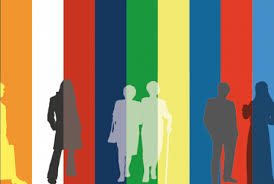 PARTENARIAT POUR UN GOUVERNEMENT OUVERT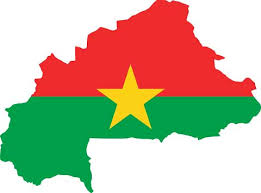    PROJET DE PLAN D’ACTIONS           NATIONAL 2019-2021Décembre 2019TABLE DES MATIERESSIGLES ET ABREVIATIONSINTRODUCTIONLe Burkina Faso s’est engagé à promouvoir les principes de bonne gouvernance notamment la démocratie, la transparence, la redevabilité et la participation citoyenne. C’est ainsi qu’il a adhéré au Partenariat pour un gouvernement ouvert (PGO) lors du sommet mondial tenu du 07 au 09 décembre 2016 à Paris. Le Gouvernement, en collaboration avec la société civile, a mis en œuvre son premier Plan d’actions national (PAN) 2017-2019. Ce plan a fait l’objet d’une auto-évaluation par l’administration publique et la société civile. Il ressort de sa mise en œuvre que sur les treize (13) engagements pris, cinq (05) sont complètement achevés, sept (07) sont substantiellement mis en œuvre et un (01) n’a pas connu un début d’exécution. Les porteurs d’engagement poursuivent la mise en œuvre des engagements non achevés. Quant à l’engagement non exécuté, sa mise en œuvre nécessite la relecture préalable de la loi n °051-201/CNT du 30 août 2015. A l’issue de cette évaluation et conformément au processus PGO, le Gouvernement a entrepris en collaboration avec l’ensemble des parties prenantes que sont la société civile, les collectivités territoriales, le secteur privé et les partenaires techniques et financiers, la co-création du second plan d’actions national 2019-2021. Ce processus s’est déroulé de façon inclusive et participative.Le présent plan d’actions national s’articule autour des points suivants : Méthodologie d’élaboration du plan d’actions ;Dispositif de suivi évaluation du plan d’actions ;Engagements 2019-2021 pour un gouvernement ouvert.METHODOLOGIE D’ELABORATION DU PLAN D’ACTIONSLe processus d’élaboration du plan d’actions PGO a été conduit par le Ministère de la fonction publique, du travail et de la protection sociale. Ce processus a privilégié une démarche participative à travers l’implication des acteurs issus des départements ministériels, des institutions, des Collectivités territoriales (CT), des Organisations de la société civile (OSC), du secteur privé et des partenaires techniques et financiers. De même, en vue de disposer d’un document consensuel conformément à la démarche PGO, la société civile a été largement associée tout au long du processus d’élaboration et de validation du plan d’actions.En effet, une réunion de cadrage avec l’ensemble des acteurs impliqués dans le processus PGO à savoir les acteurs étatiques et non-étatiques s’est tenue les 08 et 09 août 2019 et a permis d’échanger sur les points suivants :la démarche de co-création et de participation au PAN ;l’information et l’appropriation de la phase de co-création du PAN par les citoyens ;la démarche méthodologique des consultations régionales ;les consultations publiques des citoyens en ligne ;l’atelier de développement des engagements du PAN ;l’atelier national de validation du projet de plan d’actions national PGO.Le but de cette rencontre était de dégager une vision commune et d’identifier les modalités de participation de chaque acteur dans le processus d’élaboration du plan d’actions national. Ces échanges ont montré l’engagement des parties prenantes à collaborer pour l’avènement d’un gouvernement ouvert qui permettra d’ouvrir un plus grand flux d’informations et de données au public, d’engager les citoyens dans l’exercice du contrôle citoyen et d’aboutir à une plus grande transparence, une redevabilité et une responsabilisation du gouvernement.A la suite de cette rencontre de cadrage, le Gouvernement a entrepris en collaboration avec la société civile, l’organisation des consultations publiques dans les treize (13) régions du pays du 12 au 18 septembre 2019. Ces consultations ont réuni les forces vives (OSC, des acteurs de l’administration, des élus locaux, le secteur privé, des médias, des partenaires au développement, des organisations de jeunes et de femmes, etc.) de chaque région.Les consultations publiques ont permis de : présenter les principes de co-création et de co-implémentation d’un plan d’actions national ;faire le bilan de la mise en œuvre du premier Plan d’actions national PGO 2017- 2019 ;recueillir les besoins et les attentes des citoyens devant servir à l’identification des projets d’engagements du second PAN ;prioriser les besoins et préoccupations des citoyens ;identifier le ou les engagements du premier PAN devant être reconduits.En plus des consultations régionales, des consultations  publiques ont été réalisées via la page Facebook du PGO Burkina Faso. Du 27 novembre au 3 décembre 2019, s’est tenu un atelier de développement des engagements du PAN. Cet atelier a regroupé une vingtaine de participants issus des ministères, de la société civile, du secteur privé, des partenaires techniques et financiers et des personnes de ressources.Au cours de l’atelier, il s’est agi de :présenter les principes de co-création et de co-implémentation d’un plan d’actions national PGO ;examiner et prioriser les préoccupations issues des consultations publiques ;formuler des projets d’engagements découlant des préoccupations prioritaires.Les participants ont également échangé sur les perspectives et le dispositif de suivi-évaluation du PGO et ont adopté un chronogramme indicatif de finalisation et de validation dudit plan d’actions.Les projets d’engagements issus de l’atelier ont été mis en ligne du 04 au 20 décembre 2019 via la page Facebook du PGO Burkina Faso en vue de recueillir des avis et suggestions des citoyens.Des consultations techniques sectorielles ont été organisées du 12 au 18 décembre 2019 avec les acteurs étatiques (ministères) porteurs des engagements. Ces consultations sectorielles ont permis d’affiner les engagements à mettre en œuvre et de s’assurer de leur pertinence et de leur faisabilité. . La société civile a également organisé des consultations au niveau du groupe de travail PGO en vue de recueillir les observations et les amendements des organisations de la société civile sur le projet de plan d’actions.Le 27 décembre 2019 au cours d’un atelier national, le projet de plan d’actions national contenant onze (11) engagements consensuels a été validé. Cet atelier a réuni des représentants des ministères et institutions, de la société civile, des collectivités territoriales, du secteur privé et des partenaires techniques et financiers.DISPOSITIF DE SUIVI EVALUATION DU PLAN D’ACTIONSPour assurer le pilotage du processus d’élaboration du plan d’actions national PGO, le rapport en conseil des ministres n°2017-040/MAEC-BE/CAB du 24 février 2017, a désigné le Ministre de la fonction publique, du travail et de la protection sociale comme le Ministre en charge du Partenariat pour un gouvernement ouvert. Le suivi et l’évaluation de la mise en œuvre du processus du Partenariat pour un gouvernement ouvert, prévoit deux (02) organes de décisions : le Conseil national de modernisation de l’administration et de la bonne gouvernance (CN-MABG) et le Comité de pilotage de la modernisation de l’administration et de la bonne gouvernance (CP-MABG). A ces organes décisionnels s’ajoutent deux (02) organes techniques : le Comité technique de suivi- évaluation de la mise en œuvre du PGO et le Secrétariat technique.II.1. Conseil national de modernisation de l’administration et de la bonne gouvernanceLe Conseil national de modernisation de l’administration et de la bonne gouvernance est l’organe de coordination, d’orientation et de suivi de l’exécution du plan d’actions PGO. Il est présidé par le Premier Ministre et se réunit une (01) fois par an. Il est chargé de la coordination et de l’orientation des questions se rapportant à la modernisation de l’administration,  à la bonne gouvernance et de la mise en œuvre du plan d’actions national du PGO. II.2. Comité de pilotage de la modernisation de l’administration et de la bonne gouvernanceLe Comité de pilotage de la modernisation de l’administration et de la bonne gouvernance est présidé par le Ministre en charge de la fonction publique, point focal PGO. Il se tient deux (02) fois par an. Il a pour mission de superviser la mise en œuvre des programmes et stratégies de modernisation de l’administration et de promotion de la gouvernance à travers le suivi et l’évaluation des actions retenues dans le plan d’actions national du PGO.II.3. Comité technique de suivi-évaluation de la mise en œuvre du PGOLe Comité ou le Forum multi-acteurs a pour mission de conduire le processus de mise en œuvre du Partenariat pour un gouvernement ouvert. A ce titre, il est chargé :d’élaborer en collaboration avec tous les acteurs le plan d’actions national du PGO ;d’évaluer la mise en œuvre du plan d’actions national du PGO;de produire les rapports d’évaluation du plan d’actions national du PGO ;d’évaluer l’état de mise en œuvre des recommandations issues du CN-MABG et du CP-MABG relatives au PGO.Le comité technique de suivi-évaluation est le Forum multi-acteurs PGO au Burkina Faso avec une composition égalitaire entre les représentants de l’administration et ceux de la société civile. Un arrêté du ministre en charge de la fonction publique, ministre PGO précise la composition et le fonctionnement de ce comité.II.4.  Secrétariat techniqueLe secrétariat technique est assuré par le Secrétariat permanent de la modernisation de l’administration et de la bonne gouvernance (SP-MABG). Il est l’organe d’animation et de suivi de la mise en œuvre du plan d’actions au niveau des départements ministériels. De façon spécifique, il a pour attributions :d’élaborer le projet de plan d’actions national en collaboration avec le comité technique de suivi-évaluation et l’ensemble des acteurs ;de produire les projets de rapport à mi-parcours et d’auto-évaluation du plan d’actions national en collaboration avec le comité technique de suivi-évaluation et l’ensemble des acteurs ;de coordonner avec le comité technique de suivi-évaluation le suivi de la mise en œuvre des engagements ;de suivre la mise en œuvre des recommandations issues du CN-MABG et du CP-MABG;d’élaborer le projet de rapport de mise en œuvre des engagements ;d’organiser les rencontres du comité technique de suivi-évaluation ;de mener la communication et la sensibilisation sur le Plan d’actions national et le gouvernement ouvert.ENGAGEMENTS 2019-2021 POUR UN GOUVERNEMENT OUVERTLe plan d’actions 2019-2021 contient onze (11) engagements répartis autour de cinq (05) thématiques à savoir : i) « la participation citoyenne », ii) « la transparence », iii) « l’efficacité de l’administration publique », iv) « l’équité et la justice sociale » et v) « l’accès à l’information ».Le coût total de mise en œuvre des engagements s’élève à cinq milliards neuf cent soixante-un millions cinq cent cinquante-quatre mille trois cent douze (5 961 554 312) FCFA.III.1. Participation citoyenneIII.1.1. Engagement N°1 : Poursuivre l’opérationnalisation du décret 2016-1052 portant modalités de participation des populations à la mise en œuvre de la police de proximitéIII.1.2. Engagement N°2 : Mener des actions de communication et de sensibilisation sur l’incivisme fiscal dans quarante-cinq (45) communes pilotes au Burkina Faso III.2. TransparenceIII.2.1. Engagement N°3 : Renforcer la transparence dans le secteur minier III.2.2. Engagement N°4 : Mettre en œuvre la réforme sur l’obligation de déclaration d’intérêt et de patrimoine des assujettis autres que les politiquesIII.3. Efficacité de l’administration publiqueIII.3.1. Engagement N°5: Moderniser le système d’état civil par l’utilisation de la solution technologique innovante et intégrée « ICIVIL » dans les six (06) communes de lancement (Kaya Nanoro, Soaw, Nouna, Bourasso, Dokuy) III.3.2. Engagement N°6: Opérationnaliser le dispositif d’enregistrement et de traitement des plaintes et suggestions dans l’administration publiqueIII.4. Equité et justice socialeIII.4.1. Engagement N°7: Améliorer l’accès des personnes vulnérables au Fonds d’assistance judiciaireIII.4.2. Engagement N°8: Accroitre l’autonomisation socio-économique des jeunes et des femmesIII.4.3. Engagement N°9 : Accroitre la représentativité des femmes dans les sphères de décisionIII.5. Accès à l’informationIII.5.1. Engagement N°10 : Vulgariser le Guichet virtuel de l’administration publique (GVAP)III.5.2. Engagement N°11: Renforcer la communication sur le gouvernement ouvert au Burkina FasoCONLUSIONLe Plan d’actions national 2019-2021 compte onze (11) engagements ambitieux et transformateurs dont la mise en œuvre permettra de renforcer la participation citoyenne, la redevabilité, l’efficacité de l’administration publique, l’accès à l’information et la lutte contre la corruption.Le processus de co-création du plan d’actions national a suivi une démarche inclusive et participative avec l’implication de toutes les parties prenantes dont les organisations de la société civile. A travers cet exercice, le pays réaffirme sa volonté de promouvoir les données ouvertes, d’engager les citoyens et les acteurs non étatiques dans l’exercice du contrôle citoyen afin d’aboutir à une plus grande transparence et une redevabilité. Son implémentation réussie nécessite l’implication et la détermination de tous les acteurs à travers une synergie d’action et un dispositif efficace de suivi et d’évaluation. MINISTÈRE DE LA FONCTION PUBLIQUE, DU TRAVAIL ET DE LA PROTECTION SOCIALE                           -----BURKINA  FASOUnité – Progrès – JusticeAJ/UEMOA :Association jeunesse/Union économique et monétaire ouest africaineAJB:Association des journalistes du BurkinaAMBF:Association des municipalités du Burkina FasoAMR:Association monde ruralANPTIC:Agence nationale de la promotion des technologies de l’information et de la communicationARBF:Association des régions du Burkina FasoASCE-LC:Autorité supérieure du contrôle d’Etat et de lutte contre la corruption BCEAO:Banque centrale des Etats de l’Afrique de l’ouestCENI:Commission électorale nationale indépendanteCENTIF:Cellule nationale de traitement de l’information financièreCGD:Centre pour la gouvernance démocratiqueCN-MABG:Conseil national de modernisation de l’administration et de la bonne gouvernanceCP-MABG:Comité de pilotage de la modernisation de l’administration et de la bonne gouvernance CT:Collectivités territorialesDGPN:Direction générale de la police nationaleDPP:Direction de la police de proximitéEA:Effets attendusEDIC:Espaces de dialogue et d’interpellation communautaireEMGN:Etat-major de la gendarmerie nationaleFDS:Forces de défense et de sécuritéITIE:Initiative pour la transparence dans les industries extractivesMAC:Maison d’arrêt et de correctionMAEC:Ministère des affaires étrangères et  de la coopération MATDC:Ministère de l'administration territoriale, de la décentralisation et de la cohésion socialeMBDHP:Mouvement burkinabè des droits de l’homme et des peuplesMCRP:Ministère de la communication et des relations avec le parlementMDNAC:Ministère de la défense nationale et des anciens combattantsMEEVDD:Ministère de l’environnement, de l’économie verte et du développement durableMFPTPS:Ministère de la fonction publique, du travail et de la protection socialeMFSNFAH:Ministère de la femme, de la solidarité nationale, de la famille et de l’action humanitaireMINEFID:Ministère de l'économie, des finances et du développementMJ:Ministère de la justiceMMC:Ministère des mines et des carrièresMS:Ministère de la santéMSécu:Ministère de la sécurité ODD :Objectifs de développement durableONECCA :Ordre national des experts comptables et des comptables agréésONG:Organisation non gouvernementaleONUDC:Office des nations unies de lutte contre la drogue et les crimesOSC:Organisation de la société civilePAGOF:Programme d’appui aux gouvernements ouverts francophonesPAN :Plan d’actions nationalPGO:Partenariat pour un gouvernement ouvert PNDES:Plan national de développement économique et socialPNUD:Programme des nations unies pour le développementPSDMA:Plan stratégique décennal de modernisation de l’administrationPTF:Partenaires techniques et financiersRAJIT:Réseau africain des journalistes pour l'intégrité et la transparenceREN-LAC:Réseau national de lutte anti-corruptionSGG-CM :Secrétariat général du gouvernement et du conseil des ministresSNPG:Stratégie nationale de promotion de la bonne gouvernanceSP-MABG:Secrétariat permanent de la modernisation de l’administration et de la bonne gouvernanceST:Secrétariat techniqueST-GVAP:Secrétariat technique du guichet virtuel de l'administration publiqueTRE:Technique de recherche d’emploiDate de début et de fin de l’engagement : Janvier 2020- Juin 2021Date de début et de fin de l’engagement : Janvier 2020- Juin 2021Date de début et de fin de l’engagement : Janvier 2020- Juin 2021Date de début et de fin de l’engagement : Janvier 2020- Juin 2021Date de début et de fin de l’engagement : Janvier 2020- Juin 2021Date de début et de fin de l’engagement : Janvier 2020- Juin 2021Date de début et de fin de l’engagement : Janvier 2020- Juin 2021Agence/entité responsable pour la mise en œuvre Agence/entité responsable pour la mise en œuvre Ministère de la SécuritéMinistère de la SécuritéMinistère de la SécuritéMinistère de la SécuritéMinistère de la SécuritéDescription de l’engagementDescription de l’engagementDescription de l’engagementDescription de l’engagementDescription de l’engagementDescription de l’engagementDescription de l’engagementQuel est le problème public en réponse auquel l’engagement est pris ?Quel est le problème public en réponse auquel l’engagement est pris ?Le problème public que l’engagement tend à résoudre est l’insécurité à savoir le terrorisme et les crimes aux droits communsLe problème public que l’engagement tend à résoudre est l’insécurité à savoir le terrorisme et les crimes aux droits communsLe problème public que l’engagement tend à résoudre est l’insécurité à savoir le terrorisme et les crimes aux droits communsLe problème public que l’engagement tend à résoudre est l’insécurité à savoir le terrorisme et les crimes aux droits communsLe problème public que l’engagement tend à résoudre est l’insécurité à savoir le terrorisme et les crimes aux droits communsQuel est l’objectif de l’engagement ?Quel est l’objectif de l’engagement ?Enjeu : renforcer le dispositif sécuritaire (maillage sécuritaire) à travers la participation communautaireObjectifs : Assurer une meilleure protection des personnes et des biens en impliquant les populationsRésultats escomptés : Des services de sécurité sont construits ; La quiétude sécuritaire est améliorée.Enjeu : renforcer le dispositif sécuritaire (maillage sécuritaire) à travers la participation communautaireObjectifs : Assurer une meilleure protection des personnes et des biens en impliquant les populationsRésultats escomptés : Des services de sécurité sont construits ; La quiétude sécuritaire est améliorée.Enjeu : renforcer le dispositif sécuritaire (maillage sécuritaire) à travers la participation communautaireObjectifs : Assurer une meilleure protection des personnes et des biens en impliquant les populationsRésultats escomptés : Des services de sécurité sont construits ; La quiétude sécuritaire est améliorée.Enjeu : renforcer le dispositif sécuritaire (maillage sécuritaire) à travers la participation communautaireObjectifs : Assurer une meilleure protection des personnes et des biens en impliquant les populationsRésultats escomptés : Des services de sécurité sont construits ; La quiétude sécuritaire est améliorée.Enjeu : renforcer le dispositif sécuritaire (maillage sécuritaire) à travers la participation communautaireObjectifs : Assurer une meilleure protection des personnes et des biens en impliquant les populationsRésultats escomptés : Des services de sécurité sont construits ; La quiétude sécuritaire est améliorée.Comment l’engagement contribuera-t-il à résoudre le problème public ?Comment l’engagement contribuera-t-il à résoudre le problème public ?La mise en œuvre de l’engagement contribuera à :Améliorer l’occupation spatiale du territoire par les services de sécurité ;Créer une proximité entre les populations et les FDS ;Lutter efficacement contre le terrorisme (réduction des délais d’intervention) ;Assurer la quiétude des populations ;Relancer les activités socio-économiques des zones concernées.La mise en œuvre de l’engagement contribuera à :Améliorer l’occupation spatiale du territoire par les services de sécurité ;Créer une proximité entre les populations et les FDS ;Lutter efficacement contre le terrorisme (réduction des délais d’intervention) ;Assurer la quiétude des populations ;Relancer les activités socio-économiques des zones concernées.La mise en œuvre de l’engagement contribuera à :Améliorer l’occupation spatiale du territoire par les services de sécurité ;Créer une proximité entre les populations et les FDS ;Lutter efficacement contre le terrorisme (réduction des délais d’intervention) ;Assurer la quiétude des populations ;Relancer les activités socio-économiques des zones concernées.La mise en œuvre de l’engagement contribuera à :Améliorer l’occupation spatiale du territoire par les services de sécurité ;Créer une proximité entre les populations et les FDS ;Lutter efficacement contre le terrorisme (réduction des délais d’intervention) ;Assurer la quiétude des populations ;Relancer les activités socio-économiques des zones concernées.La mise en œuvre de l’engagement contribuera à :Améliorer l’occupation spatiale du territoire par les services de sécurité ;Créer une proximité entre les populations et les FDS ;Lutter efficacement contre le terrorisme (réduction des délais d’intervention) ;Assurer la quiétude des populations ;Relancer les activités socio-économiques des zones concernées.Pourquoi cet engagement est-il pertinent en matière des valeurs du PGO ?Pourquoi cet engagement est-il pertinent en matière des valeurs du PGO ?Cet engagement est pertinent  car il permettra:Le retour à la paix sociale à travers la réduction des attaques terroristes ;La participation des communautés à l’amélioration de la sécurité.Cet engagement est pertinent  car il permettra:Le retour à la paix sociale à travers la réduction des attaques terroristes ;La participation des communautés à l’amélioration de la sécurité.Cet engagement est pertinent  car il permettra:Le retour à la paix sociale à travers la réduction des attaques terroristes ;La participation des communautés à l’amélioration de la sécurité.Cet engagement est pertinent  car il permettra:Le retour à la paix sociale à travers la réduction des attaques terroristes ;La participation des communautés à l’amélioration de la sécurité.Cet engagement est pertinent  car il permettra:Le retour à la paix sociale à travers la réduction des attaques terroristes ;La participation des communautés à l’amélioration de la sécurité.Informations supplémentairesInformations supplémentairesLien avec l’axe 1 du PNDES « réformer les institutions et moderniser l'administration » ;Lien avec les Objectifs pour le développement durable (ODD 16 « Promouvoir l’avènement de sociétés pacifiques et ouvertes aux fins du développement durable, assurer l’accès de tous à la justice et mettre en place, à tous les niveaux, des institutions efficaces, responsables et ouvertes ») ;Lien avec la Stratégie nationale de la  sécurité intérieure.Lien avec l’axe 1 du PNDES « réformer les institutions et moderniser l'administration » ;Lien avec les Objectifs pour le développement durable (ODD 16 « Promouvoir l’avènement de sociétés pacifiques et ouvertes aux fins du développement durable, assurer l’accès de tous à la justice et mettre en place, à tous les niveaux, des institutions efficaces, responsables et ouvertes ») ;Lien avec la Stratégie nationale de la  sécurité intérieure.Lien avec l’axe 1 du PNDES « réformer les institutions et moderniser l'administration » ;Lien avec les Objectifs pour le développement durable (ODD 16 « Promouvoir l’avènement de sociétés pacifiques et ouvertes aux fins du développement durable, assurer l’accès de tous à la justice et mettre en place, à tous les niveaux, des institutions efficaces, responsables et ouvertes ») ;Lien avec la Stratégie nationale de la  sécurité intérieure.Lien avec l’axe 1 du PNDES « réformer les institutions et moderniser l'administration » ;Lien avec les Objectifs pour le développement durable (ODD 16 « Promouvoir l’avènement de sociétés pacifiques et ouvertes aux fins du développement durable, assurer l’accès de tous à la justice et mettre en place, à tous les niveaux, des institutions efficaces, responsables et ouvertes ») ;Lien avec la Stratégie nationale de la  sécurité intérieure.Lien avec l’axe 1 du PNDES « réformer les institutions et moderniser l'administration » ;Lien avec les Objectifs pour le développement durable (ODD 16 « Promouvoir l’avènement de sociétés pacifiques et ouvertes aux fins du développement durable, assurer l’accès de tous à la justice et mettre en place, à tous les niveaux, des institutions efficaces, responsables et ouvertes ») ;Lien avec la Stratégie nationale de la  sécurité intérieure.Activités importantes avec des résultats livrables vérifiablesActivités importantes avec des résultats livrables vérifiablesDate de début : Date de fin : Coût de l’activité (en FCFA)IndicateursSource de vérificationAnimer cinq (05) séances de sensibilisation grand public sur le thème « participation communautaire à la gestion de la sécurité » dans les régions du Sahel, de l’Est et du NordAnimer cinq (05) séances de sensibilisation grand public sur le thème « participation communautaire à la gestion de la sécurité » dans les régions du Sahel, de l’Est et du NordJanvier 2020Décembre 202010 000 000Nombre de personnes touchées par les séancesRapport des séances de sensibilisationFaire un plaidoyer pour la construction des services de sécurité en vue d’améliorer l’accès des populationsFaire un plaidoyer pour la construction des services de sécurité en vue d’améliorer l’accès des populationsJanvier 2020Janvier 2021PMRapport de plaidoyerRapport de plaidoyerFormer et sensibiliser 100 structures communautaires locales de sécuritéFormer et sensibiliser 100 structures communautaires locales de sécuritéFévrier 2020Mai 202022 500 000 (3 séances de formation)Nombre de personnes touchées par les séances de sensibilisationRapport d’activitésOrganiser dix (10) séances de formation, d’Information éducation communication / changement de comportements (IEC/CC) sur les mécanismes de collaboration entre les populations et les FDSOrganiser dix (10) séances de formation, d’Information éducation communication / changement de comportements (IEC/CC) sur les mécanismes de collaboration entre les populations et les FDSMai 2020Décembre 202120 000 000Nombre de personnes touchées par les IEC/CCRapport/liste de présenceCoût de réalisation de l’engagementCoût de réalisation de l’engagementCoût de réalisation de l’engagementCoût de réalisation de l’engagement52 500 00052 500 00052 500 000Coordonnées de contactCoordonnées de contactCoordonnées de contactCoordonnées de contactCoordonnées de contactCoordonnées de contactCoordonnées de contactNom de la personne responsable de l’agence de mise en œuvre Nom de la personne responsable de l’agence de mise en œuvre Siragnan ZANRE Siragnan ZANRE Siragnan ZANRE Siragnan ZANRE Siragnan ZANRE Titre et départementTitre et départementCoordination Opérationnelle des Services de Sécurité (COSS)Coordination Opérationnelle des Services de Sécurité (COSS)Coordination Opérationnelle des Services de Sécurité (COSS)Coordination Opérationnelle des Services de Sécurité (COSS)Coordination Opérationnelle des Services de Sécurité (COSS)E-mail et téléphoneE-mail et téléphonejustebaba@yahoo.fr Tél : (+226) 70239912justebaba@yahoo.fr Tél : (+226) 70239912justebaba@yahoo.fr Tél : (+226) 70239912justebaba@yahoo.fr Tél : (+226) 70239912justebaba@yahoo.fr Tél : (+226) 70239912Autres acteurs impliquésActeurs étatiques impliquésMSécu, DGPN, EMGN, DPP, MINEFID, MATDC MSécu, DGPN, EMGN, DPP, MINEFID, MATDC MSécu, DGPN, EMGN, DPP, MINEFID, MATDC MSécu, DGPN, EMGN, DPP, MINEFID, MATDC MSécu, DGPN, EMGN, DPP, MINEFID, MATDC Autres acteurs impliquésActeurs étatiques impliquésMSécu, DGPN, EMGN, DPP, MINEFID, MATDC MSécu, DGPN, EMGN, DPP, MINEFID, MATDC MSécu, DGPN, EMGN, DPP, MINEFID, MATDC MSécu, DGPN, EMGN, DPP, MINEFID, MATDC MSécu, DGPN, EMGN, DPP, MINEFID, MATDC Autres acteurs impliquésActeurs étatiques impliquésMSécu, DGPN, EMGN, DPP, MINEFID, MATDC MSécu, DGPN, EMGN, DPP, MINEFID, MATDC MSécu, DGPN, EMGN, DPP, MINEFID, MATDC MSécu, DGPN, EMGN, DPP, MINEFID, MATDC MSécu, DGPN, EMGN, DPP, MINEFID, MATDC Autres acteurs impliquésActeurs étatiques impliquésMSécu, DGPN, EMGN, DPP, MINEFID, MATDC MSécu, DGPN, EMGN, DPP, MINEFID, MATDC MSécu, DGPN, EMGN, DPP, MINEFID, MATDC MSécu, DGPN, EMGN, DPP, MINEFID, MATDC MSécu, DGPN, EMGN, DPP, MINEFID, MATDC Autres acteurs impliquésActeurs étatiques impliquésMSécu, DGPN, EMGN, DPP, MINEFID, MATDC MSécu, DGPN, EMGN, DPP, MINEFID, MATDC MSécu, DGPN, EMGN, DPP, MINEFID, MATDC MSécu, DGPN, EMGN, DPP, MINEFID, MATDC MSécu, DGPN, EMGN, DPP, MINEFID, MATDC Autres acteurs impliquésONG, secteur privé, organisations internationales, groupes de travailOSC, PTF, initiatives locales de sécurité, structures communautaires locales de sécuritéOSC, PTF, initiatives locales de sécurité, structures communautaires locales de sécuritéOSC, PTF, initiatives locales de sécurité, structures communautaires locales de sécuritéOSC, PTF, initiatives locales de sécurité, structures communautaires locales de sécuritéOSC, PTF, initiatives locales de sécurité, structures communautaires locales de sécuritéAutres acteurs impliquésONG, secteur privé, organisations internationales, groupes de travailOSC, PTF, initiatives locales de sécurité, structures communautaires locales de sécuritéOSC, PTF, initiatives locales de sécurité, structures communautaires locales de sécuritéOSC, PTF, initiatives locales de sécurité, structures communautaires locales de sécuritéOSC, PTF, initiatives locales de sécurité, structures communautaires locales de sécuritéOSC, PTF, initiatives locales de sécurité, structures communautaires locales de sécuritéAutres acteurs impliquésONG, secteur privé, organisations internationales, groupes de travailOSC, PTF, initiatives locales de sécurité, structures communautaires locales de sécuritéOSC, PTF, initiatives locales de sécurité, structures communautaires locales de sécuritéOSC, PTF, initiatives locales de sécurité, structures communautaires locales de sécuritéOSC, PTF, initiatives locales de sécurité, structures communautaires locales de sécuritéOSC, PTF, initiatives locales de sécurité, structures communautaires locales de sécuritéAutres acteurs impliquésONG, secteur privé, organisations internationales, groupes de travailOSC, PTF, initiatives locales de sécurité, structures communautaires locales de sécuritéOSC, PTF, initiatives locales de sécurité, structures communautaires locales de sécuritéOSC, PTF, initiatives locales de sécurité, structures communautaires locales de sécuritéOSC, PTF, initiatives locales de sécurité, structures communautaires locales de sécuritéOSC, PTF, initiatives locales de sécurité, structures communautaires locales de sécuritéSource de financementSource de financement Budget de l’Etat PTF Budget de l’Etat PTF Budget de l’Etat PTF Budget de l’Etat PTF Budget de l’Etat PTFDate de début et de fin de l’engagement : Janvier 2020- juin 2021Date de début et de fin de l’engagement : Janvier 2020- juin 2021Date de début et de fin de l’engagement : Janvier 2020- juin 2021Date de début et de fin de l’engagement : Janvier 2020- juin 2021Date de début et de fin de l’engagement : Janvier 2020- juin 2021Date de début et de fin de l’engagement : Janvier 2020- juin 2021Date de début et de fin de l’engagement : Janvier 2020- juin 2021Agence/entité responsable pour la mise en œuvre Agence/entité responsable pour la mise en œuvre Association des municipalités du Burkina Faso (AMBF)Association des municipalités du Burkina Faso (AMBF)Association des municipalités du Burkina Faso (AMBF)Association des municipalités du Burkina Faso (AMBF)Association des municipalités du Burkina Faso (AMBF)Description de l’engagementDescription de l’engagementDescription de l’engagementDescription de l’engagementDescription de l’engagementDescription de l’engagementDescription de l’engagementQuel est le problème public en réponse auquel l’engagement est pris ?Quel est le problème public en réponse auquel l’engagement est pris ?Refus de certains contribuables de s’acquitter de leurs taxesFaible communication sur l’utilisation des recettes publiquesRefus de certains contribuables de s’acquitter de leurs taxesFaible communication sur l’utilisation des recettes publiquesRefus de certains contribuables de s’acquitter de leurs taxesFaible communication sur l’utilisation des recettes publiquesRefus de certains contribuables de s’acquitter de leurs taxesFaible communication sur l’utilisation des recettes publiquesRefus de certains contribuables de s’acquitter de leurs taxesFaible communication sur l’utilisation des recettes publiquesQuel est l’objectif de l’engagement ?Quel est l’objectif de l’engagement ?Enjeu : Susciter la participation de la population dans la mobilisation des recettes Objectif : améliorer la contribution aux recettes fiscalesRésultat escompté : la part contributive aux recettes fiscales des communes s’est accrue Enjeu : Susciter la participation de la population dans la mobilisation des recettes Objectif : améliorer la contribution aux recettes fiscalesRésultat escompté : la part contributive aux recettes fiscales des communes s’est accrue Enjeu : Susciter la participation de la population dans la mobilisation des recettes Objectif : améliorer la contribution aux recettes fiscalesRésultat escompté : la part contributive aux recettes fiscales des communes s’est accrue Enjeu : Susciter la participation de la population dans la mobilisation des recettes Objectif : améliorer la contribution aux recettes fiscalesRésultat escompté : la part contributive aux recettes fiscales des communes s’est accrue Enjeu : Susciter la participation de la population dans la mobilisation des recettes Objectif : améliorer la contribution aux recettes fiscalesRésultat escompté : la part contributive aux recettes fiscales des communes s’est accrue Comment l’engagement contribuera-t-il à résoudre le problème public ?Comment l’engagement contribuera-t-il à résoudre le problème public ?Cet engagement permettra aux populations :D’adhérer à la politique de collecte des taxesD’améliorer leur contribution à la mobilisation des recettes fiscales ;De participer à l’augmenter les budgets des communes ;De contribuer à la vulgarisation des activités des communes en matière de mobilisation des recettes fiscales.Cet engagement permettra aux populations :D’adhérer à la politique de collecte des taxesD’améliorer leur contribution à la mobilisation des recettes fiscales ;De participer à l’augmenter les budgets des communes ;De contribuer à la vulgarisation des activités des communes en matière de mobilisation des recettes fiscales.Cet engagement permettra aux populations :D’adhérer à la politique de collecte des taxesD’améliorer leur contribution à la mobilisation des recettes fiscales ;De participer à l’augmenter les budgets des communes ;De contribuer à la vulgarisation des activités des communes en matière de mobilisation des recettes fiscales.Cet engagement permettra aux populations :D’adhérer à la politique de collecte des taxesD’améliorer leur contribution à la mobilisation des recettes fiscales ;De participer à l’augmenter les budgets des communes ;De contribuer à la vulgarisation des activités des communes en matière de mobilisation des recettes fiscales.Cet engagement permettra aux populations :D’adhérer à la politique de collecte des taxesD’améliorer leur contribution à la mobilisation des recettes fiscales ;De participer à l’augmenter les budgets des communes ;De contribuer à la vulgarisation des activités des communes en matière de mobilisation des recettes fiscales.Pourquoi cet engagement est-il pertinent en matière des valeurs du PGO ?Pourquoi cet engagement est-il pertinent en matière des valeurs du PGO ?Cet engagement est pertinent car :Il favorise la participation du contribuable aux actions de développement ; Il favorise la transparence dans la gestion des budgets communaux.Cet engagement est pertinent car :Il favorise la participation du contribuable aux actions de développement ; Il favorise la transparence dans la gestion des budgets communaux.Cet engagement est pertinent car :Il favorise la participation du contribuable aux actions de développement ; Il favorise la transparence dans la gestion des budgets communaux.Cet engagement est pertinent car :Il favorise la participation du contribuable aux actions de développement ; Il favorise la transparence dans la gestion des budgets communaux.Cet engagement est pertinent car :Il favorise la participation du contribuable aux actions de développement ; Il favorise la transparence dans la gestion des budgets communaux.Informations supplémentairesInformations supplémentairesLien avec l’Axe 1 du PNDES « réformer les institutions et moderniser l'administration » ;Lien avec la politique sectorielle gouvernance administrative et locale ;Lien avec la politique sectorielle gouvernance économique.Lien avec l’Axe 1 du PNDES « réformer les institutions et moderniser l'administration » ;Lien avec la politique sectorielle gouvernance administrative et locale ;Lien avec la politique sectorielle gouvernance économique.Lien avec l’Axe 1 du PNDES « réformer les institutions et moderniser l'administration » ;Lien avec la politique sectorielle gouvernance administrative et locale ;Lien avec la politique sectorielle gouvernance économique.Lien avec l’Axe 1 du PNDES « réformer les institutions et moderniser l'administration » ;Lien avec la politique sectorielle gouvernance administrative et locale ;Lien avec la politique sectorielle gouvernance économique.Lien avec l’Axe 1 du PNDES « réformer les institutions et moderniser l'administration » ;Lien avec la politique sectorielle gouvernance administrative et locale ;Lien avec la politique sectorielle gouvernance économique.Activités importantes avec des résultats livrables vérifiablesActivités importantes avec des résultats livrables vérifiablesDate de début : Date de fin : Coût de l’activité (en FCFA) IndicateursSource de vérificationOrganiser une séance de sensibilisation sur le civisme fiscal dans chacune des 45 communes pilotes Organiser une séance de sensibilisation sur le civisme fiscal dans chacune des 45 communes pilotes Mars 2020Juin 2021135 000 000Nombre de personnes touchées par les séances de sensibilisationRapport de sensibilisationOrganiser les Espaces de dialogues et d’interpellation communautaire (EDIC) en mettant l’accent sur le civisme fiscal dans chacune des 45 communes pilotesOrganiser les Espaces de dialogues et d’interpellation communautaire (EDIC) en mettant l’accent sur le civisme fiscal dans chacune des 45 communes pilotesMars 2020Juin 2021135 000 000Nombre de personnes touchées par les d’EDIC Rapport de tenu des EDICCoût de réalisation de l’engagementCoût de réalisation de l’engagementCoût de réalisation de l’engagementCoût de réalisation de l’engagement270 000 000270 000 000270 000 000Coordonnées de contactCoordonnées de contactCoordonnées de contactCoordonnées de contactCoordonnées de contactCoordonnées de contactCoordonnées de contactNom de la personne responsable de l’agence de mise en œuvre Nom de la personne responsable de l’agence de mise en œuvre Jérémie SAWADOGO Jérémie SAWADOGO Jérémie SAWADOGO Jérémie SAWADOGO Jérémie SAWADOGO Titre et départementTitre et départementMaire de l’arrondissement 10/ Trésorier général adjoint de l’AMBFMaire de l’arrondissement 10/ Trésorier général adjoint de l’AMBFMaire de l’arrondissement 10/ Trésorier général adjoint de l’AMBFMaire de l’arrondissement 10/ Trésorier général adjoint de l’AMBFMaire de l’arrondissement 10/ Trésorier général adjoint de l’AMBFE-mail et téléphoneE-mail et téléphonesawadosse@gmail.comTél : (+226) 70557154 / WhatsApp 67408864sawadosse@gmail.comTél : (+226) 70557154 / WhatsApp 67408864sawadosse@gmail.comTél : (+226) 70557154 / WhatsApp 67408864sawadosse@gmail.comTél : (+226) 70557154 / WhatsApp 67408864sawadosse@gmail.comTél : (+226) 70557154 / WhatsApp 67408864Autres acteurs impliquésActeurs étatiques impliquésMINEFID (direction générale des impôts), MATDCMINEFID (direction générale des impôts), MATDCMINEFID (direction générale des impôts), MATDCMINEFID (direction générale des impôts), MATDCMINEFID (direction générale des impôts), MATDCAutres acteurs impliquésActeurs étatiques impliquésMINEFID (direction générale des impôts), MATDCMINEFID (direction générale des impôts), MATDCMINEFID (direction générale des impôts), MATDCMINEFID (direction générale des impôts), MATDCMINEFID (direction générale des impôts), MATDCAutres acteurs impliquésActeurs étatiques impliquésMINEFID (direction générale des impôts), MATDCMINEFID (direction générale des impôts), MATDCMINEFID (direction générale des impôts), MATDCMINEFID (direction générale des impôts), MATDCMINEFID (direction générale des impôts), MATDCAutres acteurs impliquésActeurs étatiques impliquésMINEFID (direction générale des impôts), MATDCMINEFID (direction générale des impôts), MATDCMINEFID (direction générale des impôts), MATDCMINEFID (direction générale des impôts), MATDCMINEFID (direction générale des impôts), MATDCAutres acteurs impliquésActeurs étatiques impliquésMINEFID (direction générale des impôts), MATDCMINEFID (direction générale des impôts), MATDCMINEFID (direction générale des impôts), MATDCMINEFID (direction générale des impôts), MATDCMINEFID (direction générale des impôts), MATDCAutres acteurs impliquésONG, secteur privé, organisations internationales, groupes de travailARBF, AMR, OSC localesARBF, AMR, OSC localesARBF, AMR, OSC localesARBF, AMR, OSC localesARBF, AMR, OSC localesAutres acteurs impliquésONG, secteur privé, organisations internationales, groupes de travailARBF, AMR, OSC localesARBF, AMR, OSC localesARBF, AMR, OSC localesARBF, AMR, OSC localesARBF, AMR, OSC localesAutres acteurs impliquésONG, secteur privé, organisations internationales, groupes de travailARBF, AMR, OSC localesARBF, AMR, OSC localesARBF, AMR, OSC localesARBF, AMR, OSC localesARBF, AMR, OSC localesAutres acteurs impliquésONG, secteur privé, organisations internationales, groupes de travailARBF, AMR, OSC localesARBF, AMR, OSC localesARBF, AMR, OSC localesARBF, AMR, OSC localesARBF, AMR, OSC localesSource de financementSource de financement Collectivités territoriales PTF Collectivités territoriales PTF Collectivités territoriales PTF Collectivités territoriales PTF Collectivités territoriales PTFDate de début et de fin de l’engagement : Janvier 2020- juin 2021Date de début et de fin de l’engagement : Janvier 2020- juin 2021Date de début et de fin de l’engagement : Janvier 2020- juin 2021Date de début et de fin de l’engagement : Janvier 2020- juin 2021Date de début et de fin de l’engagement : Janvier 2020- juin 2021Date de début et de fin de l’engagement : Janvier 2020- juin 2021Date de début et de fin de l’engagement : Janvier 2020- juin 2021Agence/entité responsable pour la mise en œuvre Agence/entité responsable pour la mise en œuvre Secrétariat permanent de l’Initiative pour la transparence dans les industries extractives (SP-ITIE)Secrétariat permanent de l’Initiative pour la transparence dans les industries extractives (SP-ITIE)Secrétariat permanent de l’Initiative pour la transparence dans les industries extractives (SP-ITIE)Secrétariat permanent de l’Initiative pour la transparence dans les industries extractives (SP-ITIE)Secrétariat permanent de l’Initiative pour la transparence dans les industries extractives (SP-ITIE)Description de l’engagementDescription de l’engagementDescription de l’engagementDescription de l’engagementDescription de l’engagementDescription de l’engagementDescription de l’engagementQuel est le problème public en réponse auquel l’engagement est pris ?Quel est le problème public en réponse auquel l’engagement est pris ?Absence de communication et de transparence sur les activités de certaines sociétés minières ;Difficultés d’accès aux données relatives aux activités minières ;Faible redevabilité dans la gestion des retombées des industries minières en vue de l’amélioration des conditions de vie des populations locales ;Faible participation citoyenne en matière de gestion des retombées de l’exploitation de l’or.Absence de communication et de transparence sur les activités de certaines sociétés minières ;Difficultés d’accès aux données relatives aux activités minières ;Faible redevabilité dans la gestion des retombées des industries minières en vue de l’amélioration des conditions de vie des populations locales ;Faible participation citoyenne en matière de gestion des retombées de l’exploitation de l’or.Absence de communication et de transparence sur les activités de certaines sociétés minières ;Difficultés d’accès aux données relatives aux activités minières ;Faible redevabilité dans la gestion des retombées des industries minières en vue de l’amélioration des conditions de vie des populations locales ;Faible participation citoyenne en matière de gestion des retombées de l’exploitation de l’or.Absence de communication et de transparence sur les activités de certaines sociétés minières ;Difficultés d’accès aux données relatives aux activités minières ;Faible redevabilité dans la gestion des retombées des industries minières en vue de l’amélioration des conditions de vie des populations locales ;Faible participation citoyenne en matière de gestion des retombées de l’exploitation de l’or.Absence de communication et de transparence sur les activités de certaines sociétés minières ;Difficultés d’accès aux données relatives aux activités minières ;Faible redevabilité dans la gestion des retombées des industries minières en vue de l’amélioration des conditions de vie des populations locales ;Faible participation citoyenne en matière de gestion des retombées de l’exploitation de l’or.Quel est l’engagement ?Quel est l’engagement ?Enjeu : Promouvoir la redevabilité envers la population sur les activités minièresObjectif : améliorer la transparence dans le secteur minierRésultat escompté : les informations sur le secteur minier sont mises à la disposition de la populationEnjeu : Promouvoir la redevabilité envers la population sur les activités minièresObjectif : améliorer la transparence dans le secteur minierRésultat escompté : les informations sur le secteur minier sont mises à la disposition de la populationEnjeu : Promouvoir la redevabilité envers la population sur les activités minièresObjectif : améliorer la transparence dans le secteur minierRésultat escompté : les informations sur le secteur minier sont mises à la disposition de la populationEnjeu : Promouvoir la redevabilité envers la population sur les activités minièresObjectif : améliorer la transparence dans le secteur minierRésultat escompté : les informations sur le secteur minier sont mises à la disposition de la populationEnjeu : Promouvoir la redevabilité envers la population sur les activités minièresObjectif : améliorer la transparence dans le secteur minierRésultat escompté : les informations sur le secteur minier sont mises à la disposition de la populationComment l’engagement contribuera-t-il à résoudre le problème public ?Comment l’engagement contribuera-t-il à résoudre le problème public ?Cet engagement permettra :De publier les informations sur le secteur minier à travers le rapport ITIE ; De connaitre le montant perçu par chaque commune au titre de la taxe superficiaire ; De connaitre la contribution du secteur dans l’économie ; D’être informé sur les dépenses sociales effectuées par les entreprises minières.Cet engagement permettra :De publier les informations sur le secteur minier à travers le rapport ITIE ; De connaitre le montant perçu par chaque commune au titre de la taxe superficiaire ; De connaitre la contribution du secteur dans l’économie ; D’être informé sur les dépenses sociales effectuées par les entreprises minières.Cet engagement permettra :De publier les informations sur le secteur minier à travers le rapport ITIE ; De connaitre le montant perçu par chaque commune au titre de la taxe superficiaire ; De connaitre la contribution du secteur dans l’économie ; D’être informé sur les dépenses sociales effectuées par les entreprises minières.Cet engagement permettra :De publier les informations sur le secteur minier à travers le rapport ITIE ; De connaitre le montant perçu par chaque commune au titre de la taxe superficiaire ; De connaitre la contribution du secteur dans l’économie ; D’être informé sur les dépenses sociales effectuées par les entreprises minières.Cet engagement permettra :De publier les informations sur le secteur minier à travers le rapport ITIE ; De connaitre le montant perçu par chaque commune au titre de la taxe superficiaire ; De connaitre la contribution du secteur dans l’économie ; D’être informé sur les dépenses sociales effectuées par les entreprises minières.Pourquoi cet engagement est-il pertinent en matière des valeurs du PGO ?Pourquoi cet engagement est-il pertinent en matière des valeurs du PGO ?Cet engagement est pertinent car :Il permet de promouvoir la bonne gouvernance à travers la transparence et la redevabilité par la publication des données sur le secteur minier ; Il favorise l’accès aux informations minières par les sensibilisations et la publication des rapports sur le site ITIE ;Il appelle à la participation des OSC, des sociétés minières et des entités étatiques, conditions obligatoires de la norme ITIE.Cet engagement est pertinent car :Il permet de promouvoir la bonne gouvernance à travers la transparence et la redevabilité par la publication des données sur le secteur minier ; Il favorise l’accès aux informations minières par les sensibilisations et la publication des rapports sur le site ITIE ;Il appelle à la participation des OSC, des sociétés minières et des entités étatiques, conditions obligatoires de la norme ITIE.Cet engagement est pertinent car :Il permet de promouvoir la bonne gouvernance à travers la transparence et la redevabilité par la publication des données sur le secteur minier ; Il favorise l’accès aux informations minières par les sensibilisations et la publication des rapports sur le site ITIE ;Il appelle à la participation des OSC, des sociétés minières et des entités étatiques, conditions obligatoires de la norme ITIE.Cet engagement est pertinent car :Il permet de promouvoir la bonne gouvernance à travers la transparence et la redevabilité par la publication des données sur le secteur minier ; Il favorise l’accès aux informations minières par les sensibilisations et la publication des rapports sur le site ITIE ;Il appelle à la participation des OSC, des sociétés minières et des entités étatiques, conditions obligatoires de la norme ITIE.Cet engagement est pertinent car :Il permet de promouvoir la bonne gouvernance à travers la transparence et la redevabilité par la publication des données sur le secteur minier ; Il favorise l’accès aux informations minières par les sensibilisations et la publication des rapports sur le site ITIE ;Il appelle à la participation des OSC, des sociétés minières et des entités étatiques, conditions obligatoires de la norme ITIE.Informations supplémentairesInformations supplémentairesLien avec l’Axe 3 du PNDES «  dynamiser les secteurs porteurs pour l'économie et les emplois » ;Lien avec le Plan d’actions de l’ITIE 2019-2021 ;Lien avec la Norme ITIE 2019 https://eiti.org/sites/default/files/documents/eiti_standard2019_a4_fr.pdfLien avec l’Axe 3 du PNDES «  dynamiser les secteurs porteurs pour l'économie et les emplois » ;Lien avec le Plan d’actions de l’ITIE 2019-2021 ;Lien avec la Norme ITIE 2019 https://eiti.org/sites/default/files/documents/eiti_standard2019_a4_fr.pdfLien avec l’Axe 3 du PNDES «  dynamiser les secteurs porteurs pour l'économie et les emplois » ;Lien avec le Plan d’actions de l’ITIE 2019-2021 ;Lien avec la Norme ITIE 2019 https://eiti.org/sites/default/files/documents/eiti_standard2019_a4_fr.pdfLien avec l’Axe 3 du PNDES «  dynamiser les secteurs porteurs pour l'économie et les emplois » ;Lien avec le Plan d’actions de l’ITIE 2019-2021 ;Lien avec la Norme ITIE 2019 https://eiti.org/sites/default/files/documents/eiti_standard2019_a4_fr.pdfLien avec l’Axe 3 du PNDES «  dynamiser les secteurs porteurs pour l'économie et les emplois » ;Lien avec le Plan d’actions de l’ITIE 2019-2021 ;Lien avec la Norme ITIE 2019 https://eiti.org/sites/default/files/documents/eiti_standard2019_a4_fr.pdfActivités importantes avec des résultats livrables vérifiablesActivités importantes avec des résultats livrables vérifiablesDate de début : Date de fin : Coût de l’activité (en FCFA) IndicateursSource de vérificationMettre en place le registre des propriétaires réels des sociétés minièresMettre en place le registre des propriétaires réels des sociétés minièresJanvier 2020Juin 20212 000 000Disponibilité du répertoire Site du  SP-ITIE www.itie-bf.gov.bfProduire et publier le rapport ITIE 2018 Produire et publier le rapport ITIE 2018 Janvier 2020Juin 202058 000 000Disponibilité du rapport ITIE 2018 Rapport ITIESite du  SP-ITIE www.itie-bf.gov.bfMettre en place une plateforme informatique de collecte et de publication de données ouvertes sur le secteur minier Mettre en place une plateforme informatique de collecte et de publication de données ouvertes sur le secteur minier Janvier 2020Juin 202130 000 000Disponibilité de la plateformeSite du  SP-ITIE www.itie-bf.gov.bfSimplifier le rapport ITIE 2018 Simplifier le rapport ITIE 2018 Janvier 2020Juin 20212 000 000Disponibilité du rapport simplifiéRapport ITIESite du  SP-ITIE www.itie-bf.gov.bfTraduire le rapport ITIE 2018 simplifié en langues locales (mooré, dioula, fulfuldé, lyélé, dagara, bissa et gourmantchéma)Traduire le rapport ITIE 2018 simplifié en langues locales (mooré, dioula, fulfuldé, lyélé, dagara, bissa et gourmantchéma)Janvier 2020Juin 20215 000 000 Disponibilité du rapport en sept (07)  langues localesRapport ITIESite du  SP-ITIE www.itie-bf.gov.bfCoût de réalisation de l’engagementCoût de réalisation de l’engagementCoût de réalisation de l’engagementCoût de réalisation de l’engagement97 000 00097 000 00097 000 000Coordonnées de contactCoordonnées de contactCoordonnées de contactCoordonnées de contactCoordonnées de contactCoordonnées de contactCoordonnées de contactNom de la personne responsable de l’agence de mise en œuvre Nom de la personne responsable de l’agence de mise en œuvre Alice ZIDA / THOMBIANO Alice ZIDA / THOMBIANO Alice ZIDA / THOMBIANO Alice ZIDA / THOMBIANO Alice ZIDA / THOMBIANO Titre et départementTitre et départementSecrétaire permanent de l’Initiative pour la transparence des industries extractivesSecrétaire permanent de l’Initiative pour la transparence des industries extractivesSecrétaire permanent de l’Initiative pour la transparence des industries extractivesSecrétaire permanent de l’Initiative pour la transparence des industries extractivesSecrétaire permanent de l’Initiative pour la transparence des industries extractivesE-mail et téléphoneE-mail et téléphonethiomal@yahoo.frTél : (+226) 70 27 27 21thiomal@yahoo.frTél : (+226) 70 27 27 21thiomal@yahoo.frTél : (+226) 70 27 27 21thiomal@yahoo.frTél : (+226) 70 27 27 21thiomal@yahoo.frTél : (+226) 70 27 27 21Autres acteurs impliquésActeurs étatiques impliquésMATDC, MINEFID, MMC, MEEVDD, BCEAOMATDC, MINEFID, MMC, MEEVDD, BCEAOMATDC, MINEFID, MMC, MEEVDD, BCEAOMATDC, MINEFID, MMC, MEEVDD, BCEAOMATDC, MINEFID, MMC, MEEVDD, BCEAOAutres acteurs impliquésActeurs étatiques impliquésMATDC, MINEFID, MMC, MEEVDD, BCEAOMATDC, MINEFID, MMC, MEEVDD, BCEAOMATDC, MINEFID, MMC, MEEVDD, BCEAOMATDC, MINEFID, MMC, MEEVDD, BCEAOMATDC, MINEFID, MMC, MEEVDD, BCEAOAutres acteurs impliquésActeurs étatiques impliquésMATDC, MINEFID, MMC, MEEVDD, BCEAOMATDC, MINEFID, MMC, MEEVDD, BCEAOMATDC, MINEFID, MMC, MEEVDD, BCEAOMATDC, MINEFID, MMC, MEEVDD, BCEAOMATDC, MINEFID, MMC, MEEVDD, BCEAOAutres acteurs impliquésActeurs étatiques impliquésMATDC, MINEFID, MMC, MEEVDD, BCEAOMATDC, MINEFID, MMC, MEEVDD, BCEAOMATDC, MINEFID, MMC, MEEVDD, BCEAOMATDC, MINEFID, MMC, MEEVDD, BCEAOMATDC, MINEFID, MMC, MEEVDD, BCEAOAutres acteurs impliquésActeurs étatiques impliquésMATDC, MINEFID, MMC, MEEVDD, BCEAOMATDC, MINEFID, MMC, MEEVDD, BCEAOMATDC, MINEFID, MMC, MEEVDD, BCEAOMATDC, MINEFID, MMC, MEEVDD, BCEAOMATDC, MINEFID, MMC, MEEVDD, BCEAOAutres acteurs impliquésONG, secteur privé, organisations internationales, groupes de travailAMBF (Association des Municipalités du Burkina Faso), AJB (Association des Journalistes du Burkina), AFEMIB (Association des Femmes du Secteur Minier), APBEF (Association Professionnelle des Banques et Etablissements Financiers), CGD (Centre pour la Gouvernance Démocratique), CMB (Chambre des Mines du Burkina), CONAPEM (Coordination Nationale des Petites et Moyennes Entreprises Minières), ORCADE (Organisation pour le Renforcement des Capacités en Développement), PCQVP (Publiez Ce Que Vous Payez)AMBF (Association des Municipalités du Burkina Faso), AJB (Association des Journalistes du Burkina), AFEMIB (Association des Femmes du Secteur Minier), APBEF (Association Professionnelle des Banques et Etablissements Financiers), CGD (Centre pour la Gouvernance Démocratique), CMB (Chambre des Mines du Burkina), CONAPEM (Coordination Nationale des Petites et Moyennes Entreprises Minières), ORCADE (Organisation pour le Renforcement des Capacités en Développement), PCQVP (Publiez Ce Que Vous Payez)AMBF (Association des Municipalités du Burkina Faso), AJB (Association des Journalistes du Burkina), AFEMIB (Association des Femmes du Secteur Minier), APBEF (Association Professionnelle des Banques et Etablissements Financiers), CGD (Centre pour la Gouvernance Démocratique), CMB (Chambre des Mines du Burkina), CONAPEM (Coordination Nationale des Petites et Moyennes Entreprises Minières), ORCADE (Organisation pour le Renforcement des Capacités en Développement), PCQVP (Publiez Ce Que Vous Payez)AMBF (Association des Municipalités du Burkina Faso), AJB (Association des Journalistes du Burkina), AFEMIB (Association des Femmes du Secteur Minier), APBEF (Association Professionnelle des Banques et Etablissements Financiers), CGD (Centre pour la Gouvernance Démocratique), CMB (Chambre des Mines du Burkina), CONAPEM (Coordination Nationale des Petites et Moyennes Entreprises Minières), ORCADE (Organisation pour le Renforcement des Capacités en Développement), PCQVP (Publiez Ce Que Vous Payez)AMBF (Association des Municipalités du Burkina Faso), AJB (Association des Journalistes du Burkina), AFEMIB (Association des Femmes du Secteur Minier), APBEF (Association Professionnelle des Banques et Etablissements Financiers), CGD (Centre pour la Gouvernance Démocratique), CMB (Chambre des Mines du Burkina), CONAPEM (Coordination Nationale des Petites et Moyennes Entreprises Minières), ORCADE (Organisation pour le Renforcement des Capacités en Développement), PCQVP (Publiez Ce Que Vous Payez)Autres acteurs impliquésONG, secteur privé, organisations internationales, groupes de travailAMBF (Association des Municipalités du Burkina Faso), AJB (Association des Journalistes du Burkina), AFEMIB (Association des Femmes du Secteur Minier), APBEF (Association Professionnelle des Banques et Etablissements Financiers), CGD (Centre pour la Gouvernance Démocratique), CMB (Chambre des Mines du Burkina), CONAPEM (Coordination Nationale des Petites et Moyennes Entreprises Minières), ORCADE (Organisation pour le Renforcement des Capacités en Développement), PCQVP (Publiez Ce Que Vous Payez)AMBF (Association des Municipalités du Burkina Faso), AJB (Association des Journalistes du Burkina), AFEMIB (Association des Femmes du Secteur Minier), APBEF (Association Professionnelle des Banques et Etablissements Financiers), CGD (Centre pour la Gouvernance Démocratique), CMB (Chambre des Mines du Burkina), CONAPEM (Coordination Nationale des Petites et Moyennes Entreprises Minières), ORCADE (Organisation pour le Renforcement des Capacités en Développement), PCQVP (Publiez Ce Que Vous Payez)AMBF (Association des Municipalités du Burkina Faso), AJB (Association des Journalistes du Burkina), AFEMIB (Association des Femmes du Secteur Minier), APBEF (Association Professionnelle des Banques et Etablissements Financiers), CGD (Centre pour la Gouvernance Démocratique), CMB (Chambre des Mines du Burkina), CONAPEM (Coordination Nationale des Petites et Moyennes Entreprises Minières), ORCADE (Organisation pour le Renforcement des Capacités en Développement), PCQVP (Publiez Ce Que Vous Payez)AMBF (Association des Municipalités du Burkina Faso), AJB (Association des Journalistes du Burkina), AFEMIB (Association des Femmes du Secteur Minier), APBEF (Association Professionnelle des Banques et Etablissements Financiers), CGD (Centre pour la Gouvernance Démocratique), CMB (Chambre des Mines du Burkina), CONAPEM (Coordination Nationale des Petites et Moyennes Entreprises Minières), ORCADE (Organisation pour le Renforcement des Capacités en Développement), PCQVP (Publiez Ce Que Vous Payez)AMBF (Association des Municipalités du Burkina Faso), AJB (Association des Journalistes du Burkina), AFEMIB (Association des Femmes du Secteur Minier), APBEF (Association Professionnelle des Banques et Etablissements Financiers), CGD (Centre pour la Gouvernance Démocratique), CMB (Chambre des Mines du Burkina), CONAPEM (Coordination Nationale des Petites et Moyennes Entreprises Minières), ORCADE (Organisation pour le Renforcement des Capacités en Développement), PCQVP (Publiez Ce Que Vous Payez)Autres acteurs impliquésONG, secteur privé, organisations internationales, groupes de travailAMBF (Association des Municipalités du Burkina Faso), AJB (Association des Journalistes du Burkina), AFEMIB (Association des Femmes du Secteur Minier), APBEF (Association Professionnelle des Banques et Etablissements Financiers), CGD (Centre pour la Gouvernance Démocratique), CMB (Chambre des Mines du Burkina), CONAPEM (Coordination Nationale des Petites et Moyennes Entreprises Minières), ORCADE (Organisation pour le Renforcement des Capacités en Développement), PCQVP (Publiez Ce Que Vous Payez)AMBF (Association des Municipalités du Burkina Faso), AJB (Association des Journalistes du Burkina), AFEMIB (Association des Femmes du Secteur Minier), APBEF (Association Professionnelle des Banques et Etablissements Financiers), CGD (Centre pour la Gouvernance Démocratique), CMB (Chambre des Mines du Burkina), CONAPEM (Coordination Nationale des Petites et Moyennes Entreprises Minières), ORCADE (Organisation pour le Renforcement des Capacités en Développement), PCQVP (Publiez Ce Que Vous Payez)AMBF (Association des Municipalités du Burkina Faso), AJB (Association des Journalistes du Burkina), AFEMIB (Association des Femmes du Secteur Minier), APBEF (Association Professionnelle des Banques et Etablissements Financiers), CGD (Centre pour la Gouvernance Démocratique), CMB (Chambre des Mines du Burkina), CONAPEM (Coordination Nationale des Petites et Moyennes Entreprises Minières), ORCADE (Organisation pour le Renforcement des Capacités en Développement), PCQVP (Publiez Ce Que Vous Payez)AMBF (Association des Municipalités du Burkina Faso), AJB (Association des Journalistes du Burkina), AFEMIB (Association des Femmes du Secteur Minier), APBEF (Association Professionnelle des Banques et Etablissements Financiers), CGD (Centre pour la Gouvernance Démocratique), CMB (Chambre des Mines du Burkina), CONAPEM (Coordination Nationale des Petites et Moyennes Entreprises Minières), ORCADE (Organisation pour le Renforcement des Capacités en Développement), PCQVP (Publiez Ce Que Vous Payez)AMBF (Association des Municipalités du Burkina Faso), AJB (Association des Journalistes du Burkina), AFEMIB (Association des Femmes du Secteur Minier), APBEF (Association Professionnelle des Banques et Etablissements Financiers), CGD (Centre pour la Gouvernance Démocratique), CMB (Chambre des Mines du Burkina), CONAPEM (Coordination Nationale des Petites et Moyennes Entreprises Minières), ORCADE (Organisation pour le Renforcement des Capacités en Développement), PCQVP (Publiez Ce Que Vous Payez)Autres acteurs impliquésONG, secteur privé, organisations internationales, groupes de travailAMBF (Association des Municipalités du Burkina Faso), AJB (Association des Journalistes du Burkina), AFEMIB (Association des Femmes du Secteur Minier), APBEF (Association Professionnelle des Banques et Etablissements Financiers), CGD (Centre pour la Gouvernance Démocratique), CMB (Chambre des Mines du Burkina), CONAPEM (Coordination Nationale des Petites et Moyennes Entreprises Minières), ORCADE (Organisation pour le Renforcement des Capacités en Développement), PCQVP (Publiez Ce Que Vous Payez)AMBF (Association des Municipalités du Burkina Faso), AJB (Association des Journalistes du Burkina), AFEMIB (Association des Femmes du Secteur Minier), APBEF (Association Professionnelle des Banques et Etablissements Financiers), CGD (Centre pour la Gouvernance Démocratique), CMB (Chambre des Mines du Burkina), CONAPEM (Coordination Nationale des Petites et Moyennes Entreprises Minières), ORCADE (Organisation pour le Renforcement des Capacités en Développement), PCQVP (Publiez Ce Que Vous Payez)AMBF (Association des Municipalités du Burkina Faso), AJB (Association des Journalistes du Burkina), AFEMIB (Association des Femmes du Secteur Minier), APBEF (Association Professionnelle des Banques et Etablissements Financiers), CGD (Centre pour la Gouvernance Démocratique), CMB (Chambre des Mines du Burkina), CONAPEM (Coordination Nationale des Petites et Moyennes Entreprises Minières), ORCADE (Organisation pour le Renforcement des Capacités en Développement), PCQVP (Publiez Ce Que Vous Payez)AMBF (Association des Municipalités du Burkina Faso), AJB (Association des Journalistes du Burkina), AFEMIB (Association des Femmes du Secteur Minier), APBEF (Association Professionnelle des Banques et Etablissements Financiers), CGD (Centre pour la Gouvernance Démocratique), CMB (Chambre des Mines du Burkina), CONAPEM (Coordination Nationale des Petites et Moyennes Entreprises Minières), ORCADE (Organisation pour le Renforcement des Capacités en Développement), PCQVP (Publiez Ce Que Vous Payez)AMBF (Association des Municipalités du Burkina Faso), AJB (Association des Journalistes du Burkina), AFEMIB (Association des Femmes du Secteur Minier), APBEF (Association Professionnelle des Banques et Etablissements Financiers), CGD (Centre pour la Gouvernance Démocratique), CMB (Chambre des Mines du Burkina), CONAPEM (Coordination Nationale des Petites et Moyennes Entreprises Minières), ORCADE (Organisation pour le Renforcement des Capacités en Développement), PCQVP (Publiez Ce Que Vous Payez)Source de financementSource de financement Budget de l’Etat PTF (UEMOA) Budget de l’Etat PTF (UEMOA) Budget de l’Etat PTF (UEMOA) Budget de l’Etat PTF (UEMOA) Budget de l’Etat PTF (UEMOA)Date de durée et de fin de l’engagement : Janvier 2020 – Juin 2021Date de durée et de fin de l’engagement : Janvier 2020 – Juin 2021Date de durée et de fin de l’engagement : Janvier 2020 – Juin 2021Date de durée et de fin de l’engagement : Janvier 2020 – Juin 2021Date de durée et de fin de l’engagement : Janvier 2020 – Juin 2021Date de durée et de fin de l’engagement : Janvier 2020 – Juin 2021Date de durée et de fin de l’engagement : Janvier 2020 – Juin 2021Agence/entité responsable pour la mise en œuvre Agence/entité responsable pour la mise en œuvre Autorité supérieure de contrôle d’Etat et de lutte contre la corruption (ASCE-LC)Autorité supérieure de contrôle d’Etat et de lutte contre la corruption (ASCE-LC)Autorité supérieure de contrôle d’Etat et de lutte contre la corruption (ASCE-LC)Autorité supérieure de contrôle d’Etat et de lutte contre la corruption (ASCE-LC)Autorité supérieure de contrôle d’Etat et de lutte contre la corruption (ASCE-LC)Description de l’engagementDescription de l’engagementDescription de l’engagementDescription de l’engagementDescription de l’engagementDescription de l’engagementDescription de l’engagementQuel est le problème public en réponse auquel l’engagement est pris ?Quel est le problème public en réponse auquel l’engagement est pris ?Persistance de la mauvaise gestion des ressources publiques se traduisant par des actes de malversations (données des rapports de l’ASCE-LC, de la Cour des Comptes, des rapports d’enquêtes parlementaires, des rapports des autres structures de contrôles et des dénonciations de malversations par la presse) Niveau élevé de corruption dans l’administration publique (données des rapports du REN-LAC sur la perception des citoyens sur l’état de la corruption au BF)Affaiblissement du niveau d’intégrité et de probité dans l’administration publique (Rapports de Transparency International)Persistance de la mauvaise gestion des ressources publiques se traduisant par des actes de malversations (données des rapports de l’ASCE-LC, de la Cour des Comptes, des rapports d’enquêtes parlementaires, des rapports des autres structures de contrôles et des dénonciations de malversations par la presse) Niveau élevé de corruption dans l’administration publique (données des rapports du REN-LAC sur la perception des citoyens sur l’état de la corruption au BF)Affaiblissement du niveau d’intégrité et de probité dans l’administration publique (Rapports de Transparency International)Persistance de la mauvaise gestion des ressources publiques se traduisant par des actes de malversations (données des rapports de l’ASCE-LC, de la Cour des Comptes, des rapports d’enquêtes parlementaires, des rapports des autres structures de contrôles et des dénonciations de malversations par la presse) Niveau élevé de corruption dans l’administration publique (données des rapports du REN-LAC sur la perception des citoyens sur l’état de la corruption au BF)Affaiblissement du niveau d’intégrité et de probité dans l’administration publique (Rapports de Transparency International)Persistance de la mauvaise gestion des ressources publiques se traduisant par des actes de malversations (données des rapports de l’ASCE-LC, de la Cour des Comptes, des rapports d’enquêtes parlementaires, des rapports des autres structures de contrôles et des dénonciations de malversations par la presse) Niveau élevé de corruption dans l’administration publique (données des rapports du REN-LAC sur la perception des citoyens sur l’état de la corruption au BF)Affaiblissement du niveau d’intégrité et de probité dans l’administration publique (Rapports de Transparency International)Persistance de la mauvaise gestion des ressources publiques se traduisant par des actes de malversations (données des rapports de l’ASCE-LC, de la Cour des Comptes, des rapports d’enquêtes parlementaires, des rapports des autres structures de contrôles et des dénonciations de malversations par la presse) Niveau élevé de corruption dans l’administration publique (données des rapports du REN-LAC sur la perception des citoyens sur l’état de la corruption au BF)Affaiblissement du niveau d’intégrité et de probité dans l’administration publique (Rapports de Transparency International)Quel est l’objectif de l’engagementQuel est l’objectif de l’engagementEnjeux : Garantir une gestion saine, efficace et efficiente des ressources publiques  Responsabiliser davantage les agents publics dans la gestion des deniers publicsObjectif global : lutter contre l’enrichissement illicite des assujettis autres que les politiques Résultats escomptés : Tous les assujettis déclarent leurs patrimoines conformément à la loi n°04-2015/CNT du 3 mars 2015 portant prévention et répression de la corruption au Burkina Faso Les cas d’enrichissement illicite sont détectés et les coupables sont punis.Enjeux : Garantir une gestion saine, efficace et efficiente des ressources publiques  Responsabiliser davantage les agents publics dans la gestion des deniers publicsObjectif global : lutter contre l’enrichissement illicite des assujettis autres que les politiques Résultats escomptés : Tous les assujettis déclarent leurs patrimoines conformément à la loi n°04-2015/CNT du 3 mars 2015 portant prévention et répression de la corruption au Burkina Faso Les cas d’enrichissement illicite sont détectés et les coupables sont punis.Enjeux : Garantir une gestion saine, efficace et efficiente des ressources publiques  Responsabiliser davantage les agents publics dans la gestion des deniers publicsObjectif global : lutter contre l’enrichissement illicite des assujettis autres que les politiques Résultats escomptés : Tous les assujettis déclarent leurs patrimoines conformément à la loi n°04-2015/CNT du 3 mars 2015 portant prévention et répression de la corruption au Burkina Faso Les cas d’enrichissement illicite sont détectés et les coupables sont punis.Enjeux : Garantir une gestion saine, efficace et efficiente des ressources publiques  Responsabiliser davantage les agents publics dans la gestion des deniers publicsObjectif global : lutter contre l’enrichissement illicite des assujettis autres que les politiques Résultats escomptés : Tous les assujettis déclarent leurs patrimoines conformément à la loi n°04-2015/CNT du 3 mars 2015 portant prévention et répression de la corruption au Burkina Faso Les cas d’enrichissement illicite sont détectés et les coupables sont punis.Enjeux : Garantir une gestion saine, efficace et efficiente des ressources publiques  Responsabiliser davantage les agents publics dans la gestion des deniers publicsObjectif global : lutter contre l’enrichissement illicite des assujettis autres que les politiques Résultats escomptés : Tous les assujettis déclarent leurs patrimoines conformément à la loi n°04-2015/CNT du 3 mars 2015 portant prévention et répression de la corruption au Burkina Faso Les cas d’enrichissement illicite sont détectés et les coupables sont punis.Comment l’engagement contribuera-t-il à résoudre le problème public ?Comment l’engagement contribuera-t-il à résoudre le problème public ?Cet engagement permettra : Les mises en demeure rappelant aux assujettis la nécessité de s’acquitter de leur obligation de déclaration conformément à la loi n°04-2015 ;Le déclenchement du processus de sanction des manquements à cette obligation ; L’application des sanctions prévues en cas de manquements constatés à l’obligation de déclaration (défaut de déclaration, déclaration tardive, incomplète, inexacte ou fausse) en vue du respect de cette obligation ; Le suivi des variations de patrimoines afin d’identifier les cas qui nécessitent des contrôles approfondis et détecter les éventuels cas d’enrichissement illicite dont se seraient rendus coupables des agents publics. Cet engagement permettra : Les mises en demeure rappelant aux assujettis la nécessité de s’acquitter de leur obligation de déclaration conformément à la loi n°04-2015 ;Le déclenchement du processus de sanction des manquements à cette obligation ; L’application des sanctions prévues en cas de manquements constatés à l’obligation de déclaration (défaut de déclaration, déclaration tardive, incomplète, inexacte ou fausse) en vue du respect de cette obligation ; Le suivi des variations de patrimoines afin d’identifier les cas qui nécessitent des contrôles approfondis et détecter les éventuels cas d’enrichissement illicite dont se seraient rendus coupables des agents publics. Cet engagement permettra : Les mises en demeure rappelant aux assujettis la nécessité de s’acquitter de leur obligation de déclaration conformément à la loi n°04-2015 ;Le déclenchement du processus de sanction des manquements à cette obligation ; L’application des sanctions prévues en cas de manquements constatés à l’obligation de déclaration (défaut de déclaration, déclaration tardive, incomplète, inexacte ou fausse) en vue du respect de cette obligation ; Le suivi des variations de patrimoines afin d’identifier les cas qui nécessitent des contrôles approfondis et détecter les éventuels cas d’enrichissement illicite dont se seraient rendus coupables des agents publics. Cet engagement permettra : Les mises en demeure rappelant aux assujettis la nécessité de s’acquitter de leur obligation de déclaration conformément à la loi n°04-2015 ;Le déclenchement du processus de sanction des manquements à cette obligation ; L’application des sanctions prévues en cas de manquements constatés à l’obligation de déclaration (défaut de déclaration, déclaration tardive, incomplète, inexacte ou fausse) en vue du respect de cette obligation ; Le suivi des variations de patrimoines afin d’identifier les cas qui nécessitent des contrôles approfondis et détecter les éventuels cas d’enrichissement illicite dont se seraient rendus coupables des agents publics. Cet engagement permettra : Les mises en demeure rappelant aux assujettis la nécessité de s’acquitter de leur obligation de déclaration conformément à la loi n°04-2015 ;Le déclenchement du processus de sanction des manquements à cette obligation ; L’application des sanctions prévues en cas de manquements constatés à l’obligation de déclaration (défaut de déclaration, déclaration tardive, incomplète, inexacte ou fausse) en vue du respect de cette obligation ; Le suivi des variations de patrimoines afin d’identifier les cas qui nécessitent des contrôles approfondis et détecter les éventuels cas d’enrichissement illicite dont se seraient rendus coupables des agents publics. Pourquoi cet engagement est-il  pertinent en matière des valeurs du PGO ?Pourquoi cet engagement est-il  pertinent en matière des valeurs du PGO ?Cet engagement permet de :Réprimer l’enrichissement illicite des assujettis en vue de lutter contre la corruption ;Rendre publiques par le biais du journal officiel, d’une part, les déclarations de patrimoine des membres des pouvoirs exécutif et législatif et d’autre part, la liste des assujettis défaillants ;Garantir la redevabilité publique des assujettis ; Exercer un contrôle citoyen sur la gestion des ressources publiques.Cet engagement permet de :Réprimer l’enrichissement illicite des assujettis en vue de lutter contre la corruption ;Rendre publiques par le biais du journal officiel, d’une part, les déclarations de patrimoine des membres des pouvoirs exécutif et législatif et d’autre part, la liste des assujettis défaillants ;Garantir la redevabilité publique des assujettis ; Exercer un contrôle citoyen sur la gestion des ressources publiques.Cet engagement permet de :Réprimer l’enrichissement illicite des assujettis en vue de lutter contre la corruption ;Rendre publiques par le biais du journal officiel, d’une part, les déclarations de patrimoine des membres des pouvoirs exécutif et législatif et d’autre part, la liste des assujettis défaillants ;Garantir la redevabilité publique des assujettis ; Exercer un contrôle citoyen sur la gestion des ressources publiques.Cet engagement permet de :Réprimer l’enrichissement illicite des assujettis en vue de lutter contre la corruption ;Rendre publiques par le biais du journal officiel, d’une part, les déclarations de patrimoine des membres des pouvoirs exécutif et législatif et d’autre part, la liste des assujettis défaillants ;Garantir la redevabilité publique des assujettis ; Exercer un contrôle citoyen sur la gestion des ressources publiques.Cet engagement permet de :Réprimer l’enrichissement illicite des assujettis en vue de lutter contre la corruption ;Rendre publiques par le biais du journal officiel, d’une part, les déclarations de patrimoine des membres des pouvoirs exécutif et législatif et d’autre part, la liste des assujettis défaillants ;Garantir la redevabilité publique des assujettis ; Exercer un contrôle citoyen sur la gestion des ressources publiques.Informations supplémentairesInformations supplémentairesLien avec l’axe 1 du Plan national de développement économique et social (PNDES) « reformer les institutions et moderniser l’administration »  Lien avec l’axe 4 de la Stratégie nationale de promotion de la bonne gouvernance « renforcer la lutte contre la corruption et promouvoir la performance dans l’administration » Lien avec la Stratégie de lutte contre la corruption dans les marchés publics Lien avec la politique sectorielle gouvernance économiqueLien avec l’axe 1 du Plan national de développement économique et social (PNDES) « reformer les institutions et moderniser l’administration »  Lien avec l’axe 4 de la Stratégie nationale de promotion de la bonne gouvernance « renforcer la lutte contre la corruption et promouvoir la performance dans l’administration » Lien avec la Stratégie de lutte contre la corruption dans les marchés publics Lien avec la politique sectorielle gouvernance économiqueLien avec l’axe 1 du Plan national de développement économique et social (PNDES) « reformer les institutions et moderniser l’administration »  Lien avec l’axe 4 de la Stratégie nationale de promotion de la bonne gouvernance « renforcer la lutte contre la corruption et promouvoir la performance dans l’administration » Lien avec la Stratégie de lutte contre la corruption dans les marchés publics Lien avec la politique sectorielle gouvernance économiqueLien avec l’axe 1 du Plan national de développement économique et social (PNDES) « reformer les institutions et moderniser l’administration »  Lien avec l’axe 4 de la Stratégie nationale de promotion de la bonne gouvernance « renforcer la lutte contre la corruption et promouvoir la performance dans l’administration » Lien avec la Stratégie de lutte contre la corruption dans les marchés publics Lien avec la politique sectorielle gouvernance économiqueLien avec l’axe 1 du Plan national de développement économique et social (PNDES) « reformer les institutions et moderniser l’administration »  Lien avec l’axe 4 de la Stratégie nationale de promotion de la bonne gouvernance « renforcer la lutte contre la corruption et promouvoir la performance dans l’administration » Lien avec la Stratégie de lutte contre la corruption dans les marchés publics Lien avec la politique sectorielle gouvernance économiqueActivités importantes avec des résultats livrables vérifiablesActivités importantes avec des résultats livrables vérifiablesDate de début : Date de fin : Coût de l’activité (en FCFA)IndicateursSource de vérificationElaborer une plateforme de dénonciation en ligneElaborer une plateforme de dénonciation en ligneJanvier 2020Juin 2021280 000 000Disponibilité de la plateformePlateforme en ligne Elaborer un manuel de procédures d’enquêtes et d’investigationsElaborer un manuel de procédures d’enquêtes et d’investigationsJanvier 2020Juin 202193 610 312Disponibilité du manuelLe manuelValider la dernière version de la plateforme de déclaration de patrimoine Valider la dernière version de la plateforme de déclaration de patrimoine Janvier  2020Juin 2021319 000 000Rapport de validationRapport de validationNotifier les listes des contrevenants à leurs supérieurs hiérarchiques pour suite à donnerNotifier les listes des contrevenants à leurs supérieurs hiérarchiques pour suite à donnerJanvier  2020Juin 20210Rapport de notificationRapport de notificationFaire le recensement exhaustif des assujettisFaire le recensement exhaustif des assujettisJanvier  2020Juin 2021PMListe des assujettisRapport de recensementVérifier la sincérité de cent (100)  déclarations de patrimoine effectuées Vérifier la sincérité de cent (100)  déclarations de patrimoine effectuées Janvier  2020Juin 2021PMNombre de déclarations de patrimoine vérifié Rapport de vérification Renforcer les capacités de l’ASCE-LC (formations, équipements, voyage d’étude des contrôleurs d’Etat)Renforcer les capacités de l’ASCE-LC (formations, équipements, voyage d’étude des contrôleurs d’Etat)Janvier  2020Juin 202136 000 000Nombre de contrôleurs d’Etat formés ou ayant bénéficiés d’un voyage d’étudeRapport de formation et de voyage Coût de réalisation de l’engagementCoût de réalisation de l’engagementCoût de réalisation de l’engagementCoût de réalisation de l’engagement728 610 312728 610 312728 610 312Coordonnées de contactCoordonnées de contactCoordonnées de contactCoordonnées de contactCoordonnées de contactCoordonnées de contactCoordonnées de contactNom de la personne responsable de l’agence de mise en œuvre Nom de la personne responsable de l’agence de mise en œuvre Luc Marius IBRIGA Luc Marius IBRIGA Luc Marius IBRIGA Luc Marius IBRIGA Luc Marius IBRIGA Titre et départementTitre et départementContrôleur Général d’Etat de l’Autorité Supérieure de Contrôle d’Etat et de Lutte contre la CorruptionContrôleur Général d’Etat de l’Autorité Supérieure de Contrôle d’Etat et de Lutte contre la CorruptionContrôleur Général d’Etat de l’Autorité Supérieure de Contrôle d’Etat et de Lutte contre la CorruptionContrôleur Général d’Etat de l’Autorité Supérieure de Contrôle d’Etat et de Lutte contre la CorruptionContrôleur Général d’Etat de l’Autorité Supérieure de Contrôle d’Etat et de Lutte contre la CorruptionE-mail et téléphoneE-mail et téléphonemalucib@gmail.comTél: (+226) 76 63 82 26malucib@gmail.comTél: (+226) 76 63 82 26malucib@gmail.comTél: (+226) 76 63 82 26malucib@gmail.comTél: (+226) 76 63 82 26malucib@gmail.comTél: (+226) 76 63 82 26Autres acteurs impliquésActeurs étatiques impliquésMINEFID ;Assemblée nationale ;ANPTIC ;CENTIF MINEFID ;Assemblée nationale ;ANPTIC ;CENTIF MINEFID ;Assemblée nationale ;ANPTIC ;CENTIF MINEFID ;Assemblée nationale ;ANPTIC ;CENTIF MINEFID ;Assemblée nationale ;ANPTIC ;CENTIF Autres acteurs impliquésActeurs étatiques impliquésMINEFID ;Assemblée nationale ;ANPTIC ;CENTIF MINEFID ;Assemblée nationale ;ANPTIC ;CENTIF MINEFID ;Assemblée nationale ;ANPTIC ;CENTIF MINEFID ;Assemblée nationale ;ANPTIC ;CENTIF MINEFID ;Assemblée nationale ;ANPTIC ;CENTIF Autres acteurs impliquésActeurs étatiques impliquésMINEFID ;Assemblée nationale ;ANPTIC ;CENTIF MINEFID ;Assemblée nationale ;ANPTIC ;CENTIF MINEFID ;Assemblée nationale ;ANPTIC ;CENTIF MINEFID ;Assemblée nationale ;ANPTIC ;CENTIF MINEFID ;Assemblée nationale ;ANPTIC ;CENTIF Autres acteurs impliquésActeurs étatiques impliquésMINEFID ;Assemblée nationale ;ANPTIC ;CENTIF MINEFID ;Assemblée nationale ;ANPTIC ;CENTIF MINEFID ;Assemblée nationale ;ANPTIC ;CENTIF MINEFID ;Assemblée nationale ;ANPTIC ;CENTIF MINEFID ;Assemblée nationale ;ANPTIC ;CENTIF Autres acteurs impliquésActeurs étatiques impliquésMINEFID ;Assemblée nationale ;ANPTIC ;CENTIF MINEFID ;Assemblée nationale ;ANPTIC ;CENTIF MINEFID ;Assemblée nationale ;ANPTIC ;CENTIF MINEFID ;Assemblée nationale ;ANPTIC ;CENTIF MINEFID ;Assemblée nationale ;ANPTIC ;CENTIF Autres acteurs impliquésONG, secteur privé, organisations internationales, groupes de travailONECCA ;Association des Banques et Etablissements financiers du Burkina FasoONUDCPNUDOSC (REN-LAC, Balai citoyen, Open Burkina ….)ONECCA ;Association des Banques et Etablissements financiers du Burkina FasoONUDCPNUDOSC (REN-LAC, Balai citoyen, Open Burkina ….)ONECCA ;Association des Banques et Etablissements financiers du Burkina FasoONUDCPNUDOSC (REN-LAC, Balai citoyen, Open Burkina ….)ONECCA ;Association des Banques et Etablissements financiers du Burkina FasoONUDCPNUDOSC (REN-LAC, Balai citoyen, Open Burkina ….)ONECCA ;Association des Banques et Etablissements financiers du Burkina FasoONUDCPNUDOSC (REN-LAC, Balai citoyen, Open Burkina ….)Source de financementSource de financementBudget de l’EtatBudget de l’EtatBudget de l’EtatBudget de l’EtatBudget de l’EtatDate de début et de fin de l’engagement : Janvier 2020- juin 2021Date de début et de fin de l’engagement : Janvier 2020- juin 2021Date de début et de fin de l’engagement : Janvier 2020- juin 2021Date de début et de fin de l’engagement : Janvier 2020- juin 2021Date de début et de fin de l’engagement : Janvier 2020- juin 2021Date de début et de fin de l’engagement : Janvier 2020- juin 2021Date de début et de fin de l’engagement : Janvier 2020- juin 2021Agence/entité responsable pour la mise en œuvre Agence/entité responsable pour la mise en œuvre Ministère de l’administration territoriale, de la décentralisation et de la cohésion sociale (MATDC)Ministère de l’administration territoriale, de la décentralisation et de la cohésion sociale (MATDC)Ministère de l’administration territoriale, de la décentralisation et de la cohésion sociale (MATDC)Ministère de l’administration territoriale, de la décentralisation et de la cohésion sociale (MATDC)Ministère de l’administration territoriale, de la décentralisation et de la cohésion sociale (MATDC)Description de l’engagementDescription de l’engagementDescription de l’engagementDescription de l’engagementDescription de l’engagementDescription de l’engagementDescription de l’engagementQuel est le problème public en réponse auquel l’engagement est pris ?Quel est le problème public en réponse auquel l’engagement est pris ?Elaboration manuelle et disparate des faits d’état civilEloignement des centres d’état civil des populationsElaboration manuelle et disparate des faits d’état civilEloignement des centres d’état civil des populationsElaboration manuelle et disparate des faits d’état civilEloignement des centres d’état civil des populationsElaboration manuelle et disparate des faits d’état civilEloignement des centres d’état civil des populationsElaboration manuelle et disparate des faits d’état civilEloignement des centres d’état civil des populationsQuel est l’objectif de l’engagement ?Quel est l’objectif de l’engagement ?Enjeu : assurer la sécurité des données individuelles liées à l’état civil Objectif : améliorer l’efficacité et l’efficience du système d’enregistrement des faits d’état civilRésultat escompté : des statistiques sociodémographiques utiles à la planification du développement sont produitesEnjeu : assurer la sécurité des données individuelles liées à l’état civil Objectif : améliorer l’efficacité et l’efficience du système d’enregistrement des faits d’état civilRésultat escompté : des statistiques sociodémographiques utiles à la planification du développement sont produitesEnjeu : assurer la sécurité des données individuelles liées à l’état civil Objectif : améliorer l’efficacité et l’efficience du système d’enregistrement des faits d’état civilRésultat escompté : des statistiques sociodémographiques utiles à la planification du développement sont produitesEnjeu : assurer la sécurité des données individuelles liées à l’état civil Objectif : améliorer l’efficacité et l’efficience du système d’enregistrement des faits d’état civilRésultat escompté : des statistiques sociodémographiques utiles à la planification du développement sont produitesEnjeu : assurer la sécurité des données individuelles liées à l’état civil Objectif : améliorer l’efficacité et l’efficience du système d’enregistrement des faits d’état civilRésultat escompté : des statistiques sociodémographiques utiles à la planification du développement sont produitesComment l’engagement contribuera-t-il à résoudre le problème public ?Comment l’engagement contribuera-t-il à résoudre le problème public ?Cet engagement permettra :De collecter des données fiables ;De centraliser les données d’état civil au niveau national ; De rapprocher les services d’état civil des populations ;De produire des données statistiques de vie de qualité sur l’état civil.Cet engagement permettra :De collecter des données fiables ;De centraliser les données d’état civil au niveau national ; De rapprocher les services d’état civil des populations ;De produire des données statistiques de vie de qualité sur l’état civil.Cet engagement permettra :De collecter des données fiables ;De centraliser les données d’état civil au niveau national ; De rapprocher les services d’état civil des populations ;De produire des données statistiques de vie de qualité sur l’état civil.Cet engagement permettra :De collecter des données fiables ;De centraliser les données d’état civil au niveau national ; De rapprocher les services d’état civil des populations ;De produire des données statistiques de vie de qualité sur l’état civil.Cet engagement permettra :De collecter des données fiables ;De centraliser les données d’état civil au niveau national ; De rapprocher les services d’état civil des populations ;De produire des données statistiques de vie de qualité sur l’état civil.Pourquoi cet engagement est-il pertinent en matière des valeurs du PGO ?Pourquoi cet engagement est-il pertinent en matière des valeurs du PGO ?Cet engagement est pertinent car :Il facilite l’accès aux données d’état civil ; Il permet la transparence, la lutte contre la corruption et d’éviter  les doubles enregistrements d’une même personne ;Il facilite l’obtention des actes d’état civil par les populations. Cet engagement est pertinent car :Il facilite l’accès aux données d’état civil ; Il permet la transparence, la lutte contre la corruption et d’éviter  les doubles enregistrements d’une même personne ;Il facilite l’obtention des actes d’état civil par les populations. Cet engagement est pertinent car :Il facilite l’accès aux données d’état civil ; Il permet la transparence, la lutte contre la corruption et d’éviter  les doubles enregistrements d’une même personne ;Il facilite l’obtention des actes d’état civil par les populations. Cet engagement est pertinent car :Il facilite l’accès aux données d’état civil ; Il permet la transparence, la lutte contre la corruption et d’éviter  les doubles enregistrements d’une même personne ;Il facilite l’obtention des actes d’état civil par les populations. Cet engagement est pertinent car :Il facilite l’accès aux données d’état civil ; Il permet la transparence, la lutte contre la corruption et d’éviter  les doubles enregistrements d’une même personne ;Il facilite l’obtention des actes d’état civil par les populations. Informations supplémentairesInformations supplémentairesLien avec l’Axe 1 du PNDES «  réformer les institutions et moderniser l'administration »Lien avec la politique sectorielle gouvernance administrative et localeLien avec l’Axe statégique1 de la stratégie nationale de l’état civil «  modernisation et sécurisation des documents d’état civil »Lien avec l’Axe 1 du PNDES «  réformer les institutions et moderniser l'administration »Lien avec la politique sectorielle gouvernance administrative et localeLien avec l’Axe statégique1 de la stratégie nationale de l’état civil «  modernisation et sécurisation des documents d’état civil »Lien avec l’Axe 1 du PNDES «  réformer les institutions et moderniser l'administration »Lien avec la politique sectorielle gouvernance administrative et localeLien avec l’Axe statégique1 de la stratégie nationale de l’état civil «  modernisation et sécurisation des documents d’état civil »Lien avec l’Axe 1 du PNDES «  réformer les institutions et moderniser l'administration »Lien avec la politique sectorielle gouvernance administrative et localeLien avec l’Axe statégique1 de la stratégie nationale de l’état civil «  modernisation et sécurisation des documents d’état civil »Lien avec l’Axe 1 du PNDES «  réformer les institutions et moderniser l'administration »Lien avec la politique sectorielle gouvernance administrative et localeLien avec l’Axe statégique1 de la stratégie nationale de l’état civil «  modernisation et sécurisation des documents d’état civil »Activités importantes avec des résultats livrables vérifiablesActivités importantes avec des résultats livrables vérifiablesDate de début : Date de fin : Coût de l’activité (en FCFA) IndicateursSource de vérificationElaborer et vulgariser (dans les 6 communes de lancement) le plan de communication en faveur des faits d’état civilElaborer et vulgariser (dans les 6 communes de lancement) le plan de communication en faveur des faits d’état civilJanvier 2020Juin 202112 000 000Taux de mise en œuvre du plan de communicationRapport d’activitésFormer les formateurs et les acteurs à l’utilisation du logiciel ICIVIL dans les 6 communes de lancementFormer les formateurs et les acteurs à l’utilisation du logiciel ICIVIL dans les 6 communes de lancementJanvier 2020Juin 202118 000 000Nombre d’acteurs formésRapport de formationAssurer la maintenance du systèmeAssurer la maintenance du systèmeJanvier 2020Juin 20205 000 000Système à jourRapport de maintenanceLancer la numérisation des antériorités  dans une commune Lancer la numérisation des antériorités  dans une commune Janvier 2020Juin 20216 000 000La disponibilité du fichier des antériorités de la  communeRapport de lancementAcquérir le serveur national et le matériel « ICIVIL » des centres d’état civil des 6 communes de lancement Acquérir le serveur national et le matériel « ICIVIL » des centres d’état civil des 6 communes de lancement Janvier 2020Juin 2021260 000 000Disponibilité du serveur et le matériel « ICIVIL »PV de réception du serveur et du matériel informatiqueCoût de réalisation de l’engagementCoût de réalisation de l’engagementCoût de réalisation de l’engagementCoût de réalisation de l’engagement301 000 000301 000 000301 000 000Coordonnées de contactCoordonnées de contactCoordonnées de contactCoordonnées de contactCoordonnées de contactCoordonnées de contactCoordonnées de contactNom de la personne responsable de l’agence de mise en œuvre Nom de la personne responsable de l’agence de mise en œuvre Maxime BOUDA Maxime BOUDA Maxime BOUDA Maxime BOUDA Maxime BOUDA Titre et départementTitre et départementDirecteur général de la modernisation de l’état civilDirecteur général de la modernisation de l’état civilDirecteur général de la modernisation de l’état civilDirecteur général de la modernisation de l’état civilDirecteur général de la modernisation de l’état civilE-mail et téléphoneE-mail et téléphoneboudamaxime@yahoo.frTél : (+226) 60 74 44 07boudamaxime@yahoo.frTél : (+226) 60 74 44 07boudamaxime@yahoo.frTél : (+226) 60 74 44 07boudamaxime@yahoo.frTél : (+226) 60 74 44 07boudamaxime@yahoo.frTél : (+226) 60 74 44 07Autres acteurs impliquésActeurs étatiques impliquésCT, MINEFID, MJ, MS, MAECCT, MINEFID, MJ, MS, MAECCT, MINEFID, MJ, MS, MAECCT, MINEFID, MJ, MS, MAECCT, MINEFID, MJ, MS, MAECAutres acteurs impliquésActeurs étatiques impliquésCT, MINEFID, MJ, MS, MAECCT, MINEFID, MJ, MS, MAECCT, MINEFID, MJ, MS, MAECCT, MINEFID, MJ, MS, MAECCT, MINEFID, MJ, MS, MAECAutres acteurs impliquésActeurs étatiques impliquésCT, MINEFID, MJ, MS, MAECCT, MINEFID, MJ, MS, MAECCT, MINEFID, MJ, MS, MAECCT, MINEFID, MJ, MS, MAECCT, MINEFID, MJ, MS, MAECAutres acteurs impliquésActeurs étatiques impliquésCT, MINEFID, MJ, MS, MAECCT, MINEFID, MJ, MS, MAECCT, MINEFID, MJ, MS, MAECCT, MINEFID, MJ, MS, MAECCT, MINEFID, MJ, MS, MAECAutres acteurs impliquésActeurs étatiques impliquésCT, MINEFID, MJ, MS, MAECCT, MINEFID, MJ, MS, MAECCT, MINEFID, MJ, MS, MAECCT, MINEFID, MJ, MS, MAECCT, MINEFID, MJ, MS, MAECAutres acteurs impliquésONG, secteur privé, organisations internationales, groupes de travailAMBFOSCAMBFOSCAMBFOSCAMBFOSCAMBFOSCAutres acteurs impliquésONG, secteur privé, organisations internationales, groupes de travailAMBFOSCAMBFOSCAMBFOSCAMBFOSCAMBFOSCAutres acteurs impliquésONG, secteur privé, organisations internationales, groupes de travailAMBFOSCAMBFOSCAMBFOSCAMBFOSCAMBFOSCAutres acteurs impliquésONG, secteur privé, organisations internationales, groupes de travailAMBFOSCAMBFOSCAMBFOSCAMBFOSCAMBFOSCSource de financementSource de financementBudget de l’Etat PTFBudget de l’Etat PTFBudget de l’Etat PTFBudget de l’Etat PTFBudget de l’Etat PTFDate de durée et de fin de l’engagement : Janvier 2020- Juin 2021	Date de durée et de fin de l’engagement : Janvier 2020- Juin 2021	Date de durée et de fin de l’engagement : Janvier 2020- Juin 2021	Date de durée et de fin de l’engagement : Janvier 2020- Juin 2021	Date de durée et de fin de l’engagement : Janvier 2020- Juin 2021	Date de durée et de fin de l’engagement : Janvier 2020- Juin 2021	Date de durée et de fin de l’engagement : Janvier 2020- Juin 2021	Agence/entité responsable pour la mise en œuvre Agence/entité responsable pour la mise en œuvre Ministère de la fonction publique, du travail et de la protection sociale (MFPTPS)Ministère de la fonction publique, du travail et de la protection sociale (MFPTPS)Ministère de la fonction publique, du travail et de la protection sociale (MFPTPS)Ministère de la fonction publique, du travail et de la protection sociale (MFPTPS)Ministère de la fonction publique, du travail et de la protection sociale (MFPTPS)Description de engagementDescription de engagementDescription de engagementDescription de engagementDescription de engagementDescription de engagementDescription de engagementQuel est le problème public en réponse auquel l’engagement est pris?Quel est le problème public en réponse auquel l’engagement est pris?Absence de dispositif opérationnel de plaintes ou de recours au niveau du service publicFaible participation du citoyen à l’amélioration du service publicFaible efficacité de l’administration publiqueAbsence de dispositif opérationnel de plaintes ou de recours au niveau du service publicFaible participation du citoyen à l’amélioration du service publicFaible efficacité de l’administration publiqueAbsence de dispositif opérationnel de plaintes ou de recours au niveau du service publicFaible participation du citoyen à l’amélioration du service publicFaible efficacité de l’administration publiqueAbsence de dispositif opérationnel de plaintes ou de recours au niveau du service publicFaible participation du citoyen à l’amélioration du service publicFaible efficacité de l’administration publiqueAbsence de dispositif opérationnel de plaintes ou de recours au niveau du service publicFaible participation du citoyen à l’amélioration du service publicFaible efficacité de l’administration publiqueQuel est l’objectif de l’engagement ?Quel est l’objectif de l’engagement ?Enjeu : participation citoyenne à l'amélioration de la qualité du service public, à l’amélioration de la transparence et de la redevabilité de l’administration publiqueObjectif global : améliorer la qualité de prestation du service publicRésultat escompté : le dispositif d’enregistrement et de traitement des plaintes est fonctionnel dans trois (03) ministères pilotesEnjeu : participation citoyenne à l'amélioration de la qualité du service public, à l’amélioration de la transparence et de la redevabilité de l’administration publiqueObjectif global : améliorer la qualité de prestation du service publicRésultat escompté : le dispositif d’enregistrement et de traitement des plaintes est fonctionnel dans trois (03) ministères pilotesEnjeu : participation citoyenne à l'amélioration de la qualité du service public, à l’amélioration de la transparence et de la redevabilité de l’administration publiqueObjectif global : améliorer la qualité de prestation du service publicRésultat escompté : le dispositif d’enregistrement et de traitement des plaintes est fonctionnel dans trois (03) ministères pilotesEnjeu : participation citoyenne à l'amélioration de la qualité du service public, à l’amélioration de la transparence et de la redevabilité de l’administration publiqueObjectif global : améliorer la qualité de prestation du service publicRésultat escompté : le dispositif d’enregistrement et de traitement des plaintes est fonctionnel dans trois (03) ministères pilotesEnjeu : participation citoyenne à l'amélioration de la qualité du service public, à l’amélioration de la transparence et de la redevabilité de l’administration publiqueObjectif global : améliorer la qualité de prestation du service publicRésultat escompté : le dispositif d’enregistrement et de traitement des plaintes est fonctionnel dans trois (03) ministères pilotesComment cet engagement contribuera-t-il à résoudre le problème public ?Comment cet engagement contribuera-t-il à résoudre le problème public ?Cet engagement permettra: De rendre fonctionnels les services d’accueil de trois (03) départements ministériels ; De répondre aux préoccupations des usagers ;D’améliorer la qualité du service public à travers les suggestions des usagers.Cet engagement permettra: De rendre fonctionnels les services d’accueil de trois (03) départements ministériels ; De répondre aux préoccupations des usagers ;D’améliorer la qualité du service public à travers les suggestions des usagers.Cet engagement permettra: De rendre fonctionnels les services d’accueil de trois (03) départements ministériels ; De répondre aux préoccupations des usagers ;D’améliorer la qualité du service public à travers les suggestions des usagers.Cet engagement permettra: De rendre fonctionnels les services d’accueil de trois (03) départements ministériels ; De répondre aux préoccupations des usagers ;D’améliorer la qualité du service public à travers les suggestions des usagers.Cet engagement permettra: De rendre fonctionnels les services d’accueil de trois (03) départements ministériels ; De répondre aux préoccupations des usagers ;D’améliorer la qualité du service public à travers les suggestions des usagers.Pourquoi cet engagement est-il pertinent en matière des valeurs du PGO ?Pourquoi cet engagement est-il pertinent en matière des valeurs du PGO ?Cet engagement est pertinent car :Il crée un espace qui permet aux citoyens de s’informer de l’action publique ;Il offre l’opportunité aux citoyens de donner leurs avis sur la qualité des prestations de service public ; Il permet le traitement des plaintes des usagers et permet à l’administration de rendre compte de sa gestion ; Il améliore l’efficacité de l’administration.Cet engagement est pertinent car :Il crée un espace qui permet aux citoyens de s’informer de l’action publique ;Il offre l’opportunité aux citoyens de donner leurs avis sur la qualité des prestations de service public ; Il permet le traitement des plaintes des usagers et permet à l’administration de rendre compte de sa gestion ; Il améliore l’efficacité de l’administration.Cet engagement est pertinent car :Il crée un espace qui permet aux citoyens de s’informer de l’action publique ;Il offre l’opportunité aux citoyens de donner leurs avis sur la qualité des prestations de service public ; Il permet le traitement des plaintes des usagers et permet à l’administration de rendre compte de sa gestion ; Il améliore l’efficacité de l’administration.Cet engagement est pertinent car :Il crée un espace qui permet aux citoyens de s’informer de l’action publique ;Il offre l’opportunité aux citoyens de donner leurs avis sur la qualité des prestations de service public ; Il permet le traitement des plaintes des usagers et permet à l’administration de rendre compte de sa gestion ; Il améliore l’efficacité de l’administration.Cet engagement est pertinent car :Il crée un espace qui permet aux citoyens de s’informer de l’action publique ;Il offre l’opportunité aux citoyens de donner leurs avis sur la qualité des prestations de service public ; Il permet le traitement des plaintes des usagers et permet à l’administration de rendre compte de sa gestion ; Il améliore l’efficacité de l’administration.Informations supplémentairesInformations supplémentairesLien avec l’Axe1 du PNDES « réformer les institutions et moderniser l'administration »Lien avec l’axe 3 du Plan stratégique décennal de modernisation de l’administration consacré à l’accessibilité et la transparenceLien avec la Stratégie nationale de promotion de la bonne gouvernance dont l’axe 3 porte sur le « Renforcement de la participation et de l’équité » et l’axe 4 sur la « Lutte contre la corruption et promotion de la performance »Lien avec l’Objectif de développement durable (ODD) 16 : « Promouvoir l’avènement de sociétés pacifiques et ouvertes aux fins du développement durable, assurer l’accès de tous à la justice et mettre en place,  à tous les niveaux, des institutions efficaces, responsables et ouvertes »Lien avec l’Axe1 du PNDES « réformer les institutions et moderniser l'administration »Lien avec l’axe 3 du Plan stratégique décennal de modernisation de l’administration consacré à l’accessibilité et la transparenceLien avec la Stratégie nationale de promotion de la bonne gouvernance dont l’axe 3 porte sur le « Renforcement de la participation et de l’équité » et l’axe 4 sur la « Lutte contre la corruption et promotion de la performance »Lien avec l’Objectif de développement durable (ODD) 16 : « Promouvoir l’avènement de sociétés pacifiques et ouvertes aux fins du développement durable, assurer l’accès de tous à la justice et mettre en place,  à tous les niveaux, des institutions efficaces, responsables et ouvertes »Lien avec l’Axe1 du PNDES « réformer les institutions et moderniser l'administration »Lien avec l’axe 3 du Plan stratégique décennal de modernisation de l’administration consacré à l’accessibilité et la transparenceLien avec la Stratégie nationale de promotion de la bonne gouvernance dont l’axe 3 porte sur le « Renforcement de la participation et de l’équité » et l’axe 4 sur la « Lutte contre la corruption et promotion de la performance »Lien avec l’Objectif de développement durable (ODD) 16 : « Promouvoir l’avènement de sociétés pacifiques et ouvertes aux fins du développement durable, assurer l’accès de tous à la justice et mettre en place,  à tous les niveaux, des institutions efficaces, responsables et ouvertes »Lien avec l’Axe1 du PNDES « réformer les institutions et moderniser l'administration »Lien avec l’axe 3 du Plan stratégique décennal de modernisation de l’administration consacré à l’accessibilité et la transparenceLien avec la Stratégie nationale de promotion de la bonne gouvernance dont l’axe 3 porte sur le « Renforcement de la participation et de l’équité » et l’axe 4 sur la « Lutte contre la corruption et promotion de la performance »Lien avec l’Objectif de développement durable (ODD) 16 : « Promouvoir l’avènement de sociétés pacifiques et ouvertes aux fins du développement durable, assurer l’accès de tous à la justice et mettre en place,  à tous les niveaux, des institutions efficaces, responsables et ouvertes »Lien avec l’Axe1 du PNDES « réformer les institutions et moderniser l'administration »Lien avec l’axe 3 du Plan stratégique décennal de modernisation de l’administration consacré à l’accessibilité et la transparenceLien avec la Stratégie nationale de promotion de la bonne gouvernance dont l’axe 3 porte sur le « Renforcement de la participation et de l’équité » et l’axe 4 sur la « Lutte contre la corruption et promotion de la performance »Lien avec l’Objectif de développement durable (ODD) 16 : « Promouvoir l’avènement de sociétés pacifiques et ouvertes aux fins du développement durable, assurer l’accès de tous à la justice et mettre en place,  à tous les niveaux, des institutions efficaces, responsables et ouvertes »Activités importantes avec des résultats livrables vérifiablesActivités importantes avec des résultats livrables vérifiablesDate de début :Date de fin :Coût de l’activité (en FCFA)IndicateursSource de vérificationOrganiser des concertations avec les ministères pour identifier les trois (03) ministères pilotesOrganiser des concertations avec les ministères pour identifier les trois (03) ministères pilotesJanvier 202030 mars 20202 000 000Nombre de concertationsRapport des concertationsElaborer un arrêté portant attributions, organisation et fonctionnement du Secrétariat général en intégrant le volet traitement des plaintesElaborer un arrêté portant attributions, organisation et fonctionnement du Secrétariat général en intégrant le volet traitement des plaintesFévrier 2020Avril 20202 000 000Disponibilité de l’arrêtéExistence de l’arrêtéAcquérir du matériel de bureau et du matériel informatique Acquérir du matériel de bureau et du matériel informatique Mars 2020Juin 202027 000 000Nombre de services d’accueil équipés PV de réceptionAssurer la connectivité au réseau internet des services d’accueilAssurer la connectivité au réseau internet des services d’accueilMars 2020octobre 202010 000 000Disponibilité de la connexionPV de réception des travaux de connexionMettre à niveau la plateforme  pour prendre en compte de nouvelles fonctionnalités Mettre à niveau la plateforme  pour prendre en compte de nouvelles fonctionnalités Mars 2020Juin 20205 000 000plateforme actualisée disponibleSite web de la plateformeAssurer la formation des acteurs en charge de la gestion des plaintes des usagersAssurer la formation des acteurs en charge de la gestion des plaintes des usagersAvril 2020Juin 202025 000 000Nombre d’acteurs  formésRapport de formationElaborer un guide de traitement des plaintesElaborer un guide de traitement des plaintesAvril 2020Octobre 202015 000 000Disponibilité du guideLe guideInitier des actions de communication et d’information (spots radio-télé, production de brochures, flyers, émissions radio-télé, pages dédiées sur les réseaux sociaux, insertion dans les journaux) Initier des actions de communication et d’information (spots radio-télé, production de brochures, flyers, émissions radio-télé, pages dédiées sur les réseaux sociaux, insertion dans les journaux) Mai 2020Juillet 202020 000 000Nombre de personnes touchées par les actions de communication  d’information Rapport des actions de communication et d’informationOrganiser une campagne de communication, d’information et de  sensibilisation dans les 13 régions du Burkina Faso sur le dispositifOrganiser une campagne de communication, d’information et de  sensibilisation dans les 13 régions du Burkina Faso sur le dispositifJuin 2020Juin 202130 000 000Nombre de personnes touchées par la campagne lesRapport de la campagneCoût de réalisation de l’engagementCoût de réalisation de l’engagementCoût de réalisation de l’engagementCoût de réalisation de l’engagement136 000 000136 000 000136 000 000Coordonnées de contactCoordonnées de contactCoordonnées de contactCoordonnées de contactCoordonnées de contactCoordonnées de contactCoordonnées de contactNom de la personne responsable de l’agence de mise en œuvre Nom de la personne responsable de l’agence de mise en œuvre Etienne Rimlawend KABOREEtienne Rimlawend KABOREEtienne Rimlawend KABOREEtienne Rimlawend KABOREEtienne Rimlawend KABORETitre et départementTitre et départementSecrétaire permanent de la modernisation de l’administration et de la bonne gouvernanceSecrétaire permanent de la modernisation de l’administration et de la bonne gouvernanceSecrétaire permanent de la modernisation de l’administration et de la bonne gouvernanceSecrétaire permanent de la modernisation de l’administration et de la bonne gouvernanceSecrétaire permanent de la modernisation de l’administration et de la bonne gouvernanceE-mail et téléphoneE-mail et téléphoneetiennekabore.spmabg@gmail.comTél : (+226) 70 43 33 53/ 55 87 27 10etiennekabore.spmabg@gmail.comTél : (+226) 70 43 33 53/ 55 87 27 10etiennekabore.spmabg@gmail.comTél : (+226) 70 43 33 53/ 55 87 27 10etiennekabore.spmabg@gmail.comTél : (+226) 70 43 33 53/ 55 87 27 10etiennekabore.spmabg@gmail.comTél : (+226) 70 43 33 53/ 55 87 27 10Autres acteurs impliquésActeurs étatiques impliqués3 départements ministériels concernés3 départements ministériels concernés3 départements ministériels concernés3 départements ministériels concernés3 départements ministériels concernésAutres acteurs impliquésONG, secteur privé, organisations internationales, groupes de travailPNUD, Banque mondiale, OSCPNUD, Banque mondiale, OSCPNUD, Banque mondiale, OSCPNUD, Banque mondiale, OSCPNUD, Banque mondiale, OSCSource de financementSource de financementBudget de l’EtatPTFBudget de l’EtatPTFBudget de l’EtatPTFBudget de l’EtatPTFBudget de l’EtatPTFDate de début et de fin de l’engagement : Janvier 2020 – Juin 2021Date de début et de fin de l’engagement : Janvier 2020 – Juin 2021Date de début et de fin de l’engagement : Janvier 2020 – Juin 2021Date de début et de fin de l’engagement : Janvier 2020 – Juin 2021Date de début et de fin de l’engagement : Janvier 2020 – Juin 2021Date de début et de fin de l’engagement : Janvier 2020 – Juin 2021Date de début et de fin de l’engagement : Janvier 2020 – Juin 2021Agence/entité responsable pour la mise en œuvreAgence/entité responsable pour la mise en œuvreMinistère de la justice (MJ)Ministère de la justice (MJ)Ministère de la justice (MJ)Ministère de la justice (MJ)Ministère de la justice (MJ)Description de l’engagementDescription de l’engagementDescription de l’engagementDescription de l’engagementDescription de l’engagementDescription de l’engagementDescription de l’engagementQuel est le problème public en réponse auquel l’engagement est pris ?Quel est le problème public en réponse auquel l’engagement est pris ?Les personnes vulnérables ont une difficulté d’accès à la justice (géographique, psychologique et financier), causée essentiellement par l’ignorance, la pauvreté, les pesanteurs socio-culturelles.Les personnes vulnérables ont une difficulté d’accès à la justice (géographique, psychologique et financier), causée essentiellement par l’ignorance, la pauvreté, les pesanteurs socio-culturelles.Les personnes vulnérables ont une difficulté d’accès à la justice (géographique, psychologique et financier), causée essentiellement par l’ignorance, la pauvreté, les pesanteurs socio-culturelles.Les personnes vulnérables ont une difficulté d’accès à la justice (géographique, psychologique et financier), causée essentiellement par l’ignorance, la pauvreté, les pesanteurs socio-culturelles.Les personnes vulnérables ont une difficulté d’accès à la justice (géographique, psychologique et financier), causée essentiellement par l’ignorance, la pauvreté, les pesanteurs socio-culturelles.Quel est l’engagement ?Quel est l’engagement ?Enjeu : porter une assistance financière au maximum de personnes vulnérables pour l’accès à la justiceObjectif global : contribuer à un meilleur accès des personnes vulnérables à la justice Résultats escomptés: L’enveloppe du fonds est passée de 170 000 000 FCFA à 300 000 000 FCFA Le nombre de personnes assistées par le fonds est passé de 600 à 1000 Enjeu : porter une assistance financière au maximum de personnes vulnérables pour l’accès à la justiceObjectif global : contribuer à un meilleur accès des personnes vulnérables à la justice Résultats escomptés: L’enveloppe du fonds est passée de 170 000 000 FCFA à 300 000 000 FCFA Le nombre de personnes assistées par le fonds est passé de 600 à 1000 Enjeu : porter une assistance financière au maximum de personnes vulnérables pour l’accès à la justiceObjectif global : contribuer à un meilleur accès des personnes vulnérables à la justice Résultats escomptés: L’enveloppe du fonds est passée de 170 000 000 FCFA à 300 000 000 FCFA Le nombre de personnes assistées par le fonds est passé de 600 à 1000 Enjeu : porter une assistance financière au maximum de personnes vulnérables pour l’accès à la justiceObjectif global : contribuer à un meilleur accès des personnes vulnérables à la justice Résultats escomptés: L’enveloppe du fonds est passée de 170 000 000 FCFA à 300 000 000 FCFA Le nombre de personnes assistées par le fonds est passé de 600 à 1000 Enjeu : porter une assistance financière au maximum de personnes vulnérables pour l’accès à la justiceObjectif global : contribuer à un meilleur accès des personnes vulnérables à la justice Résultats escomptés: L’enveloppe du fonds est passée de 170 000 000 FCFA à 300 000 000 FCFA Le nombre de personnes assistées par le fonds est passé de 600 à 1000 Comment cet engagement contribuera-t-il à résoudre le problème public ?Comment cet engagement contribuera-t-il à résoudre le problème public ?Le fonds d’assistance permettra :De développer des mécanismes pour réduire considérablement le nombre de personnes vulnérables « exclues » du système judiciaire ;D’assister plus de personnes vulnérables ;De promouvoir  l’équité devant les juridictions.Le fonds d’assistance permettra :De développer des mécanismes pour réduire considérablement le nombre de personnes vulnérables « exclues » du système judiciaire ;D’assister plus de personnes vulnérables ;De promouvoir  l’équité devant les juridictions.Le fonds d’assistance permettra :De développer des mécanismes pour réduire considérablement le nombre de personnes vulnérables « exclues » du système judiciaire ;D’assister plus de personnes vulnérables ;De promouvoir  l’équité devant les juridictions.Le fonds d’assistance permettra :De développer des mécanismes pour réduire considérablement le nombre de personnes vulnérables « exclues » du système judiciaire ;D’assister plus de personnes vulnérables ;De promouvoir  l’équité devant les juridictions.Le fonds d’assistance permettra :De développer des mécanismes pour réduire considérablement le nombre de personnes vulnérables « exclues » du système judiciaire ;D’assister plus de personnes vulnérables ;De promouvoir  l’équité devant les juridictions.Pourquoi cet engagement est-il pertinent en matière des valeurs du PGO ?Pourquoi cet engagement est-il pertinent en matière des valeurs du PGO ?Cet engagement est pertinent car :Il permet de mettre l’information judiciaire à la disposition du citoyen afin de lui permettre de mieux exercer son droit ; Il promeut l’équité sociale et le respect des droits humains ;Il protège les bénéficiaires contre les actes de corruption dans le secteur de la justice. Cet engagement est pertinent car :Il permet de mettre l’information judiciaire à la disposition du citoyen afin de lui permettre de mieux exercer son droit ; Il promeut l’équité sociale et le respect des droits humains ;Il protège les bénéficiaires contre les actes de corruption dans le secteur de la justice. Cet engagement est pertinent car :Il permet de mettre l’information judiciaire à la disposition du citoyen afin de lui permettre de mieux exercer son droit ; Il promeut l’équité sociale et le respect des droits humains ;Il protège les bénéficiaires contre les actes de corruption dans le secteur de la justice. Cet engagement est pertinent car :Il permet de mettre l’information judiciaire à la disposition du citoyen afin de lui permettre de mieux exercer son droit ; Il promeut l’équité sociale et le respect des droits humains ;Il protège les bénéficiaires contre les actes de corruption dans le secteur de la justice. Cet engagement est pertinent car :Il permet de mettre l’information judiciaire à la disposition du citoyen afin de lui permettre de mieux exercer son droit ; Il promeut l’équité sociale et le respect des droits humains ;Il protège les bénéficiaires contre les actes de corruption dans le secteur de la justice. Informations supplémentairesInformations supplémentairesLien avec le PNDES, Axe1 « réformer les institutions et moderniser l'administration », Objectif stratégique 1.1 « promouvoir la bonne gouvernance politique et administrative », Effet attendu (EA) 1.1.1 «la démocratie, les droits humains, la justice et la paix sont renforcés »  Lien avec la Politique nationale de justice (PNJ) 2010-2019, Axe stratégique N°3 « Promotion de l’accessibilité physique et financière, Programme n°3 « Accessibilité financière », Composante n°1 « Assistance aux personnes défavorisées ».Lien avec le Pacte national pour le renouveau de la justice, Chapitre 4, Section 2 « De l’accessibilité financière ».Lien avec les Objectifs de développement durable 16 « Promouvoir l’avènement de sociétés pacifiques et ouvertes aux fins du développement durable, assurer l’accès de tous à la justice et mettre en place,  à tous les niveaux, des institutions efficaces, responsables et ouvertes » Lien avec le PNDES, Axe1 « réformer les institutions et moderniser l'administration », Objectif stratégique 1.1 « promouvoir la bonne gouvernance politique et administrative », Effet attendu (EA) 1.1.1 «la démocratie, les droits humains, la justice et la paix sont renforcés »  Lien avec la Politique nationale de justice (PNJ) 2010-2019, Axe stratégique N°3 « Promotion de l’accessibilité physique et financière, Programme n°3 « Accessibilité financière », Composante n°1 « Assistance aux personnes défavorisées ».Lien avec le Pacte national pour le renouveau de la justice, Chapitre 4, Section 2 « De l’accessibilité financière ».Lien avec les Objectifs de développement durable 16 « Promouvoir l’avènement de sociétés pacifiques et ouvertes aux fins du développement durable, assurer l’accès de tous à la justice et mettre en place,  à tous les niveaux, des institutions efficaces, responsables et ouvertes » Lien avec le PNDES, Axe1 « réformer les institutions et moderniser l'administration », Objectif stratégique 1.1 « promouvoir la bonne gouvernance politique et administrative », Effet attendu (EA) 1.1.1 «la démocratie, les droits humains, la justice et la paix sont renforcés »  Lien avec la Politique nationale de justice (PNJ) 2010-2019, Axe stratégique N°3 « Promotion de l’accessibilité physique et financière, Programme n°3 « Accessibilité financière », Composante n°1 « Assistance aux personnes défavorisées ».Lien avec le Pacte national pour le renouveau de la justice, Chapitre 4, Section 2 « De l’accessibilité financière ».Lien avec les Objectifs de développement durable 16 « Promouvoir l’avènement de sociétés pacifiques et ouvertes aux fins du développement durable, assurer l’accès de tous à la justice et mettre en place,  à tous les niveaux, des institutions efficaces, responsables et ouvertes » Lien avec le PNDES, Axe1 « réformer les institutions et moderniser l'administration », Objectif stratégique 1.1 « promouvoir la bonne gouvernance politique et administrative », Effet attendu (EA) 1.1.1 «la démocratie, les droits humains, la justice et la paix sont renforcés »  Lien avec la Politique nationale de justice (PNJ) 2010-2019, Axe stratégique N°3 « Promotion de l’accessibilité physique et financière, Programme n°3 « Accessibilité financière », Composante n°1 « Assistance aux personnes défavorisées ».Lien avec le Pacte national pour le renouveau de la justice, Chapitre 4, Section 2 « De l’accessibilité financière ».Lien avec les Objectifs de développement durable 16 « Promouvoir l’avènement de sociétés pacifiques et ouvertes aux fins du développement durable, assurer l’accès de tous à la justice et mettre en place,  à tous les niveaux, des institutions efficaces, responsables et ouvertes » Lien avec le PNDES, Axe1 « réformer les institutions et moderniser l'administration », Objectif stratégique 1.1 « promouvoir la bonne gouvernance politique et administrative », Effet attendu (EA) 1.1.1 «la démocratie, les droits humains, la justice et la paix sont renforcés »  Lien avec la Politique nationale de justice (PNJ) 2010-2019, Axe stratégique N°3 « Promotion de l’accessibilité physique et financière, Programme n°3 « Accessibilité financière », Composante n°1 « Assistance aux personnes défavorisées ».Lien avec le Pacte national pour le renouveau de la justice, Chapitre 4, Section 2 « De l’accessibilité financière ».Lien avec les Objectifs de développement durable 16 « Promouvoir l’avènement de sociétés pacifiques et ouvertes aux fins du développement durable, assurer l’accès de tous à la justice et mettre en place,  à tous les niveaux, des institutions efficaces, responsables et ouvertes » Activités importantes avec des résultats livrables vérifiablesActivités importantes avec des résultats livrables vérifiablesDate de début :Date de fin :Coût de l’activité (en FCFA)IndicateursSource de vérificationAugmenter la dotation du fonds de 170 000 000 FCFA à 300 000 000 FCFAAugmenter la dotation du fonds de 170 000 000 FCFA à 300 000 000 FCFAJanvier 2020Janvier 20210Budget allouéRapport d’activitésElaborer un document de recherche de ressources et de partenariat Elaborer un document de recherche de ressources et de partenariat Janvier 2020Janvier 20213 000 000Disponibilité du documentRapport d’activitésRelire le décret n°2016-185 portant organisation de l’assistance judicaire au Burkina Faso en vue d’intégrer de nouvelles catégories de personnes vulnérables Relire le décret n°2016-185 portant organisation de l’assistance judicaire au Burkina Faso en vue d’intégrer de nouvelles catégories de personnes vulnérables Janvier 2020Janvier 20211 000 000Disponibilité du décret Rapport d’activitésAnimer 2 séances de sensibilisation dans chacune des 25 maisons d’arrêt et de  correction (MAC) à l’attention des détenusAnimer 2 séances de sensibilisation dans chacune des 25 maisons d’arrêt et de  correction (MAC) à l’attention des détenusJanvier 2020Janvier 2021 2 500 000Nombre de séances effectuéesRapport d’activitésOrganiser 25 séances de sensibilisations sur l’existence du fonds (émissions radiophoniques dans 25 provinces)Organiser 25 séances de sensibilisations sur l’existence du fonds (émissions radiophoniques dans 25 provinces)Janvier 2020Janvier 20216 000 000Nombre d’émissions radiophoniques réaliséesRapport d’activitésFormer 30 membres des commissions d’assistance judiciaireFormer 30 membres des commissions d’assistance judiciaireJanvier 2020Janvier 202110 000 000Nombre de membres de CAJ formésRapport d’activitésFormer 25 points focaux dans les maisons d’arrêt et de correctionFormer 25 points focaux dans les maisons d’arrêt et de correctionJanvier 2020Janvier 20216 500 000Nombre de points focaux de MAC formésRapport d’activitésCoût de réalisation de l’engagementCoût de réalisation de l’engagementCoût de réalisation de l’engagementCoût de réalisation de l’engagement29 000 00029 000 00029 000 000Coordonnées de contactCoordonnées de contactCoordonnées de contactCoordonnées de contactCoordonnées de contactCoordonnées de contactCoordonnées de contactNom de la personne responsable de l’agence de mise en œuvreNom de la personne responsable de l’agence de mise en œuvreIlassa PORGO Ilassa PORGO Ilassa PORGO Ilassa PORGO Ilassa PORGO Titre et départementTitre et départementDirecteur général du fonds d’assistance judiciaireDirecteur général du fonds d’assistance judiciaireDirecteur général du fonds d’assistance judiciaireDirecteur général du fonds d’assistance judiciaireDirecteur général du fonds d’assistance judiciaireE-mail et téléphoneE-mail et téléphoneporgoilassa@yahoo.fr    Tél: (+226) 70 18 05 34porgoilassa@yahoo.fr    Tél: (+226) 70 18 05 34porgoilassa@yahoo.fr    Tél: (+226) 70 18 05 34porgoilassa@yahoo.fr    Tél: (+226) 70 18 05 34porgoilassa@yahoo.fr    Tél: (+226) 70 18 05 34Autres acteurs impliquésActeurs étatiques impliquésMINEFID, MFSNFAH, MDHPCMINEFID, MFSNFAH, MDHPCMINEFID, MFSNFAH, MDHPCMINEFID, MFSNFAH, MDHPCMINEFID, MFSNFAH, MDHPCAutres acteurs impliquésActeurs étatiques impliquésMINEFID, MFSNFAH, MDHPCMINEFID, MFSNFAH, MDHPCMINEFID, MFSNFAH, MDHPCMINEFID, MFSNFAH, MDHPCMINEFID, MFSNFAH, MDHPCAutres acteurs impliquésActeurs étatiques impliquésMINEFID, MFSNFAH, MDHPCMINEFID, MFSNFAH, MDHPCMINEFID, MFSNFAH, MDHPCMINEFID, MFSNFAH, MDHPCMINEFID, MFSNFAH, MDHPCAutres acteurs impliquésActeurs étatiques impliquésMINEFID, MFSNFAH, MDHPCMINEFID, MFSNFAH, MDHPCMINEFID, MFSNFAH, MDHPCMINEFID, MFSNFAH, MDHPCMINEFID, MFSNFAH, MDHPCAutres acteurs impliquésActeurs étatiques impliquésMINEFID, MFSNFAH, MDHPCMINEFID, MFSNFAH, MDHPCMINEFID, MFSNFAH, MDHPCMINEFID, MFSNFAH, MDHPCMINEFID, MFSNFAH, MDHPCAutres acteurs impliquésActeurs étatiques impliquésMINEFID, MFSNFAH, MDHPCMINEFID, MFSNFAH, MDHPCMINEFID, MFSNFAH, MDHPCMINEFID, MFSNFAH, MDHPCMINEFID, MFSNFAH, MDHPCAutres acteurs impliquésONG, secteur privé, organisations internationales, groupes de travailOSC, MBDHP, PTFOSC, MBDHP, PTFOSC, MBDHP, PTFOSC, MBDHP, PTFOSC, MBDHP, PTFAutres acteurs impliquésONG, secteur privé, organisations internationales, groupes de travailOSC, MBDHP, PTFOSC, MBDHP, PTFOSC, MBDHP, PTFOSC, MBDHP, PTFOSC, MBDHP, PTFAutres acteurs impliquésONG, secteur privé, organisations internationales, groupes de travailOSC, MBDHP, PTFOSC, MBDHP, PTFOSC, MBDHP, PTFOSC, MBDHP, PTFOSC, MBDHP, PTFAutres acteurs impliquésONG, secteur privé, organisations internationales, groupes de travailOSC, MBDHP, PTFOSC, MBDHP, PTFOSC, MBDHP, PTFOSC, MBDHP, PTFOSC, MBDHP, PTFSource de financementSource de financementBudget de l’EtatPTFBudget de l’EtatPTFBudget de l’EtatPTFBudget de l’EtatPTFBudget de l’EtatPTFDate de durée et de fin de l’engagement : janvier 2020- Juin 2021Date de durée et de fin de l’engagement : janvier 2020- Juin 2021Date de durée et de fin de l’engagement : janvier 2020- Juin 2021Date de durée et de fin de l’engagement : janvier 2020- Juin 2021Date de durée et de fin de l’engagement : janvier 2020- Juin 2021Date de durée et de fin de l’engagement : janvier 2020- Juin 2021Date de durée et de fin de l’engagement : janvier 2020- Juin 2021Agence/entité responsable pour la mise en œuvre Agence/entité responsable pour la mise en œuvre Ministère de la jeunesse et de la promotion de l’entrepreneuriat des jeunesMinistère de la jeunesse et de la promotion de l’entrepreneuriat des jeunesMinistère de la jeunesse et de la promotion de l’entrepreneuriat des jeunesMinistère de la jeunesse et de la promotion de l’entrepreneuriat des jeunesMinistère de la jeunesse et de la promotion de l’entrepreneuriat des jeunesDescription de l’engagementDescription de l’engagementDescription de l’engagementDescription de l’engagementDescription de l’engagementDescription de l’engagementDescription de l’engagementQuel est le problème public en réponse auquel l’engagement est pris ?Quel est le problème public en réponse auquel l’engagement est pris ?Faible autonomisation socio-économique des jeunes  et des femmes Faible autonomisation socio-économique des jeunes  et des femmes Faible autonomisation socio-économique des jeunes  et des femmes Faible autonomisation socio-économique des jeunes  et des femmes Faible autonomisation socio-économique des jeunes  et des femmes Quel est l’objectif de l’engagement ?Quel est l’objectif de l’engagement ?Enjeu : accroitre la résilience des femmes et des jeunes afin d’en faire des acteurs clés de développement Objectif global : capaciter les femmes et les jeunes afin d’en faire des acteurs de production de richesse Résultats escomptés : 5000 entreprises sont créées par les femmes et les jeunes 10000 femmes et jeunes sont formés pour créer des emplois et des entreprises, 1000 groupements de production agro-sylvo-pastorale sont transformés en coopératives agricolesEnjeu : accroitre la résilience des femmes et des jeunes afin d’en faire des acteurs clés de développement Objectif global : capaciter les femmes et les jeunes afin d’en faire des acteurs de production de richesse Résultats escomptés : 5000 entreprises sont créées par les femmes et les jeunes 10000 femmes et jeunes sont formés pour créer des emplois et des entreprises, 1000 groupements de production agro-sylvo-pastorale sont transformés en coopératives agricolesEnjeu : accroitre la résilience des femmes et des jeunes afin d’en faire des acteurs clés de développement Objectif global : capaciter les femmes et les jeunes afin d’en faire des acteurs de production de richesse Résultats escomptés : 5000 entreprises sont créées par les femmes et les jeunes 10000 femmes et jeunes sont formés pour créer des emplois et des entreprises, 1000 groupements de production agro-sylvo-pastorale sont transformés en coopératives agricolesEnjeu : accroitre la résilience des femmes et des jeunes afin d’en faire des acteurs clés de développement Objectif global : capaciter les femmes et les jeunes afin d’en faire des acteurs de production de richesse Résultats escomptés : 5000 entreprises sont créées par les femmes et les jeunes 10000 femmes et jeunes sont formés pour créer des emplois et des entreprises, 1000 groupements de production agro-sylvo-pastorale sont transformés en coopératives agricolesEnjeu : accroitre la résilience des femmes et des jeunes afin d’en faire des acteurs clés de développement Objectif global : capaciter les femmes et les jeunes afin d’en faire des acteurs de production de richesse Résultats escomptés : 5000 entreprises sont créées par les femmes et les jeunes 10000 femmes et jeunes sont formés pour créer des emplois et des entreprises, 1000 groupements de production agro-sylvo-pastorale sont transformés en coopératives agricolesComment l’engagement contribuera-t-il à résoudre le problème public ?Comment l’engagement contribuera-t-il à résoudre le problème public ?Il s’agira de développer les compétences entrepreneuriales des jeunes et des femmes et de les  doter en ressources financières et matérielles afin d’accroitre leur production et leur résilience dans la société.Il s’agira de développer les compétences entrepreneuriales des jeunes et des femmes et de les  doter en ressources financières et matérielles afin d’accroitre leur production et leur résilience dans la société.Il s’agira de développer les compétences entrepreneuriales des jeunes et des femmes et de les  doter en ressources financières et matérielles afin d’accroitre leur production et leur résilience dans la société.Il s’agira de développer les compétences entrepreneuriales des jeunes et des femmes et de les  doter en ressources financières et matérielles afin d’accroitre leur production et leur résilience dans la société.Il s’agira de développer les compétences entrepreneuriales des jeunes et des femmes et de les  doter en ressources financières et matérielles afin d’accroitre leur production et leur résilience dans la société.Pourquoi cet engagement est-il pertinent en matière des valeurs du PGO ?Pourquoi cet engagement est-il pertinent en matière des valeurs du PGO ?Cet engagement est pertinent car il permet d’impliquer et de responsabiliser les femmes et les jeunes de notre pays dans la gestion des défis majeurs de développement. Cet engagement est pertinent car il permet d’impliquer et de responsabiliser les femmes et les jeunes de notre pays dans la gestion des défis majeurs de développement. Cet engagement est pertinent car il permet d’impliquer et de responsabiliser les femmes et les jeunes de notre pays dans la gestion des défis majeurs de développement. Cet engagement est pertinent car il permet d’impliquer et de responsabiliser les femmes et les jeunes de notre pays dans la gestion des défis majeurs de développement. Cet engagement est pertinent car il permet d’impliquer et de responsabiliser les femmes et les jeunes de notre pays dans la gestion des défis majeurs de développement. Informations supplémentairesInformations supplémentairesLien avec la politique sectorielle travail emploi et protection socialeLien avec la politique sectorielle éducation et formationLien avec la politique nationale de l’emploiLien avec la politique nationale genreLien avec l’axe 3 du PNDESLien avec la politique nationale de la jeunesseLien avec la politique sectorielle travail emploi et protection socialeLien avec la politique sectorielle éducation et formationLien avec la politique nationale de l’emploiLien avec la politique nationale genreLien avec l’axe 3 du PNDESLien avec la politique nationale de la jeunesseLien avec la politique sectorielle travail emploi et protection socialeLien avec la politique sectorielle éducation et formationLien avec la politique nationale de l’emploiLien avec la politique nationale genreLien avec l’axe 3 du PNDESLien avec la politique nationale de la jeunesseLien avec la politique sectorielle travail emploi et protection socialeLien avec la politique sectorielle éducation et formationLien avec la politique nationale de l’emploiLien avec la politique nationale genreLien avec l’axe 3 du PNDESLien avec la politique nationale de la jeunesseLien avec la politique sectorielle travail emploi et protection socialeLien avec la politique sectorielle éducation et formationLien avec la politique nationale de l’emploiLien avec la politique nationale genreLien avec l’axe 3 du PNDESLien avec la politique nationale de la jeunesseActivités importantes avec des résultats livrables vérifiablesActivités importantes avec des résultats livrables vérifiablesDate de début : Date de fin : Coût de l’activité en millier (en FCFA)IndicateursSource de vérificationOrganiser des sessions de sensibilisation et de formation en entrepreneuriat au profil de 100 000 jeunes  et femmes Organiser des sessions de sensibilisation et de formation en entrepreneuriat au profil de 100 000 jeunes  et femmes Janvier 2020Juin 2021371 000 000 nombre de jeunes et de femmes sensibilisés et formés Rapports des sessionsOrganiser une campagne d’information dans les treize (13) régions sur l’autonomisation des jeunes  et des femmes Organiser une campagne d’information dans les treize (13) régions sur l’autonomisation des jeunes  et des femmes Janvier 2020Juin 2021PMNombre de régions touchées Rapport de campagneOrganiser trente (30) sessions de formation au profit des femmes et des jeunes en mécanisme de création de coopérative agricoleOrganiser trente (30) sessions de formation au profit des femmes et des jeunes en mécanisme de création de coopérative agricoleJanvier 2020Juin 2021150 000 000Nombre de sessions organisées Rapport de sessionsFinancer 20 000 projets des jeunes à travers les Fonds et les projets et programmes du Ministère Financer 20 000 projets des jeunes à travers les Fonds et les projets et programmes du Ministère Janvier 2020Juin 20212 863 944 000Nombre de projets financésRapports de financementFormer 1000 jeunes et femmes aux petits métiers (AGR)Former 1000 jeunes et femmes aux petits métiers (AGR)Janvier 2020Juin 2021170 000 000Nombre de jeunes et femmes formésRapports de formationPlacer 15 000 jeunes et femmes diplômés en stagePlacer 15 000 jeunes et femmes diplômés en stageJanvier 2020Juin 2021180 000 000Nombre de jeunes et femmes placés en stageRapports de placement en stageFormer au moins 10 000 demandeurs d'emploi en TRE, TIC appliquéeFormer au moins 10 000 demandeurs d'emploi en TRE, TIC appliquéeJanvier 2020Juin 202110 000 000Nombre de jeunes et femmes formésRapports de formationFormer 1300 jeunes et femmes pour l’obtention du permis de conduireFormer 1300 jeunes et femmes pour l’obtention du permis de conduireJanvier 2020Juin 2021162 500 000nombre de jeunes et de femmes formésRapports de formationDoter 60 jeunes et femmes de kits d'installation et de fonds de roulement Doter 60 jeunes et femmes de kits d'installation et de fonds de roulement Janvier 2020Juin 202160 000 000Nombre de jeunes et de femmes formésRapports de dotationAssurer le coaching de 5000 jeunes et femmes bénéficiaires de financement et des kits d'installationAssurer le coaching de 5000 jeunes et femmes bénéficiaires de financement et des kits d'installationJanvier 2020Juin 2021 25 000 000nombre  de jeunes et de femmes coachésRapports de coachingCoût de réalisation de l’engagementCoût de réalisation de l’engagementCoût de réalisation de l’engagementCoût de réalisation de l’engagement3 992 444 000 3 992 444 000 3 992 444 000 Coordonnées de contactCoordonnées de contactCoordonnées de contactCoordonnées de contactCoordonnées de contactCoordonnées de contactCoordonnées de contactNom de la personne responsable de l’agence de mise en œuvre Nom de la personne responsable de l’agence de mise en œuvre Ali TONANE Ali TONANE Ali TONANE Ali TONANE Ali TONANE Titre et départementTitre et départementDirecteur général de la promotion de l’entrepreneuriat et de l’autonomisation des jeunesDirecteur général de la promotion de l’entrepreneuriat et de l’autonomisation des jeunesDirecteur général de la promotion de l’entrepreneuriat et de l’autonomisation des jeunesDirecteur général de la promotion de l’entrepreneuriat et de l’autonomisation des jeunesDirecteur général de la promotion de l’entrepreneuriat et de l’autonomisation des jeunesE-mail et téléphoneE-mail et téléphonetonaneali2020@gmail.comTél : (+226) 72151520 / 75151550 tonaneali2020@gmail.comTél : (+226) 72151520 / 75151550 tonaneali2020@gmail.comTél : (+226) 72151520 / 75151550 tonaneali2020@gmail.comTél : (+226) 72151520 / 75151550 tonaneali2020@gmail.comTél : (+226) 72151520 / 75151550 Autres acteurs impliquésActeurs étatiques impliquésMaison de l’entrepriseMinistère du commerce, de l’industrie et de l’artisanatMinistère de la femme, de la solidarité nationale, de la famille et de l’action humanitaireMinistère de l’Agriculture et des aménagements hydro-agricolesMinistère des ressources animales et halieutiquesMinistère de la culture, des arts et du tourismeFonds burkinabè pour le développement économique et social/MINEFIDAFP/PME (Agence de financement de promotion des petites et moyennes entreprises)Maison de l’entrepriseMinistère du commerce, de l’industrie et de l’artisanatMinistère de la femme, de la solidarité nationale, de la famille et de l’action humanitaireMinistère de l’Agriculture et des aménagements hydro-agricolesMinistère des ressources animales et halieutiquesMinistère de la culture, des arts et du tourismeFonds burkinabè pour le développement économique et social/MINEFIDAFP/PME (Agence de financement de promotion des petites et moyennes entreprises)Maison de l’entrepriseMinistère du commerce, de l’industrie et de l’artisanatMinistère de la femme, de la solidarité nationale, de la famille et de l’action humanitaireMinistère de l’Agriculture et des aménagements hydro-agricolesMinistère des ressources animales et halieutiquesMinistère de la culture, des arts et du tourismeFonds burkinabè pour le développement économique et social/MINEFIDAFP/PME (Agence de financement de promotion des petites et moyennes entreprises)Maison de l’entrepriseMinistère du commerce, de l’industrie et de l’artisanatMinistère de la femme, de la solidarité nationale, de la famille et de l’action humanitaireMinistère de l’Agriculture et des aménagements hydro-agricolesMinistère des ressources animales et halieutiquesMinistère de la culture, des arts et du tourismeFonds burkinabè pour le développement économique et social/MINEFIDAFP/PME (Agence de financement de promotion des petites et moyennes entreprises)Maison de l’entrepriseMinistère du commerce, de l’industrie et de l’artisanatMinistère de la femme, de la solidarité nationale, de la famille et de l’action humanitaireMinistère de l’Agriculture et des aménagements hydro-agricolesMinistère des ressources animales et halieutiquesMinistère de la culture, des arts et du tourismeFonds burkinabè pour le développement économique et social/MINEFIDAFP/PME (Agence de financement de promotion des petites et moyennes entreprises)Autres acteurs impliquésActeurs étatiques impliquésMaison de l’entrepriseMinistère du commerce, de l’industrie et de l’artisanatMinistère de la femme, de la solidarité nationale, de la famille et de l’action humanitaireMinistère de l’Agriculture et des aménagements hydro-agricolesMinistère des ressources animales et halieutiquesMinistère de la culture, des arts et du tourismeFonds burkinabè pour le développement économique et social/MINEFIDAFP/PME (Agence de financement de promotion des petites et moyennes entreprises)Maison de l’entrepriseMinistère du commerce, de l’industrie et de l’artisanatMinistère de la femme, de la solidarité nationale, de la famille et de l’action humanitaireMinistère de l’Agriculture et des aménagements hydro-agricolesMinistère des ressources animales et halieutiquesMinistère de la culture, des arts et du tourismeFonds burkinabè pour le développement économique et social/MINEFIDAFP/PME (Agence de financement de promotion des petites et moyennes entreprises)Maison de l’entrepriseMinistère du commerce, de l’industrie et de l’artisanatMinistère de la femme, de la solidarité nationale, de la famille et de l’action humanitaireMinistère de l’Agriculture et des aménagements hydro-agricolesMinistère des ressources animales et halieutiquesMinistère de la culture, des arts et du tourismeFonds burkinabè pour le développement économique et social/MINEFIDAFP/PME (Agence de financement de promotion des petites et moyennes entreprises)Maison de l’entrepriseMinistère du commerce, de l’industrie et de l’artisanatMinistère de la femme, de la solidarité nationale, de la famille et de l’action humanitaireMinistère de l’Agriculture et des aménagements hydro-agricolesMinistère des ressources animales et halieutiquesMinistère de la culture, des arts et du tourismeFonds burkinabè pour le développement économique et social/MINEFIDAFP/PME (Agence de financement de promotion des petites et moyennes entreprises)Maison de l’entrepriseMinistère du commerce, de l’industrie et de l’artisanatMinistère de la femme, de la solidarité nationale, de la famille et de l’action humanitaireMinistère de l’Agriculture et des aménagements hydro-agricolesMinistère des ressources animales et halieutiquesMinistère de la culture, des arts et du tourismeFonds burkinabè pour le développement économique et social/MINEFIDAFP/PME (Agence de financement de promotion des petites et moyennes entreprises)Autres acteurs impliquésActeurs étatiques impliquésMaison de l’entrepriseMinistère du commerce, de l’industrie et de l’artisanatMinistère de la femme, de la solidarité nationale, de la famille et de l’action humanitaireMinistère de l’Agriculture et des aménagements hydro-agricolesMinistère des ressources animales et halieutiquesMinistère de la culture, des arts et du tourismeFonds burkinabè pour le développement économique et social/MINEFIDAFP/PME (Agence de financement de promotion des petites et moyennes entreprises)Maison de l’entrepriseMinistère du commerce, de l’industrie et de l’artisanatMinistère de la femme, de la solidarité nationale, de la famille et de l’action humanitaireMinistère de l’Agriculture et des aménagements hydro-agricolesMinistère des ressources animales et halieutiquesMinistère de la culture, des arts et du tourismeFonds burkinabè pour le développement économique et social/MINEFIDAFP/PME (Agence de financement de promotion des petites et moyennes entreprises)Maison de l’entrepriseMinistère du commerce, de l’industrie et de l’artisanatMinistère de la femme, de la solidarité nationale, de la famille et de l’action humanitaireMinistère de l’Agriculture et des aménagements hydro-agricolesMinistère des ressources animales et halieutiquesMinistère de la culture, des arts et du tourismeFonds burkinabè pour le développement économique et social/MINEFIDAFP/PME (Agence de financement de promotion des petites et moyennes entreprises)Maison de l’entrepriseMinistère du commerce, de l’industrie et de l’artisanatMinistère de la femme, de la solidarité nationale, de la famille et de l’action humanitaireMinistère de l’Agriculture et des aménagements hydro-agricolesMinistère des ressources animales et halieutiquesMinistère de la culture, des arts et du tourismeFonds burkinabè pour le développement économique et social/MINEFIDAFP/PME (Agence de financement de promotion des petites et moyennes entreprises)Maison de l’entrepriseMinistère du commerce, de l’industrie et de l’artisanatMinistère de la femme, de la solidarité nationale, de la famille et de l’action humanitaireMinistère de l’Agriculture et des aménagements hydro-agricolesMinistère des ressources animales et halieutiquesMinistère de la culture, des arts et du tourismeFonds burkinabè pour le développement économique et social/MINEFIDAFP/PME (Agence de financement de promotion des petites et moyennes entreprises)Autres acteurs impliquésActeurs étatiques impliquésMaison de l’entrepriseMinistère du commerce, de l’industrie et de l’artisanatMinistère de la femme, de la solidarité nationale, de la famille et de l’action humanitaireMinistère de l’Agriculture et des aménagements hydro-agricolesMinistère des ressources animales et halieutiquesMinistère de la culture, des arts et du tourismeFonds burkinabè pour le développement économique et social/MINEFIDAFP/PME (Agence de financement de promotion des petites et moyennes entreprises)Maison de l’entrepriseMinistère du commerce, de l’industrie et de l’artisanatMinistère de la femme, de la solidarité nationale, de la famille et de l’action humanitaireMinistère de l’Agriculture et des aménagements hydro-agricolesMinistère des ressources animales et halieutiquesMinistère de la culture, des arts et du tourismeFonds burkinabè pour le développement économique et social/MINEFIDAFP/PME (Agence de financement de promotion des petites et moyennes entreprises)Maison de l’entrepriseMinistère du commerce, de l’industrie et de l’artisanatMinistère de la femme, de la solidarité nationale, de la famille et de l’action humanitaireMinistère de l’Agriculture et des aménagements hydro-agricolesMinistère des ressources animales et halieutiquesMinistère de la culture, des arts et du tourismeFonds burkinabè pour le développement économique et social/MINEFIDAFP/PME (Agence de financement de promotion des petites et moyennes entreprises)Maison de l’entrepriseMinistère du commerce, de l’industrie et de l’artisanatMinistère de la femme, de la solidarité nationale, de la famille et de l’action humanitaireMinistère de l’Agriculture et des aménagements hydro-agricolesMinistère des ressources animales et halieutiquesMinistère de la culture, des arts et du tourismeFonds burkinabè pour le développement économique et social/MINEFIDAFP/PME (Agence de financement de promotion des petites et moyennes entreprises)Maison de l’entrepriseMinistère du commerce, de l’industrie et de l’artisanatMinistère de la femme, de la solidarité nationale, de la famille et de l’action humanitaireMinistère de l’Agriculture et des aménagements hydro-agricolesMinistère des ressources animales et halieutiquesMinistère de la culture, des arts et du tourismeFonds burkinabè pour le développement économique et social/MINEFIDAFP/PME (Agence de financement de promotion des petites et moyennes entreprises)Autres acteurs impliquésActeurs étatiques impliquésMaison de l’entrepriseMinistère du commerce, de l’industrie et de l’artisanatMinistère de la femme, de la solidarité nationale, de la famille et de l’action humanitaireMinistère de l’Agriculture et des aménagements hydro-agricolesMinistère des ressources animales et halieutiquesMinistère de la culture, des arts et du tourismeFonds burkinabè pour le développement économique et social/MINEFIDAFP/PME (Agence de financement de promotion des petites et moyennes entreprises)Maison de l’entrepriseMinistère du commerce, de l’industrie et de l’artisanatMinistère de la femme, de la solidarité nationale, de la famille et de l’action humanitaireMinistère de l’Agriculture et des aménagements hydro-agricolesMinistère des ressources animales et halieutiquesMinistère de la culture, des arts et du tourismeFonds burkinabè pour le développement économique et social/MINEFIDAFP/PME (Agence de financement de promotion des petites et moyennes entreprises)Maison de l’entrepriseMinistère du commerce, de l’industrie et de l’artisanatMinistère de la femme, de la solidarité nationale, de la famille et de l’action humanitaireMinistère de l’Agriculture et des aménagements hydro-agricolesMinistère des ressources animales et halieutiquesMinistère de la culture, des arts et du tourismeFonds burkinabè pour le développement économique et social/MINEFIDAFP/PME (Agence de financement de promotion des petites et moyennes entreprises)Maison de l’entrepriseMinistère du commerce, de l’industrie et de l’artisanatMinistère de la femme, de la solidarité nationale, de la famille et de l’action humanitaireMinistère de l’Agriculture et des aménagements hydro-agricolesMinistère des ressources animales et halieutiquesMinistère de la culture, des arts et du tourismeFonds burkinabè pour le développement économique et social/MINEFIDAFP/PME (Agence de financement de promotion des petites et moyennes entreprises)Maison de l’entrepriseMinistère du commerce, de l’industrie et de l’artisanatMinistère de la femme, de la solidarité nationale, de la famille et de l’action humanitaireMinistère de l’Agriculture et des aménagements hydro-agricolesMinistère des ressources animales et halieutiquesMinistère de la culture, des arts et du tourismeFonds burkinabè pour le développement économique et social/MINEFIDAFP/PME (Agence de financement de promotion des petites et moyennes entreprises)Autres acteurs impliquésONG, secteur privé, organisations internationales, groupes de travailOSCConseil national de la jeunesseUnion nationale des femmesPNUDAssociation YAMPOUKRI (ONG)Agence belge de développement (ENABEL)Expertise FranceOSCConseil national de la jeunesseUnion nationale des femmesPNUDAssociation YAMPOUKRI (ONG)Agence belge de développement (ENABEL)Expertise FranceOSCConseil national de la jeunesseUnion nationale des femmesPNUDAssociation YAMPOUKRI (ONG)Agence belge de développement (ENABEL)Expertise FranceOSCConseil national de la jeunesseUnion nationale des femmesPNUDAssociation YAMPOUKRI (ONG)Agence belge de développement (ENABEL)Expertise FranceOSCConseil national de la jeunesseUnion nationale des femmesPNUDAssociation YAMPOUKRI (ONG)Agence belge de développement (ENABEL)Expertise FranceAutres acteurs impliquésONG, secteur privé, organisations internationales, groupes de travailOSCConseil national de la jeunesseUnion nationale des femmesPNUDAssociation YAMPOUKRI (ONG)Agence belge de développement (ENABEL)Expertise FranceOSCConseil national de la jeunesseUnion nationale des femmesPNUDAssociation YAMPOUKRI (ONG)Agence belge de développement (ENABEL)Expertise FranceOSCConseil national de la jeunesseUnion nationale des femmesPNUDAssociation YAMPOUKRI (ONG)Agence belge de développement (ENABEL)Expertise FranceOSCConseil national de la jeunesseUnion nationale des femmesPNUDAssociation YAMPOUKRI (ONG)Agence belge de développement (ENABEL)Expertise FranceOSCConseil national de la jeunesseUnion nationale des femmesPNUDAssociation YAMPOUKRI (ONG)Agence belge de développement (ENABEL)Expertise FranceAutres acteurs impliquésONG, secteur privé, organisations internationales, groupes de travailOSCConseil national de la jeunesseUnion nationale des femmesPNUDAssociation YAMPOUKRI (ONG)Agence belge de développement (ENABEL)Expertise FranceOSCConseil national de la jeunesseUnion nationale des femmesPNUDAssociation YAMPOUKRI (ONG)Agence belge de développement (ENABEL)Expertise FranceOSCConseil national de la jeunesseUnion nationale des femmesPNUDAssociation YAMPOUKRI (ONG)Agence belge de développement (ENABEL)Expertise FranceOSCConseil national de la jeunesseUnion nationale des femmesPNUDAssociation YAMPOUKRI (ONG)Agence belge de développement (ENABEL)Expertise FranceOSCConseil national de la jeunesseUnion nationale des femmesPNUDAssociation YAMPOUKRI (ONG)Agence belge de développement (ENABEL)Expertise FranceAutres acteurs impliquésONG, secteur privé, organisations internationales, groupes de travailOSCConseil national de la jeunesseUnion nationale des femmesPNUDAssociation YAMPOUKRI (ONG)Agence belge de développement (ENABEL)Expertise FranceOSCConseil national de la jeunesseUnion nationale des femmesPNUDAssociation YAMPOUKRI (ONG)Agence belge de développement (ENABEL)Expertise FranceOSCConseil national de la jeunesseUnion nationale des femmesPNUDAssociation YAMPOUKRI (ONG)Agence belge de développement (ENABEL)Expertise FranceOSCConseil national de la jeunesseUnion nationale des femmesPNUDAssociation YAMPOUKRI (ONG)Agence belge de développement (ENABEL)Expertise FranceOSCConseil national de la jeunesseUnion nationale des femmesPNUDAssociation YAMPOUKRI (ONG)Agence belge de développement (ENABEL)Expertise FranceSource de financementSource de financementBudget de l’EtatBudget de l’EtatBudget de l’EtatBudget de l’EtatBudget de l’EtatDate de durée et de fin de l’engagement : Janvier 2020- Juin 2021Date de durée et de fin de l’engagement : Janvier 2020- Juin 2021Date de durée et de fin de l’engagement : Janvier 2020- Juin 2021Date de durée et de fin de l’engagement : Janvier 2020- Juin 2021Date de durée et de fin de l’engagement : Janvier 2020- Juin 2021Date de durée et de fin de l’engagement : Janvier 2020- Juin 2021Date de durée et de fin de l’engagement : Janvier 2020- Juin 2021Agence/entité responsable pour la mise en œuvre Agence/entité responsable pour la mise en œuvre Ministère de la femme, de la solidarité nationale, de la famille et de l’action humanitaire Ministère de la femme, de la solidarité nationale, de la famille et de l’action humanitaire Ministère de la femme, de la solidarité nationale, de la famille et de l’action humanitaire Ministère de la femme, de la solidarité nationale, de la famille et de l’action humanitaire Ministère de la femme, de la solidarité nationale, de la famille et de l’action humanitaire Description de l’engagementDescription de l’engagementDescription de l’engagementDescription de l’engagementDescription de l’engagementDescription de l’engagementDescription de l’engagementQuel est le problème public en réponse auquel l’engagement est pris ?Quel est le problème public en réponse auquel l’engagement est pris ?Faible représentativité des femmes dans les sphères de décision ;Méconnaissance des femmes de leurs rôles dans la gestion des affaires publiques ;Faible implication des femmes dans la gestion des affaires publiques ; Faible prise en compte des préoccupations majeures des femmes par les pouvoirs publics.Faible représentativité des femmes dans les sphères de décision ;Méconnaissance des femmes de leurs rôles dans la gestion des affaires publiques ;Faible implication des femmes dans la gestion des affaires publiques ; Faible prise en compte des préoccupations majeures des femmes par les pouvoirs publics.Faible représentativité des femmes dans les sphères de décision ;Méconnaissance des femmes de leurs rôles dans la gestion des affaires publiques ;Faible implication des femmes dans la gestion des affaires publiques ; Faible prise en compte des préoccupations majeures des femmes par les pouvoirs publics.Faible représentativité des femmes dans les sphères de décision ;Méconnaissance des femmes de leurs rôles dans la gestion des affaires publiques ;Faible implication des femmes dans la gestion des affaires publiques ; Faible prise en compte des préoccupations majeures des femmes par les pouvoirs publics.Faible représentativité des femmes dans les sphères de décision ;Méconnaissance des femmes de leurs rôles dans la gestion des affaires publiques ;Faible implication des femmes dans la gestion des affaires publiques ; Faible prise en compte des préoccupations majeures des femmes par les pouvoirs publics.Quel est l’objectif de l’engagement ?Quel est l’objectif de l’engagement ?Enjeux : Promouvoir le développement participatif et inclusif centré sur les préoccupations majeures des femmes Susciter et promouvoir les candidatures des femmes aux sphères de décisionObjectif global : réduire les inégalités entre les sexes par l’implication des femmes dans les prises de décisions relatives à leur épanouissementRésultats escomptés : Le nombre de femmes élues/désignées dans les sphères de décision est accruLes femmes élues sont suffisamment outillées pour porter les revendications relatives à l’amélioration de leurs conditions de vieEnjeux : Promouvoir le développement participatif et inclusif centré sur les préoccupations majeures des femmes Susciter et promouvoir les candidatures des femmes aux sphères de décisionObjectif global : réduire les inégalités entre les sexes par l’implication des femmes dans les prises de décisions relatives à leur épanouissementRésultats escomptés : Le nombre de femmes élues/désignées dans les sphères de décision est accruLes femmes élues sont suffisamment outillées pour porter les revendications relatives à l’amélioration de leurs conditions de vieEnjeux : Promouvoir le développement participatif et inclusif centré sur les préoccupations majeures des femmes Susciter et promouvoir les candidatures des femmes aux sphères de décisionObjectif global : réduire les inégalités entre les sexes par l’implication des femmes dans les prises de décisions relatives à leur épanouissementRésultats escomptés : Le nombre de femmes élues/désignées dans les sphères de décision est accruLes femmes élues sont suffisamment outillées pour porter les revendications relatives à l’amélioration de leurs conditions de vieEnjeux : Promouvoir le développement participatif et inclusif centré sur les préoccupations majeures des femmes Susciter et promouvoir les candidatures des femmes aux sphères de décisionObjectif global : réduire les inégalités entre les sexes par l’implication des femmes dans les prises de décisions relatives à leur épanouissementRésultats escomptés : Le nombre de femmes élues/désignées dans les sphères de décision est accruLes femmes élues sont suffisamment outillées pour porter les revendications relatives à l’amélioration de leurs conditions de vieEnjeux : Promouvoir le développement participatif et inclusif centré sur les préoccupations majeures des femmes Susciter et promouvoir les candidatures des femmes aux sphères de décisionObjectif global : réduire les inégalités entre les sexes par l’implication des femmes dans les prises de décisions relatives à leur épanouissementRésultats escomptés : Le nombre de femmes élues/désignées dans les sphères de décision est accruLes femmes élues sont suffisamment outillées pour porter les revendications relatives à l’amélioration de leurs conditions de vieComment l’engagement contribuera-t-il à résoudre le problème public ?Comment l’engagement contribuera-t-il à résoudre le problème public ?L’engagement permettra:D’améliorer le dispositif juridique; D’accroitre le nombre  de femmes dans les sphères de décision ;De réduire les inégalités de genre ;D’améliorer la participation des femmes dans  la gouvernance politique L’engagement permettra:D’améliorer le dispositif juridique; D’accroitre le nombre  de femmes dans les sphères de décision ;De réduire les inégalités de genre ;D’améliorer la participation des femmes dans  la gouvernance politique L’engagement permettra:D’améliorer le dispositif juridique; D’accroitre le nombre  de femmes dans les sphères de décision ;De réduire les inégalités de genre ;D’améliorer la participation des femmes dans  la gouvernance politique L’engagement permettra:D’améliorer le dispositif juridique; D’accroitre le nombre  de femmes dans les sphères de décision ;De réduire les inégalités de genre ;D’améliorer la participation des femmes dans  la gouvernance politique L’engagement permettra:D’améliorer le dispositif juridique; D’accroitre le nombre  de femmes dans les sphères de décision ;De réduire les inégalités de genre ;D’améliorer la participation des femmes dans  la gouvernance politique Pourquoi cet engagement est-il pertinent en matière des valeurs du PGO ?Pourquoi cet engagement est-il pertinent en matière des valeurs du PGO ?Cet engagement est pertinent car il permet l’accroissement  de la participation des femmes dans la gestion des affaires publiquesCet engagement est pertinent car il permet l’accroissement  de la participation des femmes dans la gestion des affaires publiquesCet engagement est pertinent car il permet l’accroissement  de la participation des femmes dans la gestion des affaires publiquesCet engagement est pertinent car il permet l’accroissement  de la participation des femmes dans la gestion des affaires publiquesCet engagement est pertinent car il permet l’accroissement  de la participation des femmes dans la gestion des affaires publiquesInformations supplémentairesInformations supplémentairesLien avec la stratégie nationale genre (SNG) : cet engagement est en lien avec l’axe 4 « participation, représentation et influence politique égale » dont les objectifs sont de (i) développer le mouvement féminin et le leadership des femmes à tous les niveaux en incluant les jeunes filles, (ii) promouvoir la participation des femmes et des filles aux sphères de décisions et aux instances électives et nominatives, (iii) renforcer l’accès des femmes et des filles aux postes nominatifs dans l’administration.Lien avec l’axe 2 du PNDES : il est en lien avec l’objectif stratégique 2.4 : promouvoir l’emploi décent et la protection sociale pour tous, particulièrement pour les jeunes et les femmes dont un des effets attendus est la réduction des inégalités sociales et de genre et la promotion de la femme comme acteur dynamique du développement (EA 2.4.2).Lien avec la stratégie nationale genre (SNG) : cet engagement est en lien avec l’axe 4 « participation, représentation et influence politique égale » dont les objectifs sont de (i) développer le mouvement féminin et le leadership des femmes à tous les niveaux en incluant les jeunes filles, (ii) promouvoir la participation des femmes et des filles aux sphères de décisions et aux instances électives et nominatives, (iii) renforcer l’accès des femmes et des filles aux postes nominatifs dans l’administration.Lien avec l’axe 2 du PNDES : il est en lien avec l’objectif stratégique 2.4 : promouvoir l’emploi décent et la protection sociale pour tous, particulièrement pour les jeunes et les femmes dont un des effets attendus est la réduction des inégalités sociales et de genre et la promotion de la femme comme acteur dynamique du développement (EA 2.4.2).Lien avec la stratégie nationale genre (SNG) : cet engagement est en lien avec l’axe 4 « participation, représentation et influence politique égale » dont les objectifs sont de (i) développer le mouvement féminin et le leadership des femmes à tous les niveaux en incluant les jeunes filles, (ii) promouvoir la participation des femmes et des filles aux sphères de décisions et aux instances électives et nominatives, (iii) renforcer l’accès des femmes et des filles aux postes nominatifs dans l’administration.Lien avec l’axe 2 du PNDES : il est en lien avec l’objectif stratégique 2.4 : promouvoir l’emploi décent et la protection sociale pour tous, particulièrement pour les jeunes et les femmes dont un des effets attendus est la réduction des inégalités sociales et de genre et la promotion de la femme comme acteur dynamique du développement (EA 2.4.2).Lien avec la stratégie nationale genre (SNG) : cet engagement est en lien avec l’axe 4 « participation, représentation et influence politique égale » dont les objectifs sont de (i) développer le mouvement féminin et le leadership des femmes à tous les niveaux en incluant les jeunes filles, (ii) promouvoir la participation des femmes et des filles aux sphères de décisions et aux instances électives et nominatives, (iii) renforcer l’accès des femmes et des filles aux postes nominatifs dans l’administration.Lien avec l’axe 2 du PNDES : il est en lien avec l’objectif stratégique 2.4 : promouvoir l’emploi décent et la protection sociale pour tous, particulièrement pour les jeunes et les femmes dont un des effets attendus est la réduction des inégalités sociales et de genre et la promotion de la femme comme acteur dynamique du développement (EA 2.4.2).Lien avec la stratégie nationale genre (SNG) : cet engagement est en lien avec l’axe 4 « participation, représentation et influence politique égale » dont les objectifs sont de (i) développer le mouvement féminin et le leadership des femmes à tous les niveaux en incluant les jeunes filles, (ii) promouvoir la participation des femmes et des filles aux sphères de décisions et aux instances électives et nominatives, (iii) renforcer l’accès des femmes et des filles aux postes nominatifs dans l’administration.Lien avec l’axe 2 du PNDES : il est en lien avec l’objectif stratégique 2.4 : promouvoir l’emploi décent et la protection sociale pour tous, particulièrement pour les jeunes et les femmes dont un des effets attendus est la réduction des inégalités sociales et de genre et la promotion de la femme comme acteur dynamique du développement (EA 2.4.2).Activités importantes avec des résultats livrables vérifiablesActivités importantes avec des résultats livrables vérifiablesDate de début : Date de fin : Coût de l’activité (en FCFA)IndicateursSource de vérificationFaire des plaidoyers pour l’adoption de  la loi sur le quota genre aux élections législatives et municipales au Burkina FasoFaire des plaidoyers pour l’adoption de  la loi sur le quota genre aux élections législatives et municipales au Burkina FasoJanvier 2020Juin 20215 000 000Nombre de séances de plaidoyer tenues Rapports de séances de plaidoyerOrganiser des campagnes de sensibilisation et de plaidoyer dans les 13 chefs-lieux de régions auprès des femmes sur leur devoir politique et civiqueOrganiser des campagnes de sensibilisation et de plaidoyer dans les 13 chefs-lieux de régions auprès des femmes sur leur devoir politique et civiqueJanvier 2020Juin 202165 000 000Nombre de femmes sensibilisées sur leur devoir politique et civiqueRapport de campagnesOrganiser des campagnes de sensibilisation et de plaidoyer dans les 13 chefs-lieux de régions auprès des  partis et formations politiques pour la formation des militantes et pour leur positionnement sur les listes de candidatureOrganiser des campagnes de sensibilisation et de plaidoyer dans les 13 chefs-lieux de régions auprès des  partis et formations politiques pour la formation des militantes et pour leur positionnement sur les listes de candidatureJanvier 2020Juin 202165 000 000Nombre de partis et formations politiques sensibilisésRapport de campagnesOrganiser des séances de plaidoyer auprès des pouvoirs publics pour le respect de leurs engagements en lien avec l’accroissement de la représentativité des femmes dans les sphères de décisionOrganiser des séances de plaidoyer auprès des pouvoirs publics pour le respect de leurs engagements en lien avec l’accroissement de la représentativité des femmes dans les sphères de décisionJanvier 2020Juin 202110 000 000Nombre de pouvoirs publics touchésRapports de plaidoyerRenforcer les capacités des femmes en leadership et participation politique dans les 13 chefs-lieux de régionsRenforcer les capacités des femmes en leadership et participation politique dans les 13 chefs-lieux de régionsJanvier 2020Juin 202165 000 000Nombre de femmes formées Rapports de formation Coût de réalisation de l’engagementCoût de réalisation de l’engagementCoût de réalisation de l’engagementCoût de réalisation de l’engagement210 000 000210 000 000210 000 000Coordonnées de contactCoordonnées de contactCoordonnées de contactCoordonnées de contactCoordonnées de contactCoordonnées de contactCoordonnées de contactNom de la personne responsable de l’agence de mise en œuvre Nom de la personne responsable de l’agence de mise en œuvre Assétou SAWADOGO/KABORE Assétou SAWADOGO/KABORE Assétou SAWADOGO/KABORE Assétou SAWADOGO/KABORE Assétou SAWADOGO/KABORE Titre et départementTitre et départementSecrétaire Permanente du Conseil National pour la Promotion du Genre (SP/CONAP-Genre)Secrétaire Permanente du Conseil National pour la Promotion du Genre (SP/CONAP-Genre)Secrétaire Permanente du Conseil National pour la Promotion du Genre (SP/CONAP-Genre)Secrétaire Permanente du Conseil National pour la Promotion du Genre (SP/CONAP-Genre)Secrétaire Permanente du Conseil National pour la Promotion du Genre (SP/CONAP-Genre)E-mail et téléphoneE-mail et téléphoneasskabor@yahoo.frTél : (+226) 70 62 56 20asskabor@yahoo.frTél : (+226) 70 62 56 20asskabor@yahoo.frTél : (+226) 70 62 56 20asskabor@yahoo.frTél : (+226) 70 62 56 20asskabor@yahoo.frTél : (+226) 70 62 56 20Autres acteurs impliquésActeurs étatiques impliquésPrésidence du FasoPremier MinistèreMATDCSGG/CMAssemblée NationaleCENIPrésidence du FasoPremier MinistèreMATDCSGG/CMAssemblée NationaleCENIPrésidence du FasoPremier MinistèreMATDCSGG/CMAssemblée NationaleCENIPrésidence du FasoPremier MinistèreMATDCSGG/CMAssemblée NationaleCENIPrésidence du FasoPremier MinistèreMATDCSGG/CMAssemblée NationaleCENIAutres acteurs impliquésActeurs étatiques impliquésPrésidence du FasoPremier MinistèreMATDCSGG/CMAssemblée NationaleCENIPrésidence du FasoPremier MinistèreMATDCSGG/CMAssemblée NationaleCENIPrésidence du FasoPremier MinistèreMATDCSGG/CMAssemblée NationaleCENIPrésidence du FasoPremier MinistèreMATDCSGG/CMAssemblée NationaleCENIPrésidence du FasoPremier MinistèreMATDCSGG/CMAssemblée NationaleCENIAutres acteurs impliquésActeurs étatiques impliquésPrésidence du FasoPremier MinistèreMATDCSGG/CMAssemblée NationaleCENIPrésidence du FasoPremier MinistèreMATDCSGG/CMAssemblée NationaleCENIPrésidence du FasoPremier MinistèreMATDCSGG/CMAssemblée NationaleCENIPrésidence du FasoPremier MinistèreMATDCSGG/CMAssemblée NationaleCENIPrésidence du FasoPremier MinistèreMATDCSGG/CMAssemblée NationaleCENIAutres acteurs impliquésActeurs étatiques impliquésPrésidence du FasoPremier MinistèreMATDCSGG/CMAssemblée NationaleCENIPrésidence du FasoPremier MinistèreMATDCSGG/CMAssemblée NationaleCENIPrésidence du FasoPremier MinistèreMATDCSGG/CMAssemblée NationaleCENIPrésidence du FasoPremier MinistèreMATDCSGG/CMAssemblée NationaleCENIPrésidence du FasoPremier MinistèreMATDCSGG/CMAssemblée NationaleCENIAutres acteurs impliquésActeurs étatiques impliquésPrésidence du FasoPremier MinistèreMATDCSGG/CMAssemblée NationaleCENIPrésidence du FasoPremier MinistèreMATDCSGG/CMAssemblée NationaleCENIPrésidence du FasoPremier MinistèreMATDCSGG/CMAssemblée NationaleCENIPrésidence du FasoPremier MinistèreMATDCSGG/CMAssemblée NationaleCENIPrésidence du FasoPremier MinistèreMATDCSGG/CMAssemblée NationaleCENIAutres acteurs impliquésONG, secteur privé, organisations internationales, groupes de travailOSC intervenant dans le genreCadre de Concertation Genre des PTFOSC intervenant dans le genreCadre de Concertation Genre des PTFOSC intervenant dans le genreCadre de Concertation Genre des PTFOSC intervenant dans le genreCadre de Concertation Genre des PTFOSC intervenant dans le genreCadre de Concertation Genre des PTFAutres acteurs impliquésONG, secteur privé, organisations internationales, groupes de travailOSC intervenant dans le genreCadre de Concertation Genre des PTFOSC intervenant dans le genreCadre de Concertation Genre des PTFOSC intervenant dans le genreCadre de Concertation Genre des PTFOSC intervenant dans le genreCadre de Concertation Genre des PTFOSC intervenant dans le genreCadre de Concertation Genre des PTFAutres acteurs impliquésONG, secteur privé, organisations internationales, groupes de travailOSC intervenant dans le genreCadre de Concertation Genre des PTFOSC intervenant dans le genreCadre de Concertation Genre des PTFOSC intervenant dans le genreCadre de Concertation Genre des PTFOSC intervenant dans le genreCadre de Concertation Genre des PTFOSC intervenant dans le genreCadre de Concertation Genre des PTFAutres acteurs impliquésONG, secteur privé, organisations internationales, groupes de travailOSC intervenant dans le genreCadre de Concertation Genre des PTFOSC intervenant dans le genreCadre de Concertation Genre des PTFOSC intervenant dans le genreCadre de Concertation Genre des PTFOSC intervenant dans le genreCadre de Concertation Genre des PTFOSC intervenant dans le genreCadre de Concertation Genre des PTFSource de financementSource de financementBudget de l’Etat PTFBudget de l’Etat PTFBudget de l’Etat PTFBudget de l’Etat PTFBudget de l’Etat PTFDate de début et de fin de l’engagement : Janvier 2020- Juin 2021Date de début et de fin de l’engagement : Janvier 2020- Juin 2021Date de début et de fin de l’engagement : Janvier 2020- Juin 2021Date de début et de fin de l’engagement : Janvier 2020- Juin 2021Date de début et de fin de l’engagement : Janvier 2020- Juin 2021Date de début et de fin de l’engagement : Janvier 2020- Juin 2021Date de début et de fin de l’engagement : Janvier 2020- Juin 2021Agence/entité responsable pour la mise en œuvre Agence/entité responsable pour la mise en œuvre Ministère de la fonction publique, du travail et de la protection socialeMinistère de la fonction publique, du travail et de la protection socialeMinistère de la fonction publique, du travail et de la protection socialeMinistère de la fonction publique, du travail et de la protection socialeMinistère de la fonction publique, du travail et de la protection socialeDescription de l’engagementDescription de l’engagementDescription de l’engagementDescription de l’engagementDescription de l’engagementDescription de l’engagementDescription de l’engagementQuel est le problème public en réponse auquel l’engagement est pris ?Quel est le problème public en réponse auquel l’engagement est pris ?Méconnaissance du guichet virtuel de l’administration publiqueMéconnaissance du guichet virtuel de l’administration publiqueMéconnaissance du guichet virtuel de l’administration publiqueMéconnaissance du guichet virtuel de l’administration publiqueMéconnaissance du guichet virtuel de l’administration publiqueQuel est l’objectif de l’engagement ?Quel est l’objectif de l’engagement ?Enjeu : faire connaître le guichet virtuel et renforcer son utilisation par la populationObjectif global : donner plus de visibilité aux services offerts par l’administrationRésultat escompté : le guichet virtuel est connu et visitéEnjeu : faire connaître le guichet virtuel et renforcer son utilisation par la populationObjectif global : donner plus de visibilité aux services offerts par l’administrationRésultat escompté : le guichet virtuel est connu et visitéEnjeu : faire connaître le guichet virtuel et renforcer son utilisation par la populationObjectif global : donner plus de visibilité aux services offerts par l’administrationRésultat escompté : le guichet virtuel est connu et visitéEnjeu : faire connaître le guichet virtuel et renforcer son utilisation par la populationObjectif global : donner plus de visibilité aux services offerts par l’administrationRésultat escompté : le guichet virtuel est connu et visitéEnjeu : faire connaître le guichet virtuel et renforcer son utilisation par la populationObjectif global : donner plus de visibilité aux services offerts par l’administrationRésultat escompté : le guichet virtuel est connu et visitéComment l’engagement contribuera-t-il à résoudre le problème public ?Comment l’engagement contribuera-t-il à résoudre le problème public ?L’engagement permettra de :donner aux usagers/clients des informations et les opportunités relatives au guichet virtuel à travers des campagnes de communication;instaurer une communication interactive avec l’ensemble des acteurs de l’administration.L’engagement permettra de :donner aux usagers/clients des informations et les opportunités relatives au guichet virtuel à travers des campagnes de communication;instaurer une communication interactive avec l’ensemble des acteurs de l’administration.L’engagement permettra de :donner aux usagers/clients des informations et les opportunités relatives au guichet virtuel à travers des campagnes de communication;instaurer une communication interactive avec l’ensemble des acteurs de l’administration.L’engagement permettra de :donner aux usagers/clients des informations et les opportunités relatives au guichet virtuel à travers des campagnes de communication;instaurer une communication interactive avec l’ensemble des acteurs de l’administration.L’engagement permettra de :donner aux usagers/clients des informations et les opportunités relatives au guichet virtuel à travers des campagnes de communication;instaurer une communication interactive avec l’ensemble des acteurs de l’administration.Pourquoi cet engagement est-il pertinent en matière des valeurs du PGO ?Pourquoi cet engagement est-il pertinent en matière des valeurs du PGO ?Cet engagement est pertinent car il permet :De renforcer la transparence dans l’offre des services publics de l’administration ;D’améliorer le niveau de connaissance des usagers/clients de l’administration sur le droit d’accès à l’information ;De renforcer la redevabilité de l’administration publique ;D’améliorer l’accès aux services publics par les TIC.Cet engagement est pertinent car il permet :De renforcer la transparence dans l’offre des services publics de l’administration ;D’améliorer le niveau de connaissance des usagers/clients de l’administration sur le droit d’accès à l’information ;De renforcer la redevabilité de l’administration publique ;D’améliorer l’accès aux services publics par les TIC.Cet engagement est pertinent car il permet :De renforcer la transparence dans l’offre des services publics de l’administration ;D’améliorer le niveau de connaissance des usagers/clients de l’administration sur le droit d’accès à l’information ;De renforcer la redevabilité de l’administration publique ;D’améliorer l’accès aux services publics par les TIC.Cet engagement est pertinent car il permet :De renforcer la transparence dans l’offre des services publics de l’administration ;D’améliorer le niveau de connaissance des usagers/clients de l’administration sur le droit d’accès à l’information ;De renforcer la redevabilité de l’administration publique ;D’améliorer l’accès aux services publics par les TIC.Cet engagement est pertinent car il permet :De renforcer la transparence dans l’offre des services publics de l’administration ;D’améliorer le niveau de connaissance des usagers/clients de l’administration sur le droit d’accès à l’information ;De renforcer la redevabilité de l’administration publique ;D’améliorer l’accès aux services publics par les TIC.Informations supplémentairesInformations supplémentairesL’engagement tire son fondement des référentiels suivants :Le Plan national de développement économique et social (PNDES) qui en son axe 1 vise à « reformer les institutions et moderniser l’administration » ;Le Plan décennal de modernisation de l’administration (PSDMA) dont l’axe 3 vise la promotion de l’accessibilité et de la transparence de l’administration publique ; Programme 3 de l’axe 4 du PSDMA : dématérialisation des procédures administrative et développement des services en lignesL’engagement tire son fondement des référentiels suivants :Le Plan national de développement économique et social (PNDES) qui en son axe 1 vise à « reformer les institutions et moderniser l’administration » ;Le Plan décennal de modernisation de l’administration (PSDMA) dont l’axe 3 vise la promotion de l’accessibilité et de la transparence de l’administration publique ; Programme 3 de l’axe 4 du PSDMA : dématérialisation des procédures administrative et développement des services en lignesL’engagement tire son fondement des référentiels suivants :Le Plan national de développement économique et social (PNDES) qui en son axe 1 vise à « reformer les institutions et moderniser l’administration » ;Le Plan décennal de modernisation de l’administration (PSDMA) dont l’axe 3 vise la promotion de l’accessibilité et de la transparence de l’administration publique ; Programme 3 de l’axe 4 du PSDMA : dématérialisation des procédures administrative et développement des services en lignesL’engagement tire son fondement des référentiels suivants :Le Plan national de développement économique et social (PNDES) qui en son axe 1 vise à « reformer les institutions et moderniser l’administration » ;Le Plan décennal de modernisation de l’administration (PSDMA) dont l’axe 3 vise la promotion de l’accessibilité et de la transparence de l’administration publique ; Programme 3 de l’axe 4 du PSDMA : dématérialisation des procédures administrative et développement des services en lignesL’engagement tire son fondement des référentiels suivants :Le Plan national de développement économique et social (PNDES) qui en son axe 1 vise à « reformer les institutions et moderniser l’administration » ;Le Plan décennal de modernisation de l’administration (PSDMA) dont l’axe 3 vise la promotion de l’accessibilité et de la transparence de l’administration publique ; Programme 3 de l’axe 4 du PSDMA : dématérialisation des procédures administrative et développement des services en lignesActivités importantes avec des résultats livrables vérifiablesActivités importantes avec des résultats livrables vérifiablesDate de début : Date de fin : Coût de l’activité (en FCFA)IndicateursSource de vérificationOrganiser des campagnes de communication média (radio, télévision, presse écrite)Organiser des campagnes de communication média (radio, télévision, presse écrite)Janvier 2020Juin 20215 000 000 Nombre de personnes touchées par les actions médiatiques Rapport de campagnesOrganiser des campagnes de communication hors média (affiches, banderoles, flyers, contact avec les populations)Organiser des campagnes de communication hors média (affiches, banderoles, flyers, contact avec les populations)Janvier 2020Juin 202150 000 000Nombre de personnes touchées par les campagnes Rapport de campagnesOrganiser des campagnes de communication en ligne (digitale, numérique, internet)Organiser des campagnes de communication en ligne (digitale, numérique, internet)Janvier 2020Juin 20212 000 000Nombre de personnes touchées par les campagnes Rapport de campagnesCoût de réalisation de l’engagementCoût de réalisation de l’engagementCoût de réalisation de l’engagementCoût de réalisation de l’engagement57 000 00057 000 00057 000 000Coordonnées de contactCoordonnées de contactCoordonnées de contactCoordonnées de contactCoordonnées de contactCoordonnées de contactCoordonnées de contactNom de la personne responsable de l’agence de mise en œuvre Nom de la personne responsable de l’agence de mise en œuvre Edith NION/SANOU Edith NION/SANOU Edith NION/SANOU Edith NION/SANOU Edith NION/SANOU Titre et départementTitre et départementSecrétaire technique du guichet virtuel de l’administration publique (ST-GVAP)Secrétaire technique du guichet virtuel de l’administration publique (ST-GVAP)Secrétaire technique du guichet virtuel de l’administration publique (ST-GVAP)Secrétaire technique du guichet virtuel de l’administration publique (ST-GVAP)Secrétaire technique du guichet virtuel de l’administration publique (ST-GVAP)E-mail et téléphoneE-mail et téléphoneedithsanou.nion@gmail.comTél : (+226) 70 23 53 50edithsanou.nion@gmail.comTél : (+226) 70 23 53 50edithsanou.nion@gmail.comTél : (+226) 70 23 53 50edithsanou.nion@gmail.comTél : (+226) 70 23 53 50edithsanou.nion@gmail.comTél : (+226) 70 23 53 50Autres acteurs impliquésActeurs étatiques impliquésMCRPSIGMédias publicsMCRPSIGMédias publicsMCRPSIGMédias publicsMCRPSIGMédias publicsMCRPSIGMédias publicsAutres acteurs impliquésActeurs étatiques impliquésMCRPSIGMédias publicsMCRPSIGMédias publicsMCRPSIGMédias publicsMCRPSIGMédias publicsMCRPSIGMédias publicsAutres acteurs impliquésActeurs étatiques impliquésMCRPSIGMédias publicsMCRPSIGMédias publicsMCRPSIGMédias publicsMCRPSIGMédias publicsMCRPSIGMédias publicsAutres acteurs impliquésActeurs étatiques impliquésMCRPSIGMédias publicsMCRPSIGMédias publicsMCRPSIGMédias publicsMCRPSIGMédias publicsMCRPSIGMédias publicsAutres acteurs impliquésActeurs étatiques impliquésMCRPSIGMédias publicsMCRPSIGMédias publicsMCRPSIGMédias publicsMCRPSIGMédias publicsMCRPSIGMédias publicsAutres acteurs impliquésONG, secteur privé, organisations internationales, groupes de travailMédias privésAssociations  Médias privésAssociations  Médias privésAssociations  Médias privésAssociations  Médias privésAssociations  Autres acteurs impliquésONG, secteur privé, organisations internationales, groupes de travailMédias privésAssociations  Médias privésAssociations  Médias privésAssociations  Médias privésAssociations  Médias privésAssociations  Autres acteurs impliquésONG, secteur privé, organisations internationales, groupes de travailMédias privésAssociations  Médias privésAssociations  Médias privésAssociations  Médias privésAssociations  Médias privésAssociations  Autres acteurs impliquésONG, secteur privé, organisations internationales, groupes de travailMédias privésAssociations  Médias privésAssociations  Médias privésAssociations  Médias privésAssociations  Médias privésAssociations  Source de financementSource de financementBudget de l’EtatBudget de l’EtatBudget de l’EtatBudget de l’EtatBudget de l’EtatDate de début et de fin de l’engagement : Janvier 2020- juin 2021Date de début et de fin de l’engagement : Janvier 2020- juin 2021Date de début et de fin de l’engagement : Janvier 2020- juin 2021Date de début et de fin de l’engagement : Janvier 2020- juin 2021Date de début et de fin de l’engagement : Janvier 2020- juin 2021Date de début et de fin de l’engagement : Janvier 2020- juin 2021Date de début et de fin de l’engagement : Janvier 2020- juin 2021Agence/entité responsable pour la mise en œuvre Agence/entité responsable pour la mise en œuvre Ministère de la fonction publique, du travail et de la protection socialeMinistère de la fonction publique, du travail et de la protection socialeMinistère de la fonction publique, du travail et de la protection socialeMinistère de la fonction publique, du travail et de la protection socialeMinistère de la fonction publique, du travail et de la protection socialeDescription de l’engagementDescription de l’engagementDescription de l’engagementDescription de l’engagementDescription de l’engagementDescription de l’engagementDescription de l’engagementQuel est le problème public en réponse auquel l’engagement est pris ?Quel est le problème public en réponse auquel l’engagement est pris ?Faible connaissance des enjeux du gouvernement ouvertFaible appropriation des principes et valeurs du gouvernement ouvert par les populationsFaible connaissance des enjeux du gouvernement ouvertFaible appropriation des principes et valeurs du gouvernement ouvert par les populationsFaible connaissance des enjeux du gouvernement ouvertFaible appropriation des principes et valeurs du gouvernement ouvert par les populationsFaible connaissance des enjeux du gouvernement ouvertFaible appropriation des principes et valeurs du gouvernement ouvert par les populationsFaible connaissance des enjeux du gouvernement ouvertFaible appropriation des principes et valeurs du gouvernement ouvert par les populationsQuel est l’objectif de l’engagement ?Quel est l’objectif de l’engagement ?Enjeu : susciter l’adhésion et l’appropriation des populations aux principes du gouvernement ouvert Objectif : Renforcer les connaissances des populations sur le gouvernement ouvert Résultat escompté : Les populations se sont approprié les principes du gouvernement ouvertEnjeu : susciter l’adhésion et l’appropriation des populations aux principes du gouvernement ouvert Objectif : Renforcer les connaissances des populations sur le gouvernement ouvert Résultat escompté : Les populations se sont approprié les principes du gouvernement ouvertEnjeu : susciter l’adhésion et l’appropriation des populations aux principes du gouvernement ouvert Objectif : Renforcer les connaissances des populations sur le gouvernement ouvert Résultat escompté : Les populations se sont approprié les principes du gouvernement ouvertEnjeu : susciter l’adhésion et l’appropriation des populations aux principes du gouvernement ouvert Objectif : Renforcer les connaissances des populations sur le gouvernement ouvert Résultat escompté : Les populations se sont approprié les principes du gouvernement ouvertEnjeu : susciter l’adhésion et l’appropriation des populations aux principes du gouvernement ouvert Objectif : Renforcer les connaissances des populations sur le gouvernement ouvert Résultat escompté : Les populations se sont approprié les principes du gouvernement ouvertComment l’engagement contribuera-t-il à résoudre le problème public ?Comment l’engagement contribuera-t-il à résoudre le problème public ?Cet engagement permettra :d’informer et de sensibiliser la population sur les principes et les valeurs du gouvernement ouvert ;de susciter l’adhésion et la participation des populations à la base aux principes du gouvernement ouvert.Cet engagement permettra :d’informer et de sensibiliser la population sur les principes et les valeurs du gouvernement ouvert ;de susciter l’adhésion et la participation des populations à la base aux principes du gouvernement ouvert.Cet engagement permettra :d’informer et de sensibiliser la population sur les principes et les valeurs du gouvernement ouvert ;de susciter l’adhésion et la participation des populations à la base aux principes du gouvernement ouvert.Cet engagement permettra :d’informer et de sensibiliser la population sur les principes et les valeurs du gouvernement ouvert ;de susciter l’adhésion et la participation des populations à la base aux principes du gouvernement ouvert.Cet engagement permettra :d’informer et de sensibiliser la population sur les principes et les valeurs du gouvernement ouvert ;de susciter l’adhésion et la participation des populations à la base aux principes du gouvernement ouvert.Pourquoi cet engagement est-il pertinent en matière des valeurs du PGO ?Pourquoi cet engagement est-il pertinent en matière des valeurs du PGO ?Cet engagement est pertinent car :Il permet de promouvoir l’accès à l’information à travers la sensibilisation et la publication des données ;Il améliore la participation citoyenne des populations au processus du gouvernement ouvert.Cet engagement est pertinent car :Il permet de promouvoir l’accès à l’information à travers la sensibilisation et la publication des données ;Il améliore la participation citoyenne des populations au processus du gouvernement ouvert.Cet engagement est pertinent car :Il permet de promouvoir l’accès à l’information à travers la sensibilisation et la publication des données ;Il améliore la participation citoyenne des populations au processus du gouvernement ouvert.Cet engagement est pertinent car :Il permet de promouvoir l’accès à l’information à travers la sensibilisation et la publication des données ;Il améliore la participation citoyenne des populations au processus du gouvernement ouvert.Cet engagement est pertinent car :Il permet de promouvoir l’accès à l’information à travers la sensibilisation et la publication des données ;Il améliore la participation citoyenne des populations au processus du gouvernement ouvert.Informations supplémentairesInformations supplémentairesLien avec l’Axe 1 du PNDES « réformer les institutions et moderniser l'administration »Lien avec la stratégie nationale de promotion de la bonne gouvernance 2018-2027Lien avec la politique sectorielle gouvernances administrative et localeLien avec l’Axe 1 du PNDES « réformer les institutions et moderniser l'administration »Lien avec la stratégie nationale de promotion de la bonne gouvernance 2018-2027Lien avec la politique sectorielle gouvernances administrative et localeLien avec l’Axe 1 du PNDES « réformer les institutions et moderniser l'administration »Lien avec la stratégie nationale de promotion de la bonne gouvernance 2018-2027Lien avec la politique sectorielle gouvernances administrative et localeLien avec l’Axe 1 du PNDES « réformer les institutions et moderniser l'administration »Lien avec la stratégie nationale de promotion de la bonne gouvernance 2018-2027Lien avec la politique sectorielle gouvernances administrative et localeLien avec l’Axe 1 du PNDES « réformer les institutions et moderniser l'administration »Lien avec la stratégie nationale de promotion de la bonne gouvernance 2018-2027Lien avec la politique sectorielle gouvernances administrative et localeActivités importantes avec des résultats livrables vérifiablesActivités importantes avec des résultats livrables vérifiablesDate de début : Date de fin : Coût de l’activité (en FCFA) IndicateursSource de vérificationOrganiser une conférence de presse pour présenter le 2ème plan d’actions national 2019-2021 du PGOOrganiser une conférence de presse pour présenter le 2ème plan d’actions national 2019-2021 du PGOMars 2020Juin 20213 000 000Conférence de presse Rapport de la conférenceOrganiser une  campagne de présentation du PAN 2 dans les treize (13) régionsOrganiser une  campagne de présentation du PAN 2 dans les treize (13) régionsMars 2020Juin 202030 000 000Nombre de personnes touchéesRapport de de campagneAnimer régulièrement le site et la page Facebook du PGO Animer régulièrement le site et la page Facebook du PGO Janvier 2020Juin 20215 000 000Nombre de publicationsSite et page FacebookEditer et vulgariser le 2ème plan d’actions national 2019-2021 du PGO Editer et vulgariser le 2ème plan d’actions national 2019-2021 du PGO Avril 2020Juin 202110 000 000Nombre d’exemplaires produits et distribuésBordereau de livraisonOrganiser des émissions radiophoniques dans dix (10) localités Organiser des émissions radiophoniques dans dix (10) localités Avril 2020Juin 20215 000 000Nombre d’émissions radiophoniques réaliséesRapport d’activités Diffuser des spots publicitaires sur le PGODiffuser des spots publicitaires sur le PGOAvril 2020Juin 20215 000 000Nombre de spots diffusésDisponibilité des spotsAssurer la couverture médiatique des activités du PGOAssurer la couverture médiatique des activités du PGOJanvier 2020Juin 202120 000 000Nombre d’activités médiatiséesRapport d’activitésOrganiser les cadres de concertations sur le suivi-évaluation du PGOOrganiser les cadres de concertations sur le suivi-évaluation du PGOAvril 2020Juin 202110 000 000Nombre de cadres organisésCompte rendu des  concertationsCoût de réalisation de l’engagementCoût de réalisation de l’engagementCoût de réalisation de l’engagementCoût de réalisation de l’engagement88 000 00088 000 00088 000 000Coordonnées de contactCoordonnées de contactCoordonnées de contactCoordonnées de contactCoordonnées de contactCoordonnées de contactCoordonnées de contactNom de la personne responsable de l’agence de mise en œuvre Nom de la personne responsable de l’agence de mise en œuvre Etienne Rimlawend KABORE Etienne Rimlawend KABORE Etienne Rimlawend KABORE Etienne Rimlawend KABORE Etienne Rimlawend KABORE Titre et départementTitre et départementSecrétaire permanent de la modernisation de l’administration et de la bonne gouvernanceSecrétaire permanent de la modernisation de l’administration et de la bonne gouvernanceSecrétaire permanent de la modernisation de l’administration et de la bonne gouvernanceSecrétaire permanent de la modernisation de l’administration et de la bonne gouvernanceSecrétaire permanent de la modernisation de l’administration et de la bonne gouvernanceE-mail et téléphoneE-mail et téléphoneetiennekabore.spmabg@gmail.comTél : (+226) 70 43 33 53/ 55 87 27 10etiennekabore.spmabg@gmail.comTél : (+226) 70 43 33 53/ 55 87 27 10etiennekabore.spmabg@gmail.comTél : (+226) 70 43 33 53/ 55 87 27 10etiennekabore.spmabg@gmail.comTél : (+226) 70 43 33 53/ 55 87 27 10etiennekabore.spmabg@gmail.comTél : (+226) 70 43 33 53/ 55 87 27 10Autres acteurs impliquésActeurs étatiques impliquésMinistères et institutionsMinistères et institutionsMinistères et institutionsMinistères et institutionsMinistères et institutionsAutres acteurs impliquésActeurs étatiques impliquésMinistères et institutionsMinistères et institutionsMinistères et institutionsMinistères et institutionsMinistères et institutionsAutres acteurs impliquésActeurs étatiques impliquésMinistères et institutionsMinistères et institutionsMinistères et institutionsMinistères et institutionsMinistères et institutionsAutres acteurs impliquésActeurs étatiques impliquésMinistères et institutionsMinistères et institutionsMinistères et institutionsMinistères et institutionsMinistères et institutionsAutres acteurs impliquésActeurs étatiques impliquésMinistères et institutionsMinistères et institutionsMinistères et institutionsMinistères et institutionsMinistères et institutionsAutres acteurs impliquésONG, secteur privé, organisations internationales, groupes de travailAMBF, ARBF, Sahel Data Bank, Beogo-Néré, Open Burkina, AJB, CGD, Fédération panafricaine des associations et clubs de l’Union africaine (FEPAC/UA), AJ/UEMOA, Club union africaine du Burkina, Conseil national de la jeunesseAMBF, ARBF, Sahel Data Bank, Beogo-Néré, Open Burkina, AJB, CGD, Fédération panafricaine des associations et clubs de l’Union africaine (FEPAC/UA), AJ/UEMOA, Club union africaine du Burkina, Conseil national de la jeunesseAMBF, ARBF, Sahel Data Bank, Beogo-Néré, Open Burkina, AJB, CGD, Fédération panafricaine des associations et clubs de l’Union africaine (FEPAC/UA), AJ/UEMOA, Club union africaine du Burkina, Conseil national de la jeunesseAMBF, ARBF, Sahel Data Bank, Beogo-Néré, Open Burkina, AJB, CGD, Fédération panafricaine des associations et clubs de l’Union africaine (FEPAC/UA), AJ/UEMOA, Club union africaine du Burkina, Conseil national de la jeunesseAMBF, ARBF, Sahel Data Bank, Beogo-Néré, Open Burkina, AJB, CGD, Fédération panafricaine des associations et clubs de l’Union africaine (FEPAC/UA), AJ/UEMOA, Club union africaine du Burkina, Conseil national de la jeunesseAutres acteurs impliquésONG, secteur privé, organisations internationales, groupes de travailAMBF, ARBF, Sahel Data Bank, Beogo-Néré, Open Burkina, AJB, CGD, Fédération panafricaine des associations et clubs de l’Union africaine (FEPAC/UA), AJ/UEMOA, Club union africaine du Burkina, Conseil national de la jeunesseAMBF, ARBF, Sahel Data Bank, Beogo-Néré, Open Burkina, AJB, CGD, Fédération panafricaine des associations et clubs de l’Union africaine (FEPAC/UA), AJ/UEMOA, Club union africaine du Burkina, Conseil national de la jeunesseAMBF, ARBF, Sahel Data Bank, Beogo-Néré, Open Burkina, AJB, CGD, Fédération panafricaine des associations et clubs de l’Union africaine (FEPAC/UA), AJ/UEMOA, Club union africaine du Burkina, Conseil national de la jeunesseAMBF, ARBF, Sahel Data Bank, Beogo-Néré, Open Burkina, AJB, CGD, Fédération panafricaine des associations et clubs de l’Union africaine (FEPAC/UA), AJ/UEMOA, Club union africaine du Burkina, Conseil national de la jeunesseAMBF, ARBF, Sahel Data Bank, Beogo-Néré, Open Burkina, AJB, CGD, Fédération panafricaine des associations et clubs de l’Union africaine (FEPAC/UA), AJ/UEMOA, Club union africaine du Burkina, Conseil national de la jeunesseAutres acteurs impliquésONG, secteur privé, organisations internationales, groupes de travailAMBF, ARBF, Sahel Data Bank, Beogo-Néré, Open Burkina, AJB, CGD, Fédération panafricaine des associations et clubs de l’Union africaine (FEPAC/UA), AJ/UEMOA, Club union africaine du Burkina, Conseil national de la jeunesseAMBF, ARBF, Sahel Data Bank, Beogo-Néré, Open Burkina, AJB, CGD, Fédération panafricaine des associations et clubs de l’Union africaine (FEPAC/UA), AJ/UEMOA, Club union africaine du Burkina, Conseil national de la jeunesseAMBF, ARBF, Sahel Data Bank, Beogo-Néré, Open Burkina, AJB, CGD, Fédération panafricaine des associations et clubs de l’Union africaine (FEPAC/UA), AJ/UEMOA, Club union africaine du Burkina, Conseil national de la jeunesseAMBF, ARBF, Sahel Data Bank, Beogo-Néré, Open Burkina, AJB, CGD, Fédération panafricaine des associations et clubs de l’Union africaine (FEPAC/UA), AJ/UEMOA, Club union africaine du Burkina, Conseil national de la jeunesseAMBF, ARBF, Sahel Data Bank, Beogo-Néré, Open Burkina, AJB, CGD, Fédération panafricaine des associations et clubs de l’Union africaine (FEPAC/UA), AJ/UEMOA, Club union africaine du Burkina, Conseil national de la jeunesseAutres acteurs impliquésONG, secteur privé, organisations internationales, groupes de travailAMBF, ARBF, Sahel Data Bank, Beogo-Néré, Open Burkina, AJB, CGD, Fédération panafricaine des associations et clubs de l’Union africaine (FEPAC/UA), AJ/UEMOA, Club union africaine du Burkina, Conseil national de la jeunesseAMBF, ARBF, Sahel Data Bank, Beogo-Néré, Open Burkina, AJB, CGD, Fédération panafricaine des associations et clubs de l’Union africaine (FEPAC/UA), AJ/UEMOA, Club union africaine du Burkina, Conseil national de la jeunesseAMBF, ARBF, Sahel Data Bank, Beogo-Néré, Open Burkina, AJB, CGD, Fédération panafricaine des associations et clubs de l’Union africaine (FEPAC/UA), AJ/UEMOA, Club union africaine du Burkina, Conseil national de la jeunesseAMBF, ARBF, Sahel Data Bank, Beogo-Néré, Open Burkina, AJB, CGD, Fédération panafricaine des associations et clubs de l’Union africaine (FEPAC/UA), AJ/UEMOA, Club union africaine du Burkina, Conseil national de la jeunesseAMBF, ARBF, Sahel Data Bank, Beogo-Néré, Open Burkina, AJB, CGD, Fédération panafricaine des associations et clubs de l’Union africaine (FEPAC/UA), AJ/UEMOA, Club union africaine du Burkina, Conseil national de la jeunesseSource de financementSource de financementBudget de l’EtatProgramme d’appui aux gouvernements ouverts francophones (PAGOF)Budget de l’EtatProgramme d’appui aux gouvernements ouverts francophones (PAGOF)Budget de l’EtatProgramme d’appui aux gouvernements ouverts francophones (PAGOF)Budget de l’EtatProgramme d’appui aux gouvernements ouverts francophones (PAGOF)Budget de l’EtatProgramme d’appui aux gouvernements ouverts francophones (PAGOF)